«УТВЕРЖДАЮ»Глава Администрации городского округа ОктябрьскА.В. Гожая«	»	2020 г.АКТУАЛИЗАЦИЯ СХЕМ ВОДОСНАБЖЕНИЯ И ВОДООТВЕДЕНИЯ ГОРОДСКОГО ОКРУГА ОКТЯБРЬСК САМАРСКОЙ ОБЛАСТИАктуализация схем водоснабжения и водоотведения городского округа Октябрьск на период с 2020 до 2030 года 2020 г.                                         Состав отчёта                                       Наименование документа	Актуализация схем водоснабжения и водоотведения                         г.о. Октябрьск Самарской областиЧасть 1	Актуализация схем водоснабжения и водоотведения го- родского округа Октябрьск на период с 2020 до 2030 годаЧасть 2	Гидравлический расчет схемы водоснабжения город- ского округа ОктябрьскСодержание (часть 1)Раздел 3.6. Оценка потребности в капитальных вложениях в строительство, реконструкцию и модернизацию объектов централизованной системы водоотведения…………………………………………………………………………...…201  Раздел 3.7. Целевые показатели развития централизованных системводоотведения      …………………………………………………………………………...206  Раздел 3.8. Перечень выявленных бесхозяйных объектов централизованной системы  водоотведения (в случае их выявления) и перечень организаций, уполномоченных на их эксплуатацию……………………………………………………………………207 Приложение №1 - Протоколы лабораторных исследований воды по участкам водозаборовТермины и определения принятые в работеводное хозяйство – деятельность в сфере изучения, использования, охра- ны водных объектов, а также предотвращения и ликвидации негативного воз- действия вод;водоподготовка - обработка воды, обеспечивающая ее использование в качестве питьевой или технической воды;водоснабжение - водоподготовка, транспортировка и подача питьевой или технической воды абонентам с использованием централизованных или нецен- трализованных систем холодного водоснабжения (холодное водоснабжение) или приготовление, транспортировка и подача горячей воды абонентам с ис- пользованием централизованных или нецентрализованных систем горячего во- доснабжения (горячее водоснабжение);водоотведение - прием, транспортировка и очистка сточных вод с исполь- зованием централизованной системы водоотведения;водопроводная сеть - комплекс технологически связанных между собой инженерных сооружений, предназначенных для транспортировки воды, за ис- ключением инженерных сооружений, используемых также в целях теплоснаб- жения;гарантирующая организация - организация, осуществляющая холодное водоснабжение и (или) водоотведение, определенная решением органа местного самоуправления поселения, городского округа, которая обязана заключить до- говор холодного водоснабжения, договор водоотведения, единый договор хо- лодного водоснабжения и водоотведения с любым обратившимся к ней лицом, чьи объекты подключены (технологически присоединены) к централизованной системе холодного водоснабжения и (или) водоотведения;канализационная сеть - комплекс технологически связанных между собой инженерных сооружений, предназначенных для транспортировки сточных вод;качество и безопасность воды (далее - качество воды) - совокупность по- казателей, характеризующих физические, химические, бактериологические, ор-ганолептические и другие свойства воды, в том числе ее температуру;коммерческий учет воды (далее также - коммерческий учет) - определение количества поданной (полученной) за определенный период воды, принятых (отведенных) сточных вод с помощью средств измерений (далее - приборы уче- та) или расчетным способом;нецентрализованная система холодного водоснабжения - сооружения и устройства, технологически не связанные с централизованной системой холод- ного водоснабжения и предназначенные для общего пользования или пользова- ния ограниченного круга лиц;организация, осуществляющая холодное водоснабжение и (или) водоот- ведение (организация водопроводно-канализационного хозяйства), - юридиче- ское лицо, осуществляющее эксплуатацию централизованных систем холодного водоснабжения и (или) водоотведения, отдельных объектов таких систем;питьевая вода - вода, за исключением бутилированной питьевой воды, предназначенная для питья, приготовления пищи и других хозяйственно- бытовых нужд населения, а также для производства пищевой продукции;состав и свойства сточных вод - совокупность показателей, характери- зующих физические, химические, бактериологические и другие свойства сточ- ных вод, в том числе концентрацию загрязняющих веществ, иных веществ и микроорганизмов в сточных водах;сточные воды централизованной системы водоотведения (далее - сточные воды) - принимаемые от абонентов в централизованные системы водоотведения воды, а также дождевые, талые, инфильтрационные, поливомоечные, дренаж- ные воды, если централизованная система водоотведения предназначена для приема таких вод;техническая вода - вода, подаваемая с использованием централизованной или нецентрализованной системы водоснабжения, не предназначенная для пи- тья, приготовления пищи и других хозяйственно-бытовых нужд населения или для производства пищевой продукции;транспортировка воды (сточных вод) - перемещение воды (сточных вод), осуществляемое с использованием водопроводных (канализационных) сетей;централизованная система холодного водоснабжения - комплекс техноло- гически связанных между собой инженерных сооружений, предназначенных для водоподготовки, транспортировки и подачи питьевой и (или) технической воды абонентам;централизованная система водоотведения (канализации) - комплекс тех- нологически связанных между собой инженерных сооружений, предназначен- ных для водоотведения.Технологическая зона водоснабжения - часть водопроводной сети, принадлежащей организации, осуществляющей горячее водоснабжение или холодное водоснабжение, в пределах которой обеспечиваются нормативные значения напора (давления) воды при подаче ее потребителям в соответствие с расчтным расходом воды).Технологическая зона водоотведениячасть централизованной системы водоотведения (канализации), отведение сточных вод из которой осуществляется в водный объект через одно инженерное сооружение, предназначенноетдля сброса сточных вод в водный объект (выпуск сточных вод в водный объект), или несколько технологически связанных между собой инженерных сооружений, предназначенных для сброса сточных вод в водный объект (выпусков сточных вод в водный объект).Эксплуатационная зона – зона эксплуатационной ответственности организации, осуществляющей горячее водоснабжение или холодное водоснабжение и (или) водоотведение, определенная по признаку обязанностей (ответственности) организации по эксплуатации) централизованных систем водоснабжения и (или) водоотведения.Глава 1. Цели проведения актуализацииАктуализация (корректировка) схем водоснабжения и водоотведения не- обходима для устранения многообразия методов и подходов, применяемых при их разработке, а также приведения их структуры к возможному единообразию в соответствии с постановлением Правительства РФ от 05.09.2013 № 782 «О схе- мах водоснабжения и водоотведения».Актуализация схем водоснабжения и водоотведения осуществляется при наличии одного из следующих условий:а) ввод в эксплуатацию построенных, реконструированных и модернизи- рованных объектов централизованных систем водоснабжения и (или) водоотве- дения;б) изменение условий водоснабжения (гидрогеологических характеристик потенциальных источников водоснабжения), связанных с изменением природ- ных условий и климата;в) проведение технического обследования централизованных систем во- доснабжения и (или) водоотведения в период действия схем водоснабжения и водоотведения;г) реализация мероприятий, предусмотренных планами снижения сбросов загрязняющих веществ, программами повышения экологической эффективности, планами мероприятий по охране окружающей среды;д) реализация мероприятий, предусмотренных планами по приведению качества питьевой воды и горячей воды в соответствие с установленными тре- бованиями;е) изменение объема поставки горячей воды, холодной воды, водоотведения в связи с реализацией мероприятий по прекращению функционирования открытых систем теплоснабжения (горячего водоснабжения) (прекращение горячего водоснабжения с использованием открытых систем теплоснабжения (горячего водоснабжения) и перевод абонентов, подключенных (технологически присоединенных) к таким системам, на закрытые системы теплоснабжения (горячего водоснабжения).ж) необходимость внесения в схему водоснабжения и водоотведения сведений об отнесении централизованной системы водоотведения (канализации) к централизованным системам водоотведения поселений или городских округов либо исключения таких сведений из схемы водоснабжения и водоотведения.Актуализация (корректировка) схем водоснабжения и водоотведения про- водится в целях предотвращения строительства объектов водоснабжения и во- доотведения, создание и использование которых не отвечает требованиям Фе- дерального закона №416 ФЗ от 07 декабря 2011 года «О водоснабжении и водо- отведении» или наносит ущерб охраняемым законом правам и интересам граж- дан, юридических лиц и государства, а также внесения рекомендаций по их до- работке в целях унификации и(или) внесения изменений в ранее утвержденные схемы водоснабжения и водоотведения.Документы, представленные на актуализациюНа актуализацию представлены:Схема водоснабжения и водоотведения городского округа Октябрьск, раз- работанная в 2017 г.;Экспертное заключение по Схеме водоснабжения и водоотведения г.о.Октябрьск Самарской области на период до 2025 г.;Проект по разработке мероприятий по модернизации системы водоснаб- жения г.о. Октябрьск, разработанный в 2019 г.;Акт о техническом обследовании централизованных систем  холодного водоснабжения г.о. Октябрьск, проведённом в 2016 г.;Корректировка рабочего проекта строительства городских канализацион- ных очистных сооружений г. Октябрьска, выполненная в 2019 г.Глава 2. Схема водоснабженияРаздел 2.1	Технико-экономическое состояние централизованной системы водоснабжения городского округаОписание системы и структуры водоснабжения г.о. Октябрьск и де- ление территории на эксплуатационные зоныГородской округ Октябрьск расположен в 120 километрах от областного центра - г. Самары, на правом берегу реки Волга, в юго-западной части Самар- ской Луки. Рельеф города сложный с крутым уклоном к реке, изрезан много- численными оврагами. Колебание высот составляет более 80 м.На территории городского округа Октябрьск расположен один населён- ный пункт - город Октябрьск, (город в Самарской области, наделенный стату- сом городского округа).Город обеспечен централизованным водоснабжением от поверхностных и подземных водоисточников.Централизованные системы водоснабжения в зависимости от местных ус- ловий и принятой схемы водоснабжения обеспечивают:– хозяйственно-питьевое водопотребление в жилых и общественных зда- ниях, нужды коммунально-бытовых предприятий;- технологические нужды предприятий;– тушение пожаров;- полив приусадебных участков;собственные нужды на промывку водопроводных и канализационных сетей и т.п.Поэтому важнейшей задачей при организации системы водоснабжения является расчет потребностей населённого пункта в воде, объемов водопотреб- ления на различные нужды. Для систем водоснабжения расчеты совместной ра- боты водоводов, водопроводных сетей, насосных станций и регулирующих ем- костей выполняются по следующим характерным режимам подачи воды:в сутки максимального водопотребления - максимального, среднего и минимального часовых расходов, а также максимального часового расхода и расчетного расхода воды на нужды пожаротушения;в сутки среднего водопотребления - среднего часового расхода воды;в сутки минимального водопотребления - минимального часового расхода воды.Таким образом, система холодного водоснабжения г.о. Октябрьск представляет собой целый ряд взаимно связанных сооружений и устройств. Все они работают в особом режиме, со своими гидравлическими, физико-химическими и микробиологическими процессами, протекающими в различные сроки.Структура централизованной системы холодного водоснабжения в городском округе состоит из следующих основных элементов:водозаборных сооружений;перекачивающих насосных станций (насосные станции II подъёма), подающих воду в сеть;резервуаров – накопителей, регулирующих запасы воды;водоводов, водонапорных башен и сети трубопроводов, предназначенных для транспортирования воды к потребителям.Вода используется на хозяйственно-питьевые нужды, пожаротушение и полив приусадебных участков.Пожаротушение осуществляется из пожарных гидрантов, установленных на водопроводных сетях.Городской округ Октябрьск условно разделен на 7 эксплуатационных зон водоснабжения:Район водоснабжения - жилые районы «Пристань» и «Шиферный». Ос- новное водоснабжение районов осуществляется от водозабора  «Пристань»;Район водоснабжения - центральная часть города. Водоснабжение района осуществляется от водозабора «Центральный»;Район водоснабжения - водоснабжение большей части города, включая район «Центр», район "Правая Волга" и жилые дома по ул. Декабристов. Водоснабжение данной территории осуществляется от водозабора «Кос- тычи»;Район водоснабжения - жилая зона района «Правая Волга». Водоснабжение данного района осуществляется от водозабора «Правая Волга»;Район водоснабжения - район совхоза "Костычевский». Водоснабжение района осуществляется от водозабора «Костычевские сады»;Район водоснабжения - район «Ясная Поляна» жилого района «Первомайский. Водоснабжение района осуществляется от водозабора «Первомайский»;Район водоснабжения - район «Красный Октябрь» жилого района «Перво- майский. Водоснабжение района осуществляется от водозабора «Перво- майский».Описание территорий поселения, не охваченных централизованными системами водоснабженияВ г.о. Октябрьск проживает 26306 человек, в том числе 25080 человек пользуется централизованной системой холодного водоснабжения, около 3,0 тыс. человек обеспечены горячим водоснабжением. Таким образом, услугами централизованной системы холодного водоснабжения обеспечено 95 % населе- ния городского округа, централизованной системой горячего водоснабжения обеспечено около 11 % населения.Не централизованным водоснабжением пользуются собственники жилых домов частного сектора, расположенные в районе «Правая Волга», на улицах Майская, Советская, Тургенева, пер. Лесной и пер. Связистов.Население пользуется холодной водой из колодцев и собственных сква- жин, для горячего водоснабжения используются индивидуальные теплоисточ- ники.Описание технологических зон водоснабжения, зон централизованно- го и нецентрализованного водоснабжения (территорий, на которых водо- снабжение осуществляется с использованием централизованных и нецен- трализованных систем горячего водоснабжения, систем холодного водо- снабжения соответственно) и перечень централизованных систем водо- снабжения.Федеральный закон от 7 декабря 2011 г. № 416-ФЗ «О водоснабжении и водоотведении» и постановление правительства РФ от 05.09.2013 года № 782«О схемах водоснабжения и водоотведения» (вместе с «Правилами разработки и утверждения схем водоснабжения и водоотведения», «Требованиями к содер- жанию схем водоснабжения и водоотведения») вводят новое понятие в сфере водоснабжения и водоотведения:- «технологическая зона водоснабжения» - часть водопроводной сети, принадлежащей организации, осуществляющей горячее водоснабжение или хо- лодное водоснабжение, в пределах которой обеспечиваются нормативные зна- чения напора (давления) воды при подаче ее потребителям в соответствии с расчетным расходом воды.Система холодного водоснабженияДобыча подземных вод для водоснабжения города осуществляется 6-ю водозаборами: «Пристань»; «Центральный», «Костычи», «Правая Волга», «Кос- тычевские сады» и «Первомайский».Водозабор «Костычи», а также водозабор «Правая Волга» закольцованы в единую сеть и подают воду абонентам в режиме совместной эксплуатации.Остальные водозаборные сооружения (за исключением водозабора «Пер- вомайский») используются локализовано, на случай аварии имеют перемычки и способны работать в режиме совместной эксплуатации.Исходя из определения технологической зоны в централизованной систе- ме холодного водоснабжения в г.о. Октябрьск можно выделить следующие тех- нологические зоны водоснабжения:Водозабор №1 «Пристань»Вода из четырёх эксплуатационных скважин, расположенных на водозаборе, собирается в отдельно расположенный резервуар V= 300 м³, и далее без предварительной водоподготовки насосами станции второго подъема, подается по водопроводным сетям в город. Технологическая зона действия водозабора: часть территории города - районы «Пристань» и «Шиферный».Водозабор №2 «Центральный»Вода из эксплуатационных скважин подаётся в резервуар V= 250 м³, и далее без предварительной водоподготовки насосами станции второго подъема, подается в водопроводные сети. Из насосной станции выходят два водопровода: один в сеть Ø150 мм Рраб.= 8 кгс/см2, второй водопровод Ø150 мм транзитный до резервуара V=1000 м³ (не эксплуатируется). Резервуар 1000 м³ наполняется в ночное время суток при минимальном потреблении абонентами воды. Технологическая зона действия водозабора: центральная часть города.Водозабор №3 «Костычи»Вода из эксплуатационных скважин, расположенных на водозаборе, подаётся в два резервуара V=1000 м³, и далее без предварительной водоподготовки насосами станции второго подъема, подается в водопроводные сети. Технологическая зона действия водозабора: водоснабжение большей части города, включая район «Центр», район "Правая Волга", район «Перевалка» и жилые дома по ул. Декабристов.Водозабор №4 «Правая Волга»Вода из эксплуатационных скважин подаётся в резервуар V= 250 м³, и далее без предварительной водоподготовки насосами станции второго подъема, подается в водопроводные сети. Технологическая зона действия водозабора - жилая зона района «Правая Волга».Водозабор №5 «Костычевские сады»Вода из эксплуатационных скважин подаётся в два резервуара V= 75 м³, и далее без предварительной водоподготовки вода подается в самотечном режимепо двум водоводам в район совхоза "Костычевский": один водовод Ø100мм - в сторону ул. Луговой, второй - Ø100 мм в сторону котельной.Водозабор№6  ПервомайскийВодозабор состоит из двух участков: «Красный Октябрь» и «Ясная Поляна». Оба участка расположены восточнее от пристани Первомайск. Водоснабжение осуществляется за счет двух скважин: скважина №15 расположена в районе «Ясная Поляна», скважина № 16 - в районе «Красный Октябрь». Обе скважины эксплуатируются независимо друг от друга. В разводящие сети вода подается в напорном режиме напрямую из скважин, без предварительной водоподготовки.Не централизованным водоснабжением пользуются только собственники жилых домов частного сектора. Обеспечение холодной водой осуществляется из шахтных колодцев и собственных артезианских скважин, для горячего водо- снабжения используются двухконтурные отопительные котлы, проточные газо- вые и электрические водонагреватели.Системы горячего водоснабженияНе централизованной системой горячего водоснабжения в г.о. Ок- тябрьск пользуются собственники квартир, расположенных в домах, оборудо- ванных внутренним водопроводом с газовыми водонагревателями и собствен- ники жилых домов частного сектора.Централизованной системой горячего водоснабжения обеспечена часть города, которую условно можно разделить на 3 технологические зоны горячего водоснабжения:котельная №1 находится в центральном районе города (ул. Аносова и пер. Спортивный). Приготовление горячей воды населению и на нужды бюд- жетных и прочих организаций, расположенных в районе улиц Дзержинского, Шмидта, Ленина, Курская и Аносова;котельная №4 находится в районе «Перевалка» (ул. Волго-Донская). Приготовление горячей воды населению, прочим организациям, расположенным  в районе улиц Мичурина, Мира и Волго-Донская;3) котельная №9 находится в районе «Правая Волга» на ул. 3-го Октября. Приготовление горячей воды населению, прочим организациям, расположенным в районе улиц Гагарина и 3-го Октября.Описание результатов технического обследования централизованных систем водоснабжения2.1.4.1 Описание состояния существующих источников водоснабжения и водозаборных сооруженийИсточником хозяйственно-бытового, противопожарного и производствен- ного водоснабжения г.о. Октябрьск являются подземные воды, забираемые с помощью водозаборных скважин, согласно лицензии СМР 02255 ВР от 28.08.2018г., выданной МУП «Жилищное управление». Срок действия лицензии до 01.08.2043 г.В 2016 г. было проведено техническое обследование централизованных систем холодного водоснабжения г.о. Октябрьск в соответствии с требованиями приказа Министерства строительства и ЖКХ РФ от 05.08.2014 г. № 437/пр «Об утверждении требований к проведению технического обследования централизо- ванных систем горячего водоснабжения, холодного водоснабжения и (или) во- доотведения». Результаты, выводы и мероприятия данного обследования учте- ны при проведении актуализации схемы водоснабжения г.о. Октябрьск.Краткая характеристика существующих артезианских скважин представ- лена в таблице 2.1.4.1.Таблица 2.1.4.1 - Краткая характеристика артезианских скважинБольшинство скважин водозаборных сооружений размещено в подземных железобетонных камерах.Краткая характеристика насосного оборудования, установленного на арте- зианских скважинах, представлена в таблице 2.1.4.2.Таблица 2.1.4.2 - Краткая характеристика насосного оборудованияВ настоящее время все скважины работают круглогодично, в течение су- ток и времени года - по графику.Узлы учета и контроля подъёма воды на скважинах – отсутствуют. Система автоматизации и диспетчеризации - отсутствует.Водозабор №1 «Пристань»Скважина № 1 - расположена на территории насосной станции 2-го подъ- ема. Насосная станция имеет зону санитарной охраны размером 40x40 м, ого- рожена ж/б забором. Скважина №1 не работает по причине большого износа насосно-силового оборудования (отсутствует насос). Скважина № 2 не работает по причине большого износа насосно-силового оборудования(отсутствуют обсадные трубы, насос,питающий кабель),а также отсутствия воды в скважине.Скважина №4 не работает, отсутствуют трубы, насос, питающий кабель. В скважине дефицит воды. 3 и 4 скважины отдельно стоящие, зон санитарной охраны не имеют, территории не огорожены.Водозабор №2 «Центральный»            Скважины № 5 - расположены на территории насосной станции 2-го подъема. Насосная станция имеет зону санитарной охраны. Территория огорожена, имеется двое ворот для въезда спецтехники.Скважины № 6 - отдельно стоящие, зон санитарной охраны не имеют, территории не огорожены. В настоящее время скважины № 6 и 7а законсерви- рованы из-за низкого качества воды и по причине отсутствия дебита.    Водозабор №3 «Костычи»Скважины № 7 и 8 - расположены на территории насосной станции 2-го подъема, зона санитарной охраны установлена. Скважины № 9 и 10, отдельно стоящие. Скважины не огорожены. Зон санитарной охраны не имеют. В скважине №7 электрокабель изношен, необходима установка частотного преобразователя и станции управления. В скважине №8 электрокабель в аварийном состоянии, частотный преобразователь находится в нерабочем состоянии. В скважине , электрокабель изношен.Территория водозабора огорожена посредством железобетонных плит, имеются ворота для въезда спецтехники.Водозабор №4 «Правая Волга»Скважина № 11 расположена на территории насосной станции 2-го подъ- ема. Первый пояс зоны санитарной охраны выделен, но не благоустроен. В скважине №11 электрокабель изношен, необходима установка станции управления. Скважина № 12 - отдельно стоящая, не огорожена, подключена к электросетям по временной схеме проводом СИП, необходима замена кабеля и установка станции управления или установка частотного преобразователя. Территория насосной станции 2-го подъёма ограждена частично.Водозабор №5 «Костычевские сады»Скважина № 13 размещена в наземном кирпичном павильоне размером 5x4 м, кровля протекает, происходит разрушение кирпичной кладки. Скважина № 14 - отдельно стоящая, размещена в подземной железобетонной камере. Электроснабжение скважин осуществляется посредством воздушной линии (состояние удовлетворительное) с Ф-6(6кВ) с КТП 72, в которой установлен 1 трансформатор. Резерва по высокой и низкой стороне нет.   Зона санитарной охраны установлена. Водозабор №6 «Первомайский»На насосоном оборудовании   установлены регуляторы частоты вращения двигателей в зависимости от давления в сети. В настоящее время передача данных по техническим причинам не осуществляется. Остановка и запуск насосов осуществляется в ручном режиме. Необходимо наличие резервного оборудования в случае возникновения аварийных ситуаций на водозаборе.Скважина № 15 находится в надземном кирпичном павильоне в районе«Ясная Поляна». Первый пояс зоны санитарной охраны огорожен. Электроснабжение скважины № 15 осуществляется посредством воздушной линии(изношена) с Ф-5(6кВ) и с Ф-3(6кВ) с КТП 83. В которой установлен 1 трансформатор. Резерва по низкой стороне нет.Скважина № 16 расположена в наземном кирпичном павильоне в районе«Красный Октябрь». Первый пояс зоны санитарной охраны не огорожен. Электроснабжение скважины №16 осуществляется посредством воздушной линии (изношена) с Ф-5(6кВ), и с Ф-3(6кВ) с КТП 77, в которой установлен 1 трансформатор. Резерва по низкой стороне нет, отсутствует частотный преобразователь.Проекты зон санитарной охраны разрабатаны по всем водозаборным сооружениям.  Описание состояния существующих насосных централизованных станций, в том числе оценку энергоэффективности подачи воды, которая оценивается как соотношение удельного расхода электрической энергии, необходимой для подачи установленного объема воды, и установленного уровня напора (давления)На территории водозаборных сооружений расположены резервуары- накопители холодной воды подземного типа и насосные станции II-го подъема, для перекачки воды в водопроводные сети города. Характеристика водопроводного оборудования представлена в таблице 2.1.4.4.Таблица 2.1.4.4 - Характеристика водопроводного оборудованияХарактеристика насосного оборудования, установленного на  насосных станциях 2-го подъема, представлена в таблице 2.1.4.5.Таблица 2.1.4.5 - Характеристика насосного оборудованияСистема автоматизации и диспетчеризации в насосных станциях 2-го подъёма - отсутствует. Регулирование работы насосов осуществляется в ручном режиме. Сводный Акт технического обследования оборудования, установленного на водозаборах, приведен в таблице 2.1.4.6.Таблица 2.1.4.6 - Акт технического обследования оборудования, установленного на водозаборахПродолжение таблицы 2.1.4.6Продолжение таблицы 2.1.4.6Продолжение таблицы 2.1.4.6Продолжение таблицы 2.1.4.6Описание существующих сооружений очистки и подготовки во- ды, включая оценку соответствия применяемой технологической схемы водоподготовки требованиям обеспечения нормативов качества водыСооружения очистки, подготовки и доведения воды до качества «пить- евая» в системе водопроводно-коммунального хозяйства г.о. Октябрьск – от- сутствуют.На водозаборе №6 «Первомайский у скважины №15, расположенной в районе «Ясная Поляна», установлена система ультрафиолетовой очистки.На других водозаборных сооружениях г.о. Октябрьск установки ульт- рафиолетовой очистки отсутствуют. Обеззараживание воды производится путём хлорирования воды в резервуарах на территориях насосных станций 2- го подъёма.Подземные воды на существующих водозаборах не соответствуют тре- бованиям СанПиН 2.1.4. 1074-01 «Питьевая вода. Гигиенические требования к качеству воды…» в основном по показателям общей жесткости и сухому остатку:водозабор №2,5,6(скв.16) - подземные воды соответствуют требованиям по показателям общей жесткости, сухому остаткуводозабор №1, 3, 4, 6(скв.15) - подземные воды не соответствуют требовани ям по показателям общей жесткости, сухому остатку;Использование подземных вод для хозяйственно-питьевого водоснаб- жения возможно по согласованию с органами Роспотребнадзора.Протоколы лабораторных исследований воды по участкам водозаборов представлены в таблице 2.1.4.7 и в приложении №1 к данному отчёту.Таблица 2.1.4.7 - Показатели качества воды на водозаборахСогласно Постановления П-18 главного государственного врача по Самарской области от 24 сентября 2020г.об установлении норматива содержания общей жесткости и сухого остатка в распределительной сети из системы хозяйственно-питьевого водоснабжения подземного источника г.о.Октябрьск для МУП «Жилищное управление» г.о.Октябрьск следует, что питьевая вода в местах водозабора, пред поступлением в распределительную сеть и в распределительной сети водозаборов «Центральный», «Костычевские сады» и «Первомайский» скважина №16 соответствуют гигиеническим нормативам по показателю «общая жесткость» - не более 12 Ж и «сухой остаток»-1200мг/куб.дм, а на водозаборе «Пристань», «Костычи», «Правая Волга» и «Первомайский» скважина №15 не соответствуют требованиям гигиенических нормативов, так как фактические значения превышают временно-разрешенный норматив.Средние значения показателей за 10 месяцев 2020 года из протоколов лабораторных испытаний ведомственной лаборатории МУП «Жилищное управление»:водозабор №1 (район «Пристань») общая жесткость – 21,0°Ж; сухой остаток не более 1800,0 мг/куб. дм; водозабор №2 (район «Центральный») – общая жесткость – 15,0°Ж; сухой остаток -1200,0 мг/куб. дм;водозабор №3 (район «Костычи») – общая жесткость 12,0°Ж; сухой остаток -1200,0 мг/куб. дм;водозабор №4 (район «Правая Волга») – общая жесткость- 15,0°Ж; сухой остаток - 1200,0 мг/куб. дм;водозабор №5 (район «Костычевские сады»)  – общая жесткость 10,0°Ж; сухой остаток -1100 мг/куб. дм;водозабор №6 (район «Первомайский»)  – общая жесткость 12,0°Ж; сухой остаток – 1200,0 мг/куб. дм.Описание состояния и функционирования водопроводных сетей систем водоснабжения, включая оценку величины износа сетей и опреде- ление возможности обеспечения качества воды в процессе транспорти- ровки по этим сетям.В состав системы хозяйственно-питьевого водоснабжения г.о. Ок- тябрьск входят:магистральные водопроводы обеспечивают подачу воды от водоза- борных сооружений до уличной распределительной сети или осуществляют связь между насосными станциями;уличные водопроводы, предназначены для распределения воды по улицам определенных зон водоснабжения;внутриквартальные, дворовые водопроводы и водопроводы – ввода на здания и сооружения.Протяженность водопроводных сетей холодного водоснабжения г.о. Ок- тябрьск, находящихся в обслуживании у МУП «Жилищное управление», по состоянию на 01.10.2020 г. составляет 110,7 км.На водопроводных сетях установлено 187 водоразборных колонок (25 из которых неисправны) и 203 пожарных гидранта (42 из которых неисправны).Подробная информация о магистральных водопроводных сетях г.о. Октябрьск представлена в таблице 2.1.4.8.Основными анализируемыми параметрами водопроводов приняты: протяженность, срок службы, материал.Объектная привязка осуществлена цепочкой: адрес местонахождения объекта - инвентарный номер объекта.Таблица 2.1.4.8 - Краткая характеристика водопроводных сетейПродолжение таблицы 2.1.4.8Продолжение таблицы 2.1.4.8Продолжение таблицы 2.1.4.8Продолжение таблицы 2.1.4.8Продолжение таблицы 2.1.4.8Продолжение таблицы 2.1.4.8Анализ данных таблицы 2.1.4.8 позволил ранжировать данные по типу ма- териала труб, а именно:Суммарно, доля стальных и чугунных трубопроводов составляет 62,67%, с учетом смешанных участков (сталь/ПВХ, сталь/чугун, чугун/ПВХ, ац/сталь и ац/чугун) - эта доля будет еще больше.Срок эксплуатации городской водопроводной сети составляет более 50 лет. Это говорит о том, что сети выработали свой технически допустимый амортизационный срок, гарантирующий их надежную эксплуатацию. В ре- зультате физического износа трубопроводов и арматуры ежегодно имеет ме- сто тенденция увеличения количества прорывов, отключений и аварий, а, сле- довательно, и потерь воды.В соответствии с Приказом Минстроя № 437/пр. от 05.08.14 г. (в ред. Приказа Минстроя РФ от 10.04.2020 N 199/пр) износ трубопроводов и других, недоступных для осмотра сооружений определяется по срокам службы, как соотношение фактически прослуженного времени к средне-нормативному сроку службы. Нормативы периодичности ремонтов и сроков службы трубопроводов приведены в таблице 2.1.4.9.Таблица 2.14.9 - Нормативы периодичности ремонтов и сроков службыАнализ износа трубопроводов по материалу и сроку службы подтверждает все вышесказанное и приведен в таблицах 2.1.4.10 и 2.1.4.11.Таблица 2.1.4.10 - Анализ износа стальных трубопроводовПродолжение таблицы 2.1.4.10Продолжение таблицы 2.1.4.10Таблица 2.1.4.11 - Анализ износа чугунных трубопроводовПродолжение таблицы 2.1.4.11Продолжение таблицы 2.1.4.11Анализ таблицы 2.1.4.10 показывает, что при нормативном сроке службы 15…20 лет все 100% стальных труб исчерпали свой ресурс, более 60 % стальных труб исчерпали двукратный нормативный срок службы.Анализ таблицы 2.1.4.11 показывает, что при нормативном сроке службы 50…60 лет более 70 % чугунных труб исчерпали свой ресурсТаким образом, общая изношенность сетей водоснабжения по отношению к нормативным срокам службы составляет более 90%.Из аналитической справки, представленной МУП «Жилищное управ- ление» видно, что ежемесячно регистрируется по 10÷30 порывов на магист- ральных линиях и что количество таких аварий неуклонно растет. Такое положение свидетельствует о крайне изношенном состоянии во- допроводных сетей г.о. Октябрьск и обусловлено низким объёмом работ по их обновлению.Очевидно, чем хуже состояние основных фондов, ниже надёжность систем водоснабжения, тем выше потребность в инвестиционных затратах, включаемых в тариф. При этом повышение тарифов для населения при ста- бильно низком качестве услуг, как правило, вызывает социальную напря- жённость. Недостаток финансовых ресурсов привёл не только к накопившемуся «переизносу» основных фондов, в первую очередь сетей водоснабжения, но и к дальнейшему снижению надёжности работы систем водоснабже- ния и качества обслуживания потребителей.Сводный Акт технического обследования водопроводных магистраль- ных сетей холодного водоснабжения приведен в таблице 2.1.4.12.Таблице 2.1.4.12 - Сводный Акт технического обследования сетейВысокий износ основных фондов негативно отражается и на ресурсной эффективности предприятия. Так наблюдается высокий уровень удельного расхода электрической энергии на перекачку 1 м³ холодной питьевой воды, который в 2019 г. составил – 1,02 кВт*ч/ м³ поданной воды в сеть, что превышает средние показатели по водоканалам России (0,65÷0,95).В определённой мере высокий расход электроэнергии объясняется энергоёмкой технологией добычи и транспортировки воды потребителям, а также значительной протяжённостью сетей и их изношенностью. Так в среднем по городам России протяжённость водопроводных сетей составляет 1-1,2 км на 1000 обслуживаемых жителей. В г.о. Октябрьск этот показатель составляет 4,41 км на 1000 обслуживаемых жителей.При этом, удельный вес затрат на электрическую энергию в себестои- мости услуг водоснабжения составляет 40,2%.Описание существующих технических и технологических про- блем, возникающих при водоснабжении поселений.В результате проведенного анализа состояния и функционирования системы водоснабжения выявлены следующие технические и технологиче- ские проблемы:По комплексу водозаборных сооруженийОтсутствие проектов зон санитарной охраны подземных источников водоснабжения по всем водозаборам.Более половины существующих скважин эксплуатируется свыше 50 лет и их состояние близко к критическому. Скважины кольматируют, выхо- дят из строя насосы и фильтры:дефицит исходной воды наблюдается на насосной станции №2;отсутствуют резервные скважины на насосных станциях №2, №1, №4,№5,№6;3.Узлы учета и контроля воды отсутствуют на всех скважинах.Система автоматизации и диспетчеризации отсутствует на всех водо- заборах.На всех водозаборах определены зоны санитарной охраны.  Ограждение территорий водозаборов (скважин и насосных станций) по ряду объектов (скважины № 2, 3, 4, 6, 7, 8, 12, 13, 14, 16 и насосных станциях №4, №5 ) отсутствует.Фактическое состояние скважин:Водозабор №1 «Пристань»: - скважина № 1 не работает по причине большого износа насосно-силового оборудования (отсутствует насос);-скважина №2 не работает по причине большого износа насосно-силового оборудования (отсутствуют обсадные трубы, насос, питающий кабель), а также  отсутствия воды в скважине;скважина №4 не работает, отсутствуют трубы, насос, питающий кабель. В скважине дефицит воды.Водозабор №2 «Центральный»:скважина №5 не эксплуатируется из-за некачественной воды (при за- пуске происходило обрушение пород, вода подавалась с примесями. Для дальнейшей эксплуатации скважины необходимо провести комплекс меро- приятий по восстановлению скважины.Водозабор №3 «Костычи»:- электрокабель в скажине № 7 – изношен; необходима установка частотного преобразователя и станции управления;электрокабель в скважине №8 - в аварийном состоянии, частотный преобразователь находится в нерабочем состоянии;провод СИП, электрокабель в скважине № 9 – изношен.Водозабор №4 «Правая Волга»:электрокабель в скважине № 11 –изношен, необходима установка станции управления;скважина № 12 подключена к электроситям по временной схеме проводом СИП, необходима замена кабеля и установка станции управления или установка частотного преобразователя.Водозабор №5 «Костычевские сады»:электроснабжение скважин осуществляется посредством воздушной линии (состояние удовлетворительное) с Ф-6 (6кВ) с КТП72, в которой установлен 1 трансформатор. Резерва по высокой и низкой стороне нет.скважина №13 находится в наземном кирпичном павильоне 5x4 м. Кровля у павильона протекает, происходит разрушение кирпичной кладки.Водозабор №6 «Первомайский»:- на насосном оборудовании установлены регуляторы частоты вращения двигателей в зависимости от давления в сети. В настоящее время передача данных по техническим причинам не осуществляется. Остановка и запуск насосов осуществляется в ручном режиме;- необходимо наличие резервного оборудования в случае возникновения аварийных ситуаций на водозаборе;- электроснабжение скважины №15 осуществляется посредством воздушной линии (изношена) с Ф-5 (6кВ) и с Ф-3 (6кВ) с КТП83, в которой установлен один трансформатор. Резерва по низкой стороне нет.- электроснабжение скважины №16 осуществляется посредством воз- душной линии (состояние удовлетворительное) с Ф-5 (6кВ) и с Ф-3 (6кВ) с КТП77, в которой установлен 1 трансформатор. Резерва по низкой стороне нет. Отсутствует частотный преобразовательПо насосным станциям 2-го подъёма –	из-за отсутствия своевременного финансирования, действующие насосные станции нуждаются в капитальном ремонте;–	на всех насосных станциях отсутствуют устройства плавного запуска двигателей;–	отсутствуют узлы учета и контроля над расходом воды на насосных станциях что может приводить к повышению аварийности на сетях;–	установленное насосно-силовое оборудование на насосных станциях водозаборов №2, №3 не соответствует режимам работы этих насосных станций (насос, подача по паспорту: 12,0 атм.; режим работы: 8,0 атм.). Частично эту проблему удается решать установленными на водозаборе №3 регуляторами частоты вращения двигателей;- наблюдается дефицит объемов действующих резервуаров для хранения воды на насосных станциях водозаборов №2, №3, №4;–	причиной повышенной аварийности водопроводных сетей является сверхнормативное давление (свыше 60 м) на выходе из насосных станций во- дозаборов №2, №3, №4.Проблемным вопросом в части сетевого водопроводного хозяйства г.о. Октябрьск является истечение срока эксплуатации трубопроводов, общая изношенность сетей водоснабжения по отношению к нормативным срокам службы составляет 90%. Часть сетей не имеет резервных линий, кольцевых соединений.Это приводит к аварийности на сетях – образованию утечек, потере объёмов воды, отключению абонентов на время устранения аварии. За счёт расширения сети абонентов в пик нагрузки (летние поливы) давление воды в линии падает, и насосы не могут обеспечить водой удалённых абонентов. Это определяется не столько недостаточностью мощности насосов, сколько высоким гидравлическим сопротивлением сети трубопроводов и его изношенным состоянием. Поэтому необходима своевременная реконструкция и модернизация сетей и запорно-регулирующей арматуры.По водоподготовкеОтсутствуют станции водоподготовки, качество воды не соответствует требованиям СанПиН 2.1.4.1074-01 «Питьевая вода. Гигиенические требования к качеству воды централизованных систем питьевого водоснабжения. Контроль качества» по многим показателям.-	превышение ПДК на всех водозаборных участках по сухому остатку, значения её варьируют от 650 до 2050 мг-экв/дм3;-	стабильно высокая жёсткость подземных вод, при ПДК 7 мг-экв/дм3;- значения её варьируют от 7,8 до 30,0 мг-экв/дм3Описание централизованной системы горячего водоснабжения с использованием закрытых систем горячего водоснабжения, отражающее технологические особенности указанной системы     В закрытой схеме горячего водоснабжения холодная вода из наружной водопроводной сети подается в теплообменник (водонагреватель), в котором за счет перегретой воды из котла нагревается до необходимой температуры и при помощи циркуляционных насосов по распределительной сети транспортируется к потребителям.       Остывшая вода возвращается на догрев в водонагреватель. Теплообменники могут устанавливаться в районных котельных, а могут размещаться непосредственно в технических подвалах домов.      Централизованной системой горячего водоснабжения с использованием закрытых систем горячего водоснабжения обеспечен только г. Октябрьск,      Центральный район и городской район Правая Волга. Котельные ООО «СамРЭК-Эксплуатация» № 11-1, 11-4 и 11-9 отпускают тепловую энергию для нужд ГВС по отдельным трубопроводам.Общая протяженность магистральных линий горячего водоснабжения составляет 3,957 км.Горячеее водоснабжение регламентируются Санитарно-эпидемиологические правилами и нормативыми (Изменение к СанПиН 2.1.4.1074-01 Санитарно-эпидемиологические правила и нормы СанПиН 2.1.4.2496-09 (с изменениями на 2 апреля 2018 года)) распространяются на централизованное горячее водоснабжение при закрытых и открытых системах теплоснабжения, на системы теплоснабжения с отдельными сетями горячего водоснабжения, а также автономные системы горячего водоснабжения на объектах повышенного эпидемического риска (лечебные, школьные, дошкольные учреждения и др.).     Температура горячей воды в местах водоразбора независимо от применяемой системы теплоснабжения должна быть не ниже 60°С и не выше 75°С.     Основными проблемами горячего водоснабжения являлось периодические перебои из-за аварийных ситуаций на магистральных линиях, в некоторых МКД низкая температура подаваемой воды, что порождаеть жалобы населения города на неудовлетворительное обеспечение горячим водоснабжением.     В ходе модернизации котельного оборудования в 2014 году проблема была фактичкски устранена. В настоящее время имеются случии аварийных ситуаций на магистральных линиях, допустимая продолжительность перерыва подачи горячей воды: 8 часов (суммарно) в течение 1 месяца, 4 часа единовременно, при аварии на тупиковой магистрали - 24 часа подряд, что соответстует Постановлению Правительства РФ от 06.05.2011 N 354 (ред. от 29.06.2020) "О предоставлении коммунальных услуг собственникам и пользователям помещений в многоквартирных домах и жилых домов" (вместе с "Правилами предоставления коммунальных услуг собственникам и пользователям помещений в многоквартирных домах и жилых домов".Результаты технического обследованияВ результате технического обследования централизованных систем хозяйственно-питьевого водоснабжения городского округа Октябрьск, про- веденного по состоянию на ноябрь 2016 г., получены следующие основные выводы:  Зоны санитарной охраны подземных источников водоснабжения (в соответствии п. 10.12 СНиП 2.04.02-84 «Водоснабжение. Наружные сети и сооружения» и СанПиН 2.1.4.1110-02 «Зоны санитарной охраны ис- точников водоснабжения и водопроводов питьевого назначения») установлены.   Ограждение территорий водозаборов (скважин и насосных станций) по ряду объектов (скважины № 2, 3, 4, 6, 7, 8, 12, 13, 14, 16 насосная станция №4, №5) отсутствует.Качество воды, подаваемой населению, не соответствует требованиям СанПиН 2.1.4. 1074-01 «Питьевая вода. Гигиенические требования к качест- ву воды централизованных систем питьевого водоснабжения. Контроль ка- чества. Гигиенические требования к обеспечению безопасности систем горя- чего водоснабжения» по показателям общей жесткости и сухому остатку. Станции водоподготовки на всех водозаборах – отсутствуют.Почти все рабочие скважины требуют ремонта с заменой насосного оборудования, обсадных труб, фильтров. Узлы учета подаваемой со всех скважин воды отсутствуют. Скважины №2, 4, 6, и 10 из-за высокой степени  износа  не  пригодны  к  использованию  и  заброшены. Резервные скважины на насосных станциях №1, №2, №4, №5, №6 – отсутствуют.Недостаточны емкости резервуаров для хранения питьевой воды, сами резервуары находятся в аварийном состоянии (водозабор №1 V=300 м³ и водо- забор №4 V=250 м³).Все насосные станции 2-го подъема нуждаются в капитальном ремонте. Имеют место – значительный износ оборудования и строительных конструк- ций – разрушение кровли, стен и отмостков зданий, течь кровли, отсутствие отопления, разрушение фундаментов под насосы, течь сальников насосов, трубная обвязка с сильным коррозийным износом. Повсеместно отсутствие узлов учета отпущенной в сеть воды, отсутствие систем автоматизации и диспетчеризации.Городские водопроводные сети давно выработали свой технически допустимый амортизационный срок (износ 90%), гарантирующий их на- дежную эксплуатацию. В результате физического износа трубопроводов и арматуры ежегодно имеет место тенденция увеличения количества проры- вов, отключений и аварий, а, следовательно, и высоких потерь воды. Часть водопроводных линий тупиковые, не имеют резервирования и закольцовки. Наружные водопроводные колодцы в силу высокого уровня грунтовых и талых вод эксплуатируются в залитом водой и илом состоянии, откачка во- ды из них осуществляется только при необходимости ремонта.Система водоснабжения мало соответствует противопожарным требо- ваниям (в соответствии СП 8.13130.2009 «Системы противопожарной защи- ты. Источники наружного противопожарного водоснабжения. Требования пожарной безопасности») - из 203 пожарных гидрантов неисправны 42 шту- ки, что составляет 20,7% от их общего числа.Существующая система водоснабжения экономически неэффективна. Расчетный удельный показатель аварийности составляет 1,08÷1,74 порыва на 1 км сети в год, что превышает средние показатели по водоканалам (в России= 0,8÷0,9 аварий на 1 км сети в год, в странах Западной Европы = 0,1 аварий на 1 км сети в год).Описание существующих технических и технологических решений по предотвращению замерзания воды (применительно к территории распространения вечномерзлых грунтов)Городской округ Октябрьск не относится к территории вечномерзлых грунтов. В связи, с чем отсутствуют технические и технологические решения по предотвращению замерзания воды.Однако в зимний период времени водоразборные колонки в населён- ных пунктах утепляют.Существующие трубопроводы системы водоснабжения проложены ниже уровня промерзания грунта.Перечь лиц, владеющих на праве собственности объектами централизованной системы водоснабженияВ результате проведенного анализа принадлежности объектов центра- лизованной системы холодного водоснабжения установлено, что комплекс системы водоснабжения городского округа находится в собственности Ад- министрации г.о. Октябрьск Самарской области.Организацией, эксплуатирующей систему водоснабжения на террито- рии г.о. Октябрьск, является – МУП «Жилищное управление».Раздел 2.2 Направления развития централизованных систем водоснаб- женияОсновные направления, принципы, задачи и целевые показатели развития централизованных систем водоснабженияГлава «Водоснабжение» схемы водоснабжения и водоотведения г.о. Октябрьск разработана в целях реализации государственной политики в сфере водоснабжения, направленной на качества жизни населения путем обеспе- чения бесперебойной подачи гарантированно безопасной питьевой воды по- требителям отвечающего требования СанПиН 2.1.4.1071-001 «Питьевая во- да» с учетом развития и преобразования территорий городского округа.Основные направления развития системы водоснабжения:Модернизация водозаборных сооружений;Обеспечение систем водоснабжения автоматизированной системой диспетчерского контроля, управления, технологического и коммерческого учета.Обеспечение централизованным водоснабжением объектов новой за- стройки путем строительства водопроводных сетей;Реконструкция существующих водопроводных сетей с сооружениями на них;Установка для всех потребителей приборов учёта расхода воды.Принципами развития централизованной системы водоснабжения г.о. Октябрьск являются:постоянное улучшение качества предоставления услуг водоснабже- ния потребителям (абонентам);удовлетворение потребности в обеспечении услугой водоснабжения новых объектов строительства;постоянное совершенствование схемы водоснабжения на основе по- следовательного планирования развития системы водоснабжения, реализа- ции плановых мероприятий, проверки результатов реализации и своевремен- ной корректировки технических решений и мероприятий.Основными задачами, решаемыми в разделе «Водоснабжение» схемы водоснабжения и водоотведения являются:реконструкция и модернизация водопроводной сети с целью обеспече- ния качества воды, поставляемой потребителям, повышения надежности во- доснабжения и снижения аварийности;замена запорной арматуры на водопроводной сети, в том числе пожар- ных гидрантов, с целью обеспечения исправного технического состояния се- ти, бесперебойной подачи воды потребителям, в том числе на нужды пожа- ротушения;строительство сетей и сооружений для водоснабжения осваиваемых и преобразуемых территорий, с целью обеспечения доступности услуг водо- снабжения для всех жителей райцентра;привлечение инвестиций в модернизацию и техническое перевооруже- ние объектов водоснабжения, повышение степени благоустройства зданий;повышение эффективности управления объектами коммунальной ин- фраструктуры, снижение себестоимости жилищно-коммунальных услуг за счет оптимизации расходов, в том числе рационального использования вод- ных ресурсов;обновление основного оборудования объектов водопроводного хозяй- ства, поддержание на уровне нормативного износа и снижения степени изно- са основных производственных фондов комплекса;улучшение обеспечения населения питьевой водой нормативного каче- ства и в достаточном количестве, улучшение на этой основе здоровья челове- ка.Целевыми показателями развития централизованных систем водоснаб- жения являются:показатели качества воды;показатели надёжности и бесперебойности водоснабжения;показатели эффективности использования ресурсов, в том числе сокра- щения потерь воды при транспортировке.Различные сценарии развития централизованных систем водо- снабжения в зависимости от сценариев развития городского округаСценарий развития системы водоснабжения на период до 2030 года на- прямую связан с планами развития генерального плана городского округа и комплексного инвестиционного плана г.о. Октябрьск.В 2014 г. ООО «Бюро инженерного обеспечения территорий «Гидрав- лика»» был выполнен проект по разработке мероприятий по модернизации системы водоснабжения г.о. Октябрьск Самарской области в соответствии с требованиями нормативно-правовыми актами Российской Федкерации в об- ласти водоснабжения.Результаты, расчёты, выводы и мероприятия данного проекта учтены при проведении Актуализации схемы водоснабжения г.о. Октябрьск.В связи с этим, при Актуализации схемы водоснабжения предусматри- вается два варианта развития г.о. Октябрьск:вариант – численность населения города остается на существующем уровне, претерпевая незначительные изменения в сторону роста или сокра- щения, что соответствует третьему варианту прогноза численности, указан- ному в Генплане;вариант (оптимистический) – численность населения города увеличи- вается, сохраняя темпы роста 2002÷2010 годов, увеличиваясь к 2030 г. до 35 000, что соответствует 4-му варианту прогноза численности населения, приведенному в Генплане г. Октябрьск.Прогнозы приростов площадей строительных фондов будут также иметь 2 варианта:- 1 вариант, предусмотренный Генеральным планом развития г. Ок- тябрьска, в котором на 2 и 3 периоды перспективного планирования, т.е. с 2019 по 2024 и с 2024 по 2030 годы, увеличение строительных фондов не предусматривается;- 2 вариант, в котором в периоды перспективного планирования 2019÷2024 г.г. и 2024÷2030 г.г. темпы застройки территории города будут сохраняться на уровне первого периода планирования, т.е. темпы застройки территории города во всех трех периодах перспективного планирования бу- дут сохраняться на уровне, предусмотренном Генеральным планом для пер- вого периода планирования развития города.Соответственно, если Генеральным планом развития г. Октябрьск пре- дусмотрен ввод площадей строительных фондов в первом периоде перспек- тивного планирования (2014÷2019 г.г.) в размере 10 тыс. м2 в зоне центра- лизованного водоснабжения, то во втором (2019÷2024 г.г.;) и третьем (2024÷2030 г.г.;) периодах планирования будут также вводится по 10-15 тыс. м2 площадей строительных фондов в зонах с централизованным водоснабже- нием, согласно второму (оптимистическому) варианту развития города.Рассмотрим варианты развития системы водоснабжения на сущест- вующих и проектируемых площадках строительства.Первый вариант развития системы водоснабженияСнабжение питьевой водой вновь строящихся объектов усадебной за- стройки планируется обеспечить от собственных скважин или шахтных ко- лодцев. Строительство новых уличных водопроводных сетей и водозаборных сооружений, а также замена или реконструкция существующих водопровод- ных сетей и сооружений на них, не планируется.Второй вариант развития системы водоснабженияВодоснабжение вновь проектируемых объектов соцкультбыта и жилой застройки усадебного типа может быть решено, как от существующих водо- проводных сетей и ВЗС, на соответствующих технических условиях владель- ца сетей, так и от индивидуальных водоисточников.Развитие системы водоснабжения на существующих и проектируемых площадках строительства предусматривает:Реконструкция существующих водопроводных сетей и сооружений на них;Строительство и реконструкция водозаборных сооружений;Строительство уличных водопроводных сетей для площадок нового строительства;Установка для всех потребителей приборов учёта расхода воды;Горячее водоснабжение решается различными способами, выбор ко- торых осуществляется на соответствующих стадиях проектирования каждого объекта в отдельности. Это водоводяные теплообменники в соцкультбыте и в секционной застройке (как вариант), газовые нагреватели (колонки ВПГ) в жилье, газовые отопительные котлы с отбором на нужды ГВС в каждой квар- тире секционных домов и в индивидуальном строительстве.Раздел 2.3 Баланс водоснабжения и потребления, горячей, питьевой, технической водыОбщий баланс подачи и реализации воды, включая оценку и ана- лиз структурных составляющих неучтенных расходов и потерь воды при ее производстве и транспортировкеОбщий баланс подачи и реализации воды по г.о. Октябрьск за период 2019 г., представлен в таблице 2.3.1.1.Таблица 2.3.1.1 – Общий баланс подачи и реализации водыОбъем поднятой питьевой воды, фактически продиктован потребно- стью объемов питьевой воды на реализацию потребителям и потерями воды в сетях.В процессе функционирования системы водоснабжения возникают серьезные проблемы, связанные как с воздействием самой воды на систему, так и с технологией ее подачи потребителям. Коррозионное действие воды дополнительно повреждает уже изношенные трубы и вызывает значительные утечки в распределительной сети, а отсутствие приборов учета воды в систе- мы водоснабжения, еще больше усугубляет производственно-техническую ситуацию на предприятии. Такое положение приводит к росту количествааварий и повреждений, возникновению неконтролируемых потерь воды и ряда проблем по содержанию сетей и управлению ими.В результате проведенного анализа потери питьевой воды в централи- зованной системе водоснабжения можно разделить на:расходы и потери холодной воды при ее добыче:организационно-учетные расходы;потери воды в водопроводных сооружениях, утечки, скрытые утечки.Расходы и потери воды при ее транспортировке включают  в себя:технологические расходы, расходы на хозяйственно-бытовые нужды и организационно-учетные расходы;потери воды при ее транспортировке:потери воды при повреждениях;потери воды за счет естественной убыли;скрытые потери воды на сетях;потери воды из-за безучетного потребления  и потребления  с намеренным искажением показаний приборов учета.Территориальный водный баланс подачи горячей, питьевой, тех- нической воды по зонам действия водопроводных сооружений (годовой и в сутки максимального водопотребления)Результаты анализа территориального водного баланса подачи воды за 2019 г. по технологическим зонам водоснабжения представлены в таблице 2.3.2.1.Таблица 2.3.2.1. – Территориальный водный баланс подачи водыСтруктурный баланс реализации питьевой воды по группам або- нентов с разбивкой на хозяйственно-питьевые нужды населения, произ- водственные нужды юридических лиц и другие нужды (пожаротушение, полив и др.)Результаты анализа структурного баланса реализации питьевой воды по группам абонентов за 2019 г. представлены в таблице 2.3.3.1 и на рисунке 2.3.3.1.Таблица 2.3.3.1. – Структурный баланс реализации воды11,2%2,5%86,3%население	бюджетные организации	прочие потребителиРисунок 2.3.3.1 - Структурный баланс реализации воды по группам абонентовПредставленный структурный баланс потребления воды по группам потребителей свидетельствует, что основным потребителем воды является население. Объем воды, отпущенной населению, в 2019 году составил 86,3%, бюджетным организациям – 2,5%, прочим организациям – 11,2%.Сведения о фактическом потреблении населением воды исходя из статистических и расчетных данных и сведений о действующих норма- тивах потребления коммунальных услугЧисленность населения г.о. Октябрьск по состоянию на 2020 г., полу- чающая коммунальные услуги в сфере водоснабжения составляет - 25080 че- ловек.Фактическое потребление воды населением за 2019 год составило – 1156,7 тыс. м3.Действующие, в настоящее время нормативы водопотребления на од- ного жителя г.о. Октябрьск, утвержденные Приказом Министерства энергетики и жилищно-коммунального хозяйства Самарской области от 26.11.2015№ 447«Об утверждении нормативов потребления коммунальных услуг по холодному водоснабжению, горячему водоснабжению и водоотведению»дифференцированные в зависимости от степени благоустройства жилья, представлены в таблице 2.3.4.1.Таблица 2.3.4.1 - Структура жилого фонда г.о. Октябрьск Нормативыпотребления коммунальных услуг по холодному водоснабжению, горячему водоснабжению и водоотведению в жилых помещенияхАнализ объёмов реализации воды всего и по приборам учёта приведе- ны в таблице 2.3.4.2.Таблица 2.3.4.2 - Анализ объёмов реализации воды в 2019 году.В ходе проведенного анализа установлено, что доля объёмов холодной воды реализованной по показаниям приборов учёта:в бюджетных организациях составляет –53,5%.прочие потребители – 91,5%;население – 85,8%.К 2030 году данный показатель должен достигнуть 100%.Для повышения заинтересованности граждан, проживающих в много- квартирных домах, в экономном расходовании воды и установке приборов в собственных квартирах, можно рекомендовать установить их в квартирах малообеспеченных семей за счет бюджетных средств, фондов ресурсосбере- жения. Это будет стимулировать установку поквартирных приборов учета, так как большие объемы потребления воды по показанию домового счетчика за вычетом объема воды, расходуемого теми гражданами, в квартирах кото- рых установлены приборы учета, будут распределяться между остальными гражданами, проживающими в доме.Общее количество водопотребителей холодной воды по г.о. Октябрьск составило 25080 человек, исходя из общего количества реализованной воды населению в 2019 г. – 990,27 тыс. м3, удельное потребление холодной воды составило 104,3 л/сут или 3,13 м3/мес. на одного человека.Данные показатели ниже показателей, согласно СП 31.13330.2010 «Во- доснабжение. Наружные сети и сооружения» Актуализированная редакция СНиП 2.04.02-84*.Описание существующей системы коммерческого учета воды  и планов по установке приборов учетаВ соответствии с Федеральным законом Российской Федерации от  № 261-ФЗ «Об энергосбережении и о повышении энергети- ческой эффективности и о внесении изменений в отдельные законодатель-ные акты Российской Федерации» Администрации г.о. Октябрьск необходи- мо утвердить целевую программу по развитию систем коммерческого учета.Основными целями программы являются: перевод экономики поселе- ния на энергоэффективный путь развития, создание системы менеджмента энергетической эффективности, воспитание рачительного отношения к энер- гетическим ресурсам и охране окружающей среды. Так же для снижения не- учтенных расходов ресурса, рекомендуется установка приборов коммерче- ского учета на основных направлениях подачи воды.Количество приборов учёта холодной воды, установленных на:водозаборных сооружениях - 1 шт.;на границе присоединения к водопроводным сетям - 44 многоквартирных жилых домов;бюджетные организации – 23 шт.;прочие потребители – 115 шт.Оснащенность приборами учета воды жилых домов, имеющих техни- ческую возможность установки общедомовых и индивидуальных приборов учета (ОДПУ, ИПУ) и частных домовладений, имеющих централизованное водоснабжение, представлена в таблице 2.3.5.1.Таблица 2.3.5.1 – Оснащенность приборами учета холодной водыКоличество приборов учёта горячей воды, установленных в:бюджетных организациях – 2%;прочие потребители – 65%.Анализ резервов и дефицитов производственных мощностей сис- темы водоснабженияМощность системы водоснабжения складывается из трех основных со- ставляющих:мощность водоносных горизонтов существующих водозаборов (про- ектная производительность);мощность насосных станций;мощность (пропускная способность) магистральных водопроводов.В таблице 2.3.6.1 представлены показатели производственных мощно- стей системы холодного водоснабжения г.о. Октябрьск по данным за 2019г. по технологическим зонам.Таблица 2.3.6.1 - Резерв (дефицит) существующей располагаемой мощности водозаборных сооруженийИз соотношения указанных значений можно сделать вывод, что в настоящее время на ВЗС г.о. Октябрьск почти нет резерва производственных мощностей, а по водозаборам «Цетральный», «Костычи», «Правая Волга» виден регресс (дефицит) производственной мощности.Для решения проблемы водоснабжения г.о. Октябрьск в 2010 г. были оценены и утверждены запасы питьевых подземных вод водоносного верхне-каменноугольно-нижнепермский комплекса Октябрьского месторождения на новом перспективном участке вблизи п. Лесная Поляна Сызранского района Самарской области (протокол ТКЗ Самаранедра от 25.05.2010 г. №88) с целью использования их для водоснабжения г.о. Октябрьск по категории С1 в количестве 6,0 тыс. м3/сут.В 2014 г. ООО «Бюро инженерного обеспечения территорий «Гидрав- лика»» был выполнен проект по разработке мероприятий по модернизации существующей системы водоснабжения г.о. Октябрьск.В 2016 г. было проведено техническое обследование системы холодно- го водоснабжения г.о. Октябрьск.Результаты, расчёты, выводы и мероприятия данных работ учтены при проведении Актуализации схемы водоснабжения г.о. Октябрьск.Прогнозные балансы потребления горячей, питьевой, технической воды на срок не менее 10 лет с учетом различных сценариев развития, рассчитанные на основании расхода горячей, питьевой, технической во- ды в соответствии со СНиП 2.04.02-84 и СНиП 2.04.01-85, а также исходя из текущего объема потребления воды населением и его динамики с уче- том перспективы развития и изменения состава и структуры застройкиПрогнозные балансы потребления воды на срок не менее 10 лет выпол- нен в соответствии со СНиП 2.04.02-84 и СНиП 2.04.01-85, а также исходя из текущего объема потребления воды населением и его динамики с учетом перспективы развития и изменения состава и структуры застройки городско- го округа и с учетом различных сценариев развития систем водоснабжения.Рассмотрено два прогноза подключения жителей населённых пунктов к централизованным системам водоснабжения.Вариант №1 - Прогноз низкого спроса на услуги водоснабжения, рассчиты- вается на основе численности населения, которая остаётся на существующем уровне, претерпевая незначительные изменения в сторону роста или сокра-щения. Планируется строительство новых уличных водопроводных сетей, а также замена или реконструкция существующих водопроводных сетей и сооружений на них.Вариант №2 - Прогноз высокого спроса на услуги водоснабжения, рассчиты- вается на основе численности населения, принимаемой по расчету с учетом освоения площадок нового строительства. Развитие системы водоснабжения на существующих и проектируемых площадках строительства предусматри- вает:прокладку новых уличных водопроводных сетей из полиэтиленовых труб для обеспечения питьевой водой вновь строящихся объектов;перекладку изношенных водопроводных сетей и сетей недостаточно- го диаметра на новые во всех районах водоснабжения, обеспечив подклю- чение всей жилой застройки к централизованным системам холодного водо- снабжения с установкой индивидуальных узлов учета холодной воды;реализация мероприятий по модернизации системы водоснабжения на перспективу.Прогнозные балансы потребления воды разработаны в соответствии с СП 31.13330.2012. Свод правил. «Водоснабжение. Наружные сети и соору- жения. Актуализированная редакция СНиП 2.04.02-84*», а также исходя из текущего объема потребления воды населением и его динамики с учетом планируемого развития жилой застройки, предусмотренного генеральным планом городского округа Октябрьск.Норма удельного хозяйственно-питьевого водопотребления принята на основании анализа фактического (по объемам реализации) потребления воды населением. Расчетный расход воды в сутки наибольшего водопотребления, определен при коэффициенте суточной неравномерности - 20%.Объём потребления воды питьевого качества, при первом варианте раз- вития городского округа, рассчитывается на основе текущего объема потреб- ления воды населением с учетом увеличения количества водопотребления к2030 году на 10 %, без учёта мероприятий по проведению реконструкции и замены трубопроводов системы водоснабжения.При втором варианте развития городского округа, объём потребления воды питьевого качества рассчитывается на основе текущего объема потреб- ления воды населением с учетом увеличения количества водопотребителей к 2030 году (освоение площадок нового строительства) и сокращения потерь воды при транспортировке.Горячее водоснабжение решается различными способами, выбор кото- рых осуществляется на соответствующих стадиях проектирования каждого объекта в отдельности. Это водоводяные теплообменники в соцкультбыте и в секционной застройке (как вариант), газовые нагреватели (колонки ВПГ) в жилье, газовые отопительные котлы с отбором на нужды ГВС в каждой квар- тире секционных домов и в индивидуальном строительстве.При составлении прогнозных балансов (учитывая повышение количе- ства индивидуальной жилой застройки в общем количестве жилой застройки в городском округе) дополнительно приняты неучтенные расходы в размере 20% от суммарного расхода воды на хозяйственно-питьевые нужды населен- ного пункта.Удельное среднесуточное (за год) водоснабжение на одного жителя принимаем согласно водопотреблению на хозяйственно-питьевые нужды на- селения (согласно СП 31.13330.2012 -160÷230 л/сут).При составлении прогнозных балансов выполнен расчет расходов воды на собственные нужды станций водоподготовки. Для станций умягчения во- ды ориентировочные среднесуточные (за год) расходы исходной воды на собственные нужды предусмотрены в размере 20% от общего объема подня- той воды.Прогнозный баланс потребления воды населёнными пунктами город- ского округа в период 2019÷2030 г.г. и прогноз ожидаемых потерь воды в системе холодного водоснабжения при её передаче сведены в таблицы 2.3.7.1÷2.3.7.2.Таблица 2.3.7.1 - Прогнозный баланс потребления воды по первому варианту развития, тыс. м3/годТаблица 2.3.7.2 - Прогнозный баланс потребления питьевой воды по второму варианту развития, тыс. м3/годПри первом варианте развития системы водоснабжения при сущест- вующем состоянии водопроводных сетей в городе потери воды при транс- портировке к 2025 г. увеличиваются.При втором варианте развития системы холодного водоснабжения, для обеспечения питьевой водой вновь строящихся объектов, необходима про- кладка новых уличных водопроводных сетей из полиэтиленовых труб с од- новременной заменой старых сетей, выработавших свой амортизационный срок и сетей с недостаточной пропускной способностью.Описание централизованной системы горячего водоснабжения с использованием закрытых систем горячего водоснабжения, отражающее технологические особенности указанной системыЦентрализованной системой горячего водоснабжения с использовани- ем закрытых систем горячего водоснабжения обеспечены часть централь- ныого района города и район «Правая Волга».Горячее водоснабжение осуществляется от трех котельных №1, 4 и 9:котельная №11-1 расположена на площадке ул. Аносова и пер. Спортивный. Приготовление горячей воды населению и на нужды бюджетных и прочих организаций, расположенных в районе улиц Дзержинского, Шмидта, Ленина, Курская и Аносова;котельная №11-4 находится в районе «Правая Волга» (ул. Волго- Донская) с приготовлением горячей воды населению, расположенному в рай- оне улиц Мичурина, Мира и Волго-Донская;-котельная № 11-6 находится на территории ДОУ № 2 «Золотая рыбка» ул. Кирова, 12.- котельная №11-9 находится в районе «Правая Волга» на ул. 3-го Октяб- ря, приготовление горячей воды населению, расположенному в районе улиц Гагарина и 3-го Октября.Система теплоснабжения горячей водой котельных «закрытая», т.е. безпрямоговодоразбора теплоносителя - сетевой воды. ГВС отсуществляется поотдельным трубопроводам, система теплоснабжения от данных котельных четырёхтрубная.Общая протяженность магистральных линий горячего водоснабжения составляет 3,957 км.Горячее водоснабжение объектов перспективной застройки решается различными способами, выбор которых осуществляется на соответствующих стадиях проектирования каждого объекта в отдельности. Это водоводяные теплообменники в соцкультбыте и в секционной застройке (как вариант), га- зовые нагреватели (колонки ВПГ) в жилье, газовые отопительные котлы с отбором на нужды ГВС в каждой квартире секционных домов и в индивиду- альном строительстве.Сведения о фактическом и ожидаемом потреблении горячей, пить- евой, технической воды (годовое, среднесуточное, максимально- суточное)Сведения о ожидаемом потреблении холодной и горячей воды были рассчитаны на основе:перечня объектов, планируемых к строительству и вводу в эксплуатацию, согласно «Генеральному плану городского округа Октябрьск на расчетный срок до 2030 года»;норм водоснабжения в соответствии с СП 31.13330.2010 «Водоснаб- жение. Наружные сети и сооружения» (Актуализация СНиП 2.04.02-84) и СП 30.13330.2012 «Внутренний водопровод и канализация зданий» (Актуализа- ция СНиП 2.04.01-85*).Результаты расчёта фактического и ожидаемого потребления питьевой воды потребителями с учетом развития площадок под строительство на тер- ритории г.о. Октябрьск позволил сделать следующие выводы, представлен- ные в таблице 2.3.9.1.Таблица 2.3.9.1 – Сведения о фактическом и ожидаемом потреблении водыОписание территориальной структуры потребления горячей, питьевой, технической воды, которую следует определять по отчетам организаций, осуществляющих водоснабжение, с разбивкой по техноло- гическим зонамРезультаты анализа территориальной структуры потребления холодной воды за 2015 г. по технологическим зонам водоснабжения представлены в таблице 2.3.10.1.Таблица 2.3.10.1. – Сведения о водопотребленииПрогноз распределения расходов воды на водоснабжение по типам абонентов, в том числе на водоснабжение жилых зданий, объектов обще- ственно-делового назначения, промышленных объектов, исходя из фак- тических расходов горячей, питьевой, технической воды с учетом дан- ных о перспективном потреблении горячей, питьевой, технической воды абонентамиПри планировании потребления воды населением на перспективу при- нимаем во внимание генеральный план развития г.о. Октябрьск.Проектом генерального плана выделены два этапа освоения террито- рии и реализации мероприятий:этап: краткосрочный до 2015 г.;этап: долгосрочный (строительство объектов жилой и общественно- деловой зоны) – 2030 г.Генеральным планом на расчетный срок (до 2030 г.) предусматривается строительство нового жилья на свободных территориях в существующих границах городского округа и освоение новых площадок под жилую застрой- ку.Развитие жилой зоны предусматривает строительство индивидуальной жилой застройки с приусадебными участками.Прогноз распределения расходов воды на водоснабжение по типам абонентов, в том числе на водоснабжение жилых зданий, объектов общест- венно-делового назначения, промышленных объектов, исходя из фактиче- ских расходов холодной воды с учетом данных о перспективном потребле- нии воды абонентами, представлен в таблице 2.3.11.1.Таблица 2.3.11.1 - Прогноз распределения расходов воды на водоснабжение по типам абонентовПрогноз расходов воды по типам абонентов, в том числе на водоснаб- жение жилых зданий, объектов общественно-делового назначения, промыш- ленных объектов по состоянию на 2019г. представлен в таблице 2.3.11.2, ко- торый основывался на плане застройки новых площадок, а также мероприя- тий предусмотренных в настоящей Схеме.Горячее водоснабжение объектов новых площадок решается различ- ными способами, выбор которых осуществляется на соответствующих стади- ях проектирования каждого объекта в отдельности. Это водоводяные тепло- обменники в соцкультбыте и в секционной застройке (как вариант), газовые нагреватели (колонки ВПГ) в жилье, газовые отопительные котлы с отбором на нужды ГВС в каждой квартире секционных домов и в индивидуальном строительстве.           Таблица 2.3.11.2 - Прогноз расходов воды по типам абонентовСведения о фактических и планируемых потерях воды при ее транспортировке (годовые, среднесуточные значения)В 2019 году потери воды в сетях водоснабжения составили 1724,00 тыс. м3 или 60% от объема поднятой воды. Залповая замена сетей (не менее 8-10% от общей протяженности), а также внедрение мероприятий по модер- низации системы водоснабжения позволит сократить потери воды, а также снизить нагрузку на водопроводные насосные станции, повысив качество их работы, и расширить зону обслуживания при жилищном строительстве.Расчет планируемых потерь воды в коммунальных системах при её транспортировке рассчитывается на основании Методических рекомендаций по расчету потерь горячей, питьевой, технической воды в централизованных системах водоснабжения при ее производстве и транспортировке, утвер- ждённые приказом Министерства строительства и жилищно-коммунального хозяйства РФ от 17.10.2014 г. №640/пр (Зарегистрировано в Минюсте России 17.02.2015 N 36064).Результаты прогноза ожидаемых потерь питьевой воды в системе хо- лодного водоснабжения при ее транспортировке сведены в таблицу 2.3.12.1 и представлены на рисунке 2.3.12.1.       Таблица 2.3.12.1 - Результаты прогноза ожидаемых потерь воды при ее транспортировкеРисунок 2.3.12.1 - Результаты прогноза ожидаемых потерь холодной воды в системе хозяйственно-питьевого водоснабжения городского округаПерспективные балансы водоснабжения и водоотведения (общий– баланс подачи и реализации горячей, питьевой, технической воды, территориальный – баланс подачи горячей, питьевой, технической водыпо технологическим зонам водоснабжения, структурный - баланс реали-зации горячей, питьевой, технической воды по группам абонентов)Перспективные балансы водоснабжения (общий – баланс подачи и реа- лизации горячей, питьевой, технической воды, территориальный – баланс подачи горячей, питьевой, технической воды по технологическим зонам во- доснабжения, структурный - баланс реализации горячей, питьевой, техниче- ской воды по группам абонентов) приведены в таблицах 2.3.13.1 -2.3.13.3.Таблица 2.3.13.1 - Общий баланс подачи и реализации холодной водыПродолжение таблицы 2.3.13.1Таблица 2.3.13.2 – Территориальный баланс подачи воды на перспективу (2030 г.)Таблица 2.3.13.3 – Структурный баланс реализации воды на перспективуГорячее водоснабжение на объектах перспективного строительства в населённых пунктах городского округа будет осуществляться за счет инди- видуальных источников тепловой энергии.Расчет требуемой мощности водозаборных и очистных сооруже- ний исходя из данных о перспективном потреблении воды и величины потерь воды при ее транспортировке с указанием требуемых объемов подачи и потребления воды, дефицита (резерва) мощностей по техноло- гическим зонам с разбивкой по годамСистемы централизованного холодного водоснабжения городского ок- руга Октябрьск должны обеспечить максимально возможное водопотребле- ние, поэтому за расчетный расход выбран максимальный суточных расход, определенный на расчетный срок реализации предложенных мероприятий (2030 г.).В соответствии с расчетным расходом определен состав сооружений систем централизованного водоснабжения и их характеристики.Для бесперебойной подачи воды (в том числе во время обслуживания одной из скважин) используются резервные скважины, их количество при- нимается в соответствии с п.8.12 СП 31.13330.2012 в зависимости от количе- ства рабочих скважин и категории надежности систем водоснабжения.Расчет требуемой мощности водозаборных сооружений выполнен с учётом изменения схемы подачи воды с переходом системы водоснабжения района «Пристань» на водозаборный узел НС №2 «Центральный», а также включением в схему напорно-регулирующего сооружения–резервуара чистой воды (РЧВ «Пристань») и выводом из эксплуатации НС №5 района «Косты- чевские сады».Результаты расчета требуемой мощности водозаборных сооружений системы водоснабжения представлены в таблице 2.3.14.1.Таблица 2.3.14.1 – Результаты расчета требуемой мощности водозаборных сооруженийВ соответствии с расчетами, результатами технического обследования и предложениями по модернизации системы водоснабжения г.о. Октябрьск предусмотрены следующие мероприятия:в связи с выводом из эксплуатации водозабора №1 «Пристань» пла- нируется тампонирование скважин №1,2,3,4;строительство двух рабочих скважин для забора воды на территории скважин №6, 7, рядом с площадкой НС №2 «Центральный», дебитом 25-65 м3/ч (при условии работоспособности действующей скважины №5, дебит ко- торой 160 м3/ч);строительство резервной скважины для забора воды на  водозаборе№2 «Центральный», дебитом не менее 160 м3/ч;строительство рабочей скважины для забора воды на водозаборе №3«Костычи»,  дебитом  65-160  м3/ч  (при  условии  работоспособности  дейст- вующих скважин, дебит которых 65, 160 м3/ч);строительство резервной скважины для забора воды рядом с площад- кой НС №3 «Костычи», дебитом 65-160 м3/ч;строительство рабочей скважины для забора воды на водозаборе №4«Правая Волга», дебитом 65-160 м3/ч (при условии работоспособности дей- ствующих скважин, дебит которых 25, 65 м3/ч);строительство резервной скважины для забора воды, рядом с пло- щадкой НС №4 «Правая Волга», дебитом 65-160 м3/ч;строительство резервной скважины для забора воды, на  водозаборе№6 район «Ясная поляна», дебитом 65 м3/ч;строительство резервной скважины для забора воды, на  водозаборе№6 район «Красный Октябрь», дебитом 65 м3/ч.Периодичность включения насосной станции первого подъема должна зависеть от фактических изменений уровня воды в резервуарах чистой воды.В соответствии с п. 8.12 СП 31.13330.2012 на насосных станциях пер- вого подъема должны быть предусмотрены по одному резервному насосу.В соответствии с п. 8.13 СП 31.13330.2012 существующие водозабор- ные скважины, дальнейшее использование которых невозможно либо не вос- требовано, подлежат ликвидации путем тампонажа. Ликвидационные меро- приятия проводить в соответствии с Инструкцией о порядке ликвидации, консервации скважины и оборудования их устьев и стволов (Постановление от 22 мая 2002 года № 22 Госгортехнадзора).Наименование организации, наделенной статусом гарантирующей организацииВ настоящий момент статусом гарантирующей организацией для цен- трализованной системы холодного и горячего водоснабжения в муниципаль- ной собственности городского округа Октябрьск наделено муниципальное унитарное предприятие - МУП «Жилищное управление».Статусом гарантирующей организацией для централизованной системы горячего водоснабжения в муниципальной собственности городского округа Октябрьск наделен - ООО «СамРЭК-Эксплуатация».Сведения о водоснабжающих организациях, обеспечивающих потреб- ности в воде г.о. Октябрьск, представлены в таблицах 2.3.15.1÷2.3.15.2.Таблица 2.3.15.1- Основные сведения о водоснабжающей организацииТаблица 2.3.15.2- Основные сведенияРезультаты хозяйственной деятельности водоснабжающей организации МУП «Жилищное управление» за 2019 год представлены в таблице 2.3.15.3. Таблица 2.3.15.3 – Результаты хозяйственной деятельности водоснабжающей организацииРаздел 2.4  Предложения по строительству, реконструкции и модерниза- ции объектов централизованных систем водоснабженияПеречень основных мероприятий по реализации схем водоснабже- ния с разбивкой по годамОсновными предпосылками для разработки мероприятий по модерни- зации системы водоснабжения городского округа Октябрьск Самарской об- ласти являются следующие негативные факторы: повышенная аварийность, низкая надежность, а также высокий уровень эксплуатационных затрат объ- ектов водохозяйственного комплекса.Согласно результатам технического обследования централизованных систем хозяйственно-питьевого водоснабжения г.о. Октябрьск, проведенно- го по состоянию на ноябрь 2020 г. и программ энергоснабжающих организа- ций, рекомендованы следующие мероприятия:Реконструкция существующих водопроводных сетей с сооружения- ми на них (замена изношенных стальных, чугунных трубопроводов на новые и современные полиэтиленовые трубы) (2020÷2026 г.г.);Установка регуляторов давления на водопроводных сетях (2018 ÷ 2020 г.г.);Ремонт (замена) пожарных гидрантов (2019÷2021 г.г.);Внедрение автоматизированной системы управления насосами на водозаборах (2021÷2023 г.г.);Установка систем водоочистки на станциях 2-го подъема (2025÷2030 г.г.);Устройство системы автоматизации и диспетчеризации артезиан- ских скважин и насосных станций 2-го подъема (2023÷2027 г.г.);Установка приборов учета на скважинах и в насосных станциях 2-го подъёма (2021÷2024 г.г.);Капитальный ремонт зданий и сооружений водозаборов (2021÷2026г.г.);Капитальный ремонт трубопроводов насосной обвязки на насосныхстанциях 2-го подъёма (2020÷2023 г.г.);Установка резервуаров чистой воды (РЧВ) (2024÷2027 г.г.);Проведение мероприятий по выводу из эксплуатации насосной станции №1, включая тампонаж водозаборных скважин №1,2,3,4 (2027÷2030 г.г.);Строительство новых скважин для забора воды для обеспечения нормативной надёжности систем водоснабжения и повышения дебита источ- ников водоснабжения (2020÷2030 г.г.);Строительство автоматизированной повысительной насосной стан- ции в районе «Правая Волга» для обеспечения подачи потребителям макси- мально-суточного объёма воды в оптимальном гидравлическом режиме (2030 г.);Поэтапное строительство новых водопроводных сетей на перспек- тивных площадках г.о. Октябрьск (2021÷2030 г.г.).Техническое обоснование основных мероприятий по реализации схем водоснабжения, в том числе гидрогеологические характеристики потенциальных источников водоснабжения, санитарные характеристи- ки источников водоснабжения, а также возможное изменение указанных характеристик в результате реализации мероприятий, предусмотренных схемами водоснабжения и водоотведенияОбеспечение подачи абонентам определенного объема питьевой воды установленного качестваОбеспечение подачи абонентам определенного объема питьевой воды установленного качества обеспечивается за счет:Разработки и согласования проектов зон санитарной охраны в  соот-ветствии с СанПиН 2.1.4.1110-02 «Зоны санитарной охраны источников во- доснабжения и водопроводов питьевого назначения».          За период с 2017-2018 годов ресурсоснабжающей организацией МУП «Жилищное управление» разработало и согласовало 7 проектов зон синитарной охраны по 7 объектам в том числе по водозаборам № 1,2,3,4,5, скважина № 15 «Ясная Поляна», скважина № 16 «Красный Октябрь». Строгого соблюдения режима использования 2-го и 3-го поясов зон санитарной охраны источников водоснабжения;Тампонажа бездействующих водозаборных скважин.Реконструкции старых и строительства новых водопроводных сетей и насосных станций;Правильной эксплуатации и поддержания надлежащего технического состояния водопроводных сооружений и сетей;Модернизации системы водоснабжения для обеспечения потребителей перспективной застройки городского округа необходимым объемом воды установленного качества.Сокращение потерь воды при ее транспортировкеВ настоящее время нарастание износа (98%) и повреждаемости основ- ных фондов, в первую очередь сетей водоснабжения (1,74 ед./км сети), при- вело к высокой вероятности аварий в масштабе городского округа, затраги- вающих всех его потребителей. В сложившейся ситуации повышение надеж- ности и устойчивости функционирования систем жизнеобеспечения может быть достигнуто только путем «залповой» замены изношенных фондов, в первую очередь сетей. Оптимальный объем замены сетей впервые годы реа- лизации Схемы водоснабжения должен составлять не менее 7-10% от общей протяженности.Сводные данные по износу и первоочередной замене стальных и чу- гунных труб, приведены в таблице 2.4.1.Таблица 2.4.1 - Сводные данные по первоочередной замене стальных и чугунных трубПримечание:Без учета замены труб на смешанных участках (а/ц+сталь+чугун+ПВХ) в силу невозможности разделить по материалам труб длины таких участков.  Суммарная протяженность таких участков составит 25,51 км.Анализ данных таблицы 2.4.1 позволяет сделать выводы о том, при общей протяженности вводов 5,209 км подлежат первоочередной замене 61,43% стальных и чугунных труб. При общей протяженности магист- ральных водоводов 86,221 км подлежат первоочередной замене 50,7% стальных и чугунных труб (из них – 100% стальных труб и 65,33% чугун- ных).Таким образом, стоимость мероприятия по первоочередной замене 46,92 км труб по укрупненному сметному расчету и с учетом прокладки в стесненных условиях застроенной части города, с разработкой мокрого грунта (высокий уровень грунтовых вод, подтопляемые территории), с вывозом мокрого и привозом сухого грунта составит 213 492,84 тыс. руб.Учитывая, что общая изношенность сетей водоснабжения по отноше- нию к нормативным срокам службы составляет 98%, а так же то, что при техническом обследовании были выявлены участки со смешанным сорта- ментом труб  (а/ц+сталь+чугун+ПВХ,  суммарной протяженностью 25,51 км) – всего замене подлежит 77,6 км трубопроводов (из них 46,92 км подле- жат первоочередной замене).Последующую замену оставшихся 30,68 км трубопроводов, можно оценить укрупнено с использованием удельной стоимостной характери- стики. Полученная при проведении вышеуказанных сметных расчетов средневзвешенная удельная стоимость составила 4292,92 тыс. руб./км.Таким образом, стоимость части мероприятия по замене 30,68 км трубопроводов по укрупненному сметному расчету с использованием средневзвешенной удельной стоимости и с учетом прокладки в стеснен- ных условиях застроенной части города, с разработкой мокрого грунта (высокий уровень грунтовых вод, подтопляемые территории) в вывозом мокрого и привозом сухого грунта составит 131 706,79 тыс. руб.Учитывая необходимость проведения работ по замене трубопроводов в условиях плотной городской застройки, целесообразно учесть затраты на восстановление асфальтового покрытия улиц, не учтенные расценками ГСНУНЦС 81-02-14-2014 (пункт 13). Данные работы нормируются НЦС 81-02-08-2011 «Автомобильные дороги» (расценка 08-04-001-01), учитыва- ют восстановление покрытия обычных двухполосных (нескоростных) ав- томобильных дорог IV категории (покрытие асфальтобетон, основание щебеночно-гравийно-песчаная смесь) и составят 356 655,88 тыс. руб.Таким образом, суммарно стоимость мероприятия по замене 77,6 кмводопроводных сетей составит 701 855,51 тыс. руб.Выполнение мероприятий, направленных на обеспечение соот- ветствия качества питьевой воды требованиям законодательства РФВ настоящее время качество воды, подаваемой населению, не удовле- творяет нормативным требованиям, предъявляемым к воде хозяйственного и питьевого назначения.Повысить качество исходной воды на территории городского округа можно с помощью строительства станций водоподготовки (станция умягче- ния, обезжелезивания и обеззараживания.В зависимости от требуемых факторов (глубина умягчения воды, каче- ство исходной воды, экономические соображения) могут применяться раз- личные методы умягчения воды:термическое умягчение воды, основано на нагревании воды, дис- тилляции и вымораживании;реагентное умягчение воды, при этом способе очистки воды ио- ны Ca+2 и Mg+2 связываются различными веществами в нерастворимые со-единения;ионный обмен – очистка воды фильтрованием через катионообмен- ные смолы, которые обменивают ионы натрия Na+ (или H+) на ионы Ca+2 и Mg+2;электромагнитное воздействие на воду;диализ;установки обратного осмоса и нанофильтрации.Конкретные рекомендации по внедрению системы водоочистки на станции 2-го подъема приведены в таблице 2.4.2.Таблица 2.4.2. - Расчет затрат на системы водоподготовкиТочная стоимостная оценка мероприятия требует проектной проработ- ки и выбора конкретного оборудования. Ориентировочно, стоимость мероприятия по установке систем водоочистки на станциях 2-го подъема водозаборов № 1, 2, 3 и 4 составит 168 520,73 тыс. руб.При проработке решения необходимо учитывать то, что население г.о. Октябрьск представлена значительным количеством потребителей частного сектора, использующих питьевую воду для полива.Обеспечение водоснабжением объектов  перспективной  застройки населенного пунктаДля подключения новых абонентов к централизованной системе холодного водоснабжения, на территориях не обеспеченных водой, а так же на участках перспективного строительства ввиду наличия в городском округе планов развития, предусмотрено ряд мероприятий по модернизации существующй системы водоснабжения.Мероприятия направлены на:оптимизацию гидравлических режимов работы источников водоснаб- жения, а также транспортирующих и регулирующих сооружений;повышение надежности и бесперебойности в подаче воды  потребите-лю;        – сокращение эксплуатационных затрат на обслуживание системы водо-снабжения.Районы «Пристань» и «Центр»Оптимизация гидравлических режимов работы объектов водохо- зяйственного комплекса направлена на изменение схемы подачи воды с пе- реходом системы водоснабжения района «Пристань» на водозаборный узел НС №2, а также включением в схему напорно-регулирующего сооружения – резервуара чистой воды (РЧВ «Пристань»). Для обеспечения потребителей северо-западной части района «Пристань» (ул. Артиллерийская, ул. Батрак- ская, ул. 8-е Марта) нормативными свободными напорами (давлением) в во- допроводной сети предложено размещение повысительной насосной станции (ПНС «Пристань»). Водоснабжение западной части района «Центр» на пер- вую очередь выполнить посредством существующего резервуара чистой во- ды (пер. Парковый); на расчетный срок предусмотреть строительство нового РЧВ «Центр».Повышение надежности и бесперебойности подачи воды потреби- телю рекомендовано осуществить за счет бурения трех новых скважин в районе площадки НС №2 района «Центр», установки дополнительного ре- зервуара чистой воды (РЧВ «НС №2») на территории насосной станции.Сокращение эксплуатационных затрат на обслуживание системы водоснабжения обеспечивается выводом из эксплуатации НС №1 района«Пристань», а также автоматизацией напорно-регулирующего сооружения (РЧВ «Пристань») и повысительной насосной станции (ПНС «Пристань»).Районы «Костычи», «Правая Волга», «Костычевские сады»Оптимизация гидравлических режимов работы объектов водохо- зяйственного комплекса предусматривает снижение атмосферного давления в водопроводных сетях за счет применения зональной (двухуровневой) схе- мы водоснабжения. Потребителей первого уровня предложено обеспечить водоснабжением от НС №3 (абсолютные отметки поверхности земли от 40 до 80 м). Снабжение водой потребителей второго уровня предусмотрено от НС№4 (абсолютные отметки поверхности земли от 80 до 150 м), частично от НС№2. За счет отключения потребителей второго уровня, а также снижения ат- мосферного давления в водопроводных сетях планируется снизить аварий- ность системы водоснабжения НС №3.Водоснабжение планируемой индивидуальной жилой застройки (ИЖЗ) микрорайона «Берлин» предусматривается от НС №4 с выполнением ее ло- кализации (отключение от системы водоснабжения НС №3) в соответствии с двумя вариантами, в зависимости от развития кварталов индивидуальной жилой застройки (застраиваемые и планируемые к застройке), определенных проектом Генерального плана городского округа Октябрьск.Вариант 1. При освоении ИЖЗ территории микрорайона «Берлин» до абсолютной отметки равной 125 м, водоснабжение предусматривается от на- сосной станции №4.Вариант 2. В случае застройки территории микрорайона «Берлин» вы- ше 125–й абсолютной отметки поверхности земли, необходимо предусматри- вать станцию повышения давления между ул. Островского и ПТУ (ПНС«Правая Волга»).Повышение надежности и бесперебойности подачи воды потреби- телю рекомендовано выполнить за счет бурения двух новых водозаборных скважин на территории площадки НС №3 района «Костычи», а также за счетреконструкции существующих скважин на территории водозаборного узла НС №4 района «Правая Волга».На территориях насосных станций №3 и №4 предусматривается уст- ройство дополнительных резервуаров (один объект на каждый водозаборный узел) для хранения регулирующих и пожарных запасов воды.Сокращение эксплуатационных затрат на обслуживание системы водоснабжения обеспечивается выводом из эксплуатации НС №5 района«Костычевские сады», общим снижением давления в системе водоснабжения данных эксплуатационных зон, а также автоматизацией повысительной на- сосной станции (ПНС «Правая Волга»).Район «Первомайский»Повышение надежности и бесперебойности в подаче воды потре- бителю рекомендовано выполнить за счет бурения резервных скважин в районе площадки НС №6 (водозабор «Ясная Поляна») и площадки НС №6 (водозабор «Красный Октябрь»), а также установки резервуаров чистой воды на каждой из площадок.Сведения о вновь строящихся, реконструируемых и предлагаемых к выводу из эксплуатации объектах системы водоснабжения1). Система водоснабжения мало соответствует противопожарным тре- бованиям (в соответствии СП 8.13130.2009 «Системы противопожарной за- щиты. Источники наружного противопожарного водоснабжения. Требования пожарной безопасности») - из 203 пожарных гидрантов неисправны 42 шту- ки. Расчет затрат по замене пожарных гидрантов приведен в таблице 2.4.3.1.Таблица 2.4.3.1 - Расчет затрат по замене пожарных гидрантов за 2019 годТаким образом, стоимость мероприятия по замене 42 шт. пожарных гидрантов составит 2050,02 тыс. рублей.2). Все насосные станции 2-го подъема нуждаются в капитальном ремонте. Имеют место – значительный износ оборудования и строительных конструкций.Перечень мероприятий по капитальному ремонту зданий водозаборов№1÷6 приведен в таблице 2.4.3.2.Таблица 2.4.3.2 - Перечень мероприятий по капитальному ремонту зданийПродолжение таблицы 2.4.3.2Суммарно, стоимость мероприятий по капитальному ремонту зданий и объектов водозаборов №1÷6 ориентировочно составит 22 855,57 тыс. руб.Для безаварийной работы насосных станций необходимо выполнить капитальный ремонт трубопроводов насосной обвязки, так как трубы обвяз- ки насосов имеют значительный коррозийный износ и подлежат капитально- му ремонту.Учитывая ранее данные рекомендации по внедрению системы АСУ и диспетчеризации при оценке мероприятия принято, что одновременно с за- меной трубопроводов производится замена задвижек с ручным управлением на чугунные задвижки с электроприводом производства РФ.Таблица 2.4.3.3 - Расчет затрат на ремонт трубопроводов насосной обвязкиСтоимость мероприятия по капитальному ремонту трубопроводов на- сосной обвязки насосных станций водозаборов №1÷6 с заменой ручных за- движек на задвижки с электроприводом ориентировочно составит 4026,26 тыс. рублей.3). Учитывая техническое состояние действующих объектов централи- зованной системы холодного водоснабжения, в соответствии с планами про- ведения модернизации данной системы и расчетами на перспективу, преду- смотрены следующие мероприятия:в связи с выводом из эксплуатации НС №1 «Пристань» планируется тампонирование действующих скважин №1,2,3,4;строительство двух рабочих скважин для забора воды на территории скважин №6, 7, рядом с площадкой НС №2 «Центр», дебитом 25-65 м3/ч (при условии работоспособности действующей скважины, дебит которой 160 м3/ч);строительство резервной скважины для забора воды рядом с площад- кой НС №2 «Центр», дебитом не менее 160 м3/ч;строительство рабочей скважины для забора воды, рядом с площад- кой НС №3 «Костычи», дебитом 65-160 м3/ч (при условии работоспособно- сти действующей скважины, дебит которой 160 м3/ч);строительство резервной скважины для забора воды рядом с площад- кой НС №3 «Костычи», дебитом 65-160 м3/ч;строительство рабочей скважины для забора воды, рядом с площад- кой НС №4 «Правая Волга», дебитом 65-160 м3/ч (при условии работоспо- собности действующих скважин, дебит которых 25, 65 м3/ч);строительство резервной скважины для забора воды, рядом с пло- щадкой НС №4 «Правая Волга», дебитом 65-160 м3/ч;строительство резервной скважины для забора воды, рядом с пло- щадкой НС №6 «Ясная поляна», дебитом 65 м3/ч;строительство резервной скважины для забора воды, рядом с пло- щадкой НС №6 «Красный Октябрь», дебитом 65 м3/ч.Периодичность включения насосной станции первого подъема должна зависеть от фактических изменений уровня воды в резервуарах чистой воды.В соответствии с п. 8.12 СП 31.13330.2012 на насосных станциях пер- вого подъема должны быть предусмотрены по одному резервному насосу.В соответствии с п. 8.13 СП 31.13330.2012 существующие водозабор- ные скважины, дальнейшее использование которых невозможно либо не вос- требовано, подлежат ликвидации путем тампонажа. Ликвидационные меро- приятия проводить в соответствии с Инструкцией о порядке ликвидации, консервации скважины и оборудования их устьев и стволов (Постановление от 22 мая 2002 года № 22 Госгортехнадзора).Сведения о развитии систем диспетчеризации, телемеханизации и систем управления режимами водоснабжения на объектах организаций, осуществляющих водоснабжение.Высокий удельный расход электрической энергии (1,21 кВт*ч/ м3 воды), и потерь воды при ее транспортировке (71%) требует увеличение ре- сурсной эффективности производства услуг водоснабжения.Причиной  повышенной  аварийности  водопроводных  сетей  являетсясверхнормативное давление (свыше 60 м) на выходе из насосных станций№2, №3, №4. Часть установленных регуляторов давления не работают из-за несоответствия режимам эксплуатации (перемерзают). Учитывая рельеф местности города и вытянутое вдоль р. Волга расположение г.о. Октябрьск, ре- комендуется установка регуляторов давления на тупиковые участки.Расчет затрат на реализацию данного мероприятия приведен в таб- лице 2.4.4.1.Таблица 2.4.4.1 - Расчет затрат по установке регуляторов давленияТаким образом, стоимость мероприятия по установке шести регуля- торов давления составит 731,03 тыс. рублей.В системе водоснабжения г.о. Октябрьск рекомендуется внедрить новые высокоэффективные энергосберегающие технологии, создать современную автоматизированную систему оперативного диспетчерского управления водоснабжением.Конкретные рекомендации по внедрению автоматизированной системы управления привязаны к необходимости замены морально и физически изношенного оборудования насосных станций 2-го подъема и приведены в таблице 2.4.4.2.На насосных станциях автоматизируются: пуск и остановка насосных агрегатов и вспомогательных насосных установок; контроль и поддержаниезаданных параметров (например, уровня воды, подачи, напора и т.д.); прием импульсов параметров и передача сигналов на диспетчерский пункт. Система управления включает в себя силовой шкаф с защитно-коммутирующей аппа- ратурой, шкаф управления, преобразователь частоты, датчик давления и пульт управления. Автоматизированная система обеспечивает плавный пуск насосов, снижает вероятность возникновения гидравлических ударов в тру- бопроводах. Появляется возможность автоматического регулирования давле- ния в трубопроводе в зависимости от водопотребления.Таблица 2.4.4.2 - Расчет затрат по замене насосных агрегатов с установкой ЧРПСтоимостная оценка мероприятия требует проектной проработки и вы- бора конкретного оборудования АСУ. Ориентировочно, стоимость меро- приятия по замене 8 шт. насосных агрегатов с установкой ЧРП (частотно-регулируемых приводов) составит 5391,83 тыс. рублей.Устройство системы автоматизации и диспетчеризации артезиан- ских скважин, водозаборов и насосных станций 2-го подъемаГ.о. Октябрьск располагается на разноуровневой местности, и из-за то- пографических особенностей в разных районах города в водоводах необхо- димо создавать разное давление. Для получения достоверной информации о состоянии водоснабжения в разных характерных точках города устанавлива-ется технологическое оборудование для контроля параметров системы водо- снабжения. В состав оборудования входят: датчики давления, датчики тем- пературы, расходомеры. Информация, аккумулируемая данным оборудова- нием, позволяет в оперативном режиме контролировать работу системы, ба- лансировать нагрузки, определять  возможные районы утечек и прорывов трубопроводных сетей.Артезианские скважиныВ артезианских скважинах установлены погружные насосы, типа ЭЦВ, которые с многометровой глубины либо закачивают воду в резервуары (во- дозаборы № 1÷4), либо подают воду напрямую в сеть (водозаборы № 5 и 6). В павильоне каждой скважины устанавливается автоматизированная система под управлением программируемого логического контроллера с органами ручного управления (панель оператора или любые другие элементы управле- ния и контроля). Система имеет два основных режима работы – местный и дистанционный (местный режим позволяет управлять и контролировать па- раметры при помощи органов ручного управления непосредственно на объ- екте, дистанционный режим работы – это режим автоматического управле- ния с диспетчерского пункта) и выполняет следующие функции:управляет скважинными насосами;управляет температурным режимом шкафа управления;управляет обогревом наземного участка напорной трубы;контролирует основные технологические параметры (давление, расход, температуру, параметры сети электропитания);контролирует параметры безопасности объекта (проникновение в помещение, контроль затопления).Насосная станция второго подъемаНасосная станция может быть оборудована устройствами для индика- ции и управления задвижками, которые позволяют автоматически отключать электропривод при достижении задвижкой крайнего положения без приме-нения концевых выключателей. Система выполняет следующие функции:контроль и регулирование давления в выходном коллекторе за счёт управления производительностью насосных агрегатов (насосов);управление производительностью насосов с применением частотно- го преобразователя;«мягкий пуск» и, как следствие, исключение гидроударов в трубо- проводе;защита насосных агрегатов от перегрузок и сухого хода;ротация насосов в соответствии с графиком наработки ресурсов. Проблемы с очисткой помогают решить системы водоподготовки. Сис-темы автоматизации для водоподготовки представляют собой комплексное решение для удаления из воды механических, химических и бактериологиче- ских загрязнений.Диспетчерский пунктВ диспетчерском пункте оператор, используя сетевую SCADA-систему с web-доступом, получает доступ к информации, аккумулируемой системой, и к управлению основными функциями технологических установок. Инфор- мация отображается в виде мнемосхем, графиков, таблиц, специализирован- ных визуальных элементов. На мнемосхемах отображается техническое со- стояние оборудования, мгновенные или интегральные значения технологиче- ских параметров. В случае аварии информация сразу же выводится на экран, автоматика отрабатывает остановку системы, а диспетчер вызывает ремонт- ную бригаду.В диспетчерском пункте на централизованном сервере хранятся архив- ные данные, которые используются технологами водоканала для учета по- требления воды, выявления аварийных ситуаций, создания резерва чистой воды на период интенсивного водопотребления, решения других аналитиче- ских задач.В результате создания такой комплексной автоматизированной систе-мы предполагается значительное повышение технико-экономических и фи- нансовых показателей деятельности эксплуатирующей организации.Постоянный оперативный мониторинг параметров работы оборудова- ния и технологического процесса, возможность удалённого управления по- зволит:оптимизировать распределение нагрузки в сети;управлять гидравлическими режимами;оперативно выявлять аварии и утечки на трубопроводных сетях;существенно снизить потери воды;экономить энергоресурсы;при использовании систем данного класса по расчётным данным и практическому опыту экономится до 40 % электроэнергии и до 20 % воды, при этом давление (как основной параметр) поддерживается согласно требо- ваниям СанПиН и СНиП.Прямой экономический эффект от внедрения предлагаемых решений за- ключается:в снижении численности штатных сотрудников, занятых на об- служивании технологического оборудования;в экономии ресурса основного и вспомогательного технологиче- ского оборудования;в снижении энергозатрат, класса по расчётным данным и практи- ческому опыту экономится до 40% электроэнергии и до 20% воды, при этом давление (как основной параметр) поддерживается согласно требованиям СанПиН и СНиПТочная стоимостная оценка мероприятия требует проектной проработ- ки и выбора конкретного оборудования.Сведения об оснащенности зданий, строений, сооружений приборами учета воды и их применении при осуществлении расчетов за потреб- ленную водуОдним из требований Федерального закона от 23.11.09г. № 261-ФЗ «Об Энергосбережении и о повышении энергетической эффективности и о внесе- нии изменений в отдельные законодательные акты Российской Федерации» наличие и установка приборов учета.Учет потребления питьевой воды в г.о. Октябрьск выполняется как по приборам учета, установленным у потребителей, так и расчетным путем на основании нормативного расчета водопотребления.Узлы учёта подаваемой со всех скважин воды и отпущенной в сеть - отсутствуют.Конкретные рекомендации по установке приборов учета приведены в таблице 2.4.5.1.Таблица 2.4.5.1 - Расчет затрат на установку приборов учетаТочная стоимостная оценка мероприятия требует проектной проработки и выбора конкретного оборудования. Ориентировочно, стоимость меро- приятия по установке приборов учета на скважины и насосные станции со- ставит 1 181,72 тыс. руб.Описание	вариантов	маршрутов	прохождения	трубопроводов (трасс) по территории поселения и их обоснование.Анализ вариантов маршрутов прохождения трубопроводов (трасс) питьевого водоснабжения по территории городского округа показал, что на перспективу сохраняются существующие маршруты прохождения трубопро- водов. Новые трубопроводы прокладываются вдоль проезжих частей автомо- бильных дорог, для оперативного доступа, в случае возникновения аварий- ных ситуаций.Точная трассировка сетей будет проводиться на стадии разработки проектов планировки участков застройки с учетом вертикальной планировки территории и гидравлических режимов сети.Рекомендации о месте размещения насосных станций, резервуаров, водонапорных башенРазмещение проектируемых сетей и объектов системы водоснабжения при проведении модернизации существующй системы представлено в таблице 2.4.7.1.Границы планируемых зон размещения объектов централизованных систем горячего водоснабжения, холодного водоснабженияРазвитие централизованных систем водоснабжения планируется в гра- ницах городского округа Октябрьск.Карты (схемы) существующего и планируемого размещения объектов централизованных систем холодного водоснабженияКарты (схемы) существующего и планируемого размещения объектов централизованных систем холодного водоснабжения представлены в части 2«Описание электронной модели системы водоснабжения» том 2 «Актуализация Схем водоснабжения и водоотведения городского округа Октябрьск».Раздел 2.5. Экологические аспекты мероприятий по строительству объ- ектов централизованных систем водоснабженияВсе мероприятия, представленные в схеме водоснабжения, направлены на улучшение качества питьевой воды и могут быть отнесены к мероприяти- ям по охране окружающей среды и здоровья населения городского округа Октябрьск.Эффект от внедрения данных мероприятий – улучшения здоровья и ка- чества жизни населения.На водный бассейн предлагаемых к строительству и реконструк- ции объектов централизованных систем водоснабжения при сбросе (ути- лизации) промывных водТехнологический процесс забора воды из скважин и транспортирова- ния её в водопроводную сеть не сопровождается вредными выбросами.Эксплуатация водопроводной сети, а также ее строительство, не преду- сматривают каких-либо сбросов вредных веществ в водоемы и на рельеф.При испытании водопроводной сети на герметичность используется се- тевая вода. Слив воды из трубопроводов после испытания и промывки про- изводится на рельеф местности. Негативное воздействие на состояние по- верхностных и подземных вод будет наблюдаться только в период строи- тельства, носить временный характер и не окажет существенного влияния на состояние окружающей среды.На окружающую среду при реализации мероприятий по снабже- нию и хранению химических реагентов, используемых в водоподготовке (хлор и др.).Водопроводные очистные сооружения в городском округе Октябрьск отсутствуют.Раздел 2.6. Оценка объёмов вложений в строительство, реконструкцию и модернизацию объектов централизованных систем водоснабженияОриентировочная стоимость строительства, реконструкции, модерни- зации сооружений определена по проектам объектов-аналогов, каталогам проектов повторного применения для строительства объектов социальной и инженерной инфраструктур, по укрупненным удельным показателям стоимо- сти строительства трубопроводов и сооружений водоснабжения (ГСН УНЦС 81-02-14-2014 часть 14 «Сети водоснабжения и канализации») в соответст- вии с прил. 9 «Пособия по водоснабжению и канализации городских и сель- ских поселений» (к СНиП 2.07.01-89), приложения к письму Координацион- ного центра по ценообразованию и сметному нормированию в строительстве от 12 октября 2016 г. № КЦ/2016-10 ти,Расчетная стоимость мероприятий приводится по этапам реализации, приведенным в Схеме водоснабжения и водоотведения, с учетом индексов- дефляторов до 2030 г.Определение стоимости на разных этапах проектирования должно осуществляться различными методиками. На предпроектной стадии обосно- вания инвестиций определяется предварительная (расчетная) стоимость строительства. Проекта на этой стадии еще нет, поэтому она составляется по предельно укрупненным показателям. При отсутствии таких показателей мо- гут использоваться данные о стоимости объектов-аналогов. При разработке рабочей документации на объекты капитального строительства необходимо уточнение стоимости путем составления проектно-сметной документации. Стоимость устанавливается на каждой стадии проектирования, в связи, с чем обеспечивается поэтапная ее детализация и уточнение. Таким образом, базо- вые цены устанавливаются с целью последующего формирования договор- ных цен на разработку проектной документации и строительства.Финансирование представленных мероприятий возможно не только из средств организации коммунального хозяйства, но и из районного и област- ного бюджетов, при вхождении в соответствующие программы.В расчетах не учитывались:стоимость резервирования и выкупа земельных участков и недвижимо- сти для государственных и муниципальных нужд;стоимость мероприятий по сносу и демонтажу зданий и сооружений на территориях строительства;стоимость оборудования очистных сооружений в связи с отсутствием подробных (полных) данных о качестве воды;стоимость мероприятий по реконструкции существующих объектов;оснащение  необходимым  оборудованием  и  благоустройство  приле- гающей территории;особенности территории строительства.Предложения по величине необходимых инвестиций в новое строи- тельство, реконструкцию и техническое перевооружение систем водоснаб- жения на каждом этапе строительства, представлены в таблице 2.6.1.Таблица 2.6.1–Объем инвестиций в строительство, реконструкцию и техническое перевооружение системы водоснабженияПродолжение таблицы 2.6.1                                                                                                                                                                               Продолжение таблицы 2.6.1Продолжение таблицы 2.6.1Продолжение таблицы 2.6.1Продолжение таблицы 2.6.1Продолжение таблицы 2.6.1Продолжение таблицы 2.6.1Итоговая стоимость предлагаемых по результатам технического обследования мероприятий по капитальному ре- монту системы водоснабжения и снижения потерь воды при её заборе и передаче абонентам ориентировочно составит 916,545 млн. руб.Для перспективного развития г.о. Октябрьск и модернизации существующей централизованной системы водо- снабжения необходимо – 238,068 млн. руб.Таким образом, итоговая стоимость всех предлагаемых мероприятий в новое строительство, реконструкцию и мо- дернизацию объектов централизованной системы водоснабжения г.о. Октябрьск ориентировочно составит 1 154,613 млн. руб.Для перспективного развития г.о. Октябрьск, необходимо планомерное финансирование на реконструкцию и развитие системы водоснабжения (25% - местный бюджет, 75% - областной бюджет).Предложения по величине необходимых инвестиций в новое строитель- ство, реконструкцию и техническое перевооружение источников водоснабже- ния и водопроводных сетей первоначально планируются на период до 2024 года и подлежат ежегодной корректировке на каждом этапе планируемого пе- риода с учетом утвержденной инвестиционной программы и программы ком- плексного развития коммунальной инженерной инфраструктуры городского округа.В результате реализации мероприятий:потребители будут обеспечены коммунальными услугами централизо- ванного водоснабжения;будет достигнуто повышение надежности и качества предоставления коммунальных услуг;будет улучшена экологическая ситуация в регионе.Реализация данных мероприятий направлена на увеличение мощности водозаборных сооружений для обеспечения подключения строящихся и суще- ствующих объектов городского округа Октябрьск в необходимых объемах и необходимой точке присоединения на период 2018 - 2030 г.г.Раздел 2.7. Целевые показатели развития централизованных систем во- доснабженияЦелевые показатели деятельности организаций, осуществляющих хо- лодное водоснабжение, предоставлены в таблице 2.7.1.Целевые показатели оценивались исходя из фактических параметров функционирования предприятия. К критериям сравнения относятся:показатели качества воды;показатели надежности и бесперебойности водоснабжения;показатели качества обслуживания абонентов;показатели эффективности использования ресурсов, в том числе со- кращения потерь воды при транспортировке;соотношение  цены  реализации  мероприятий  инвестиционной  про- граммы и их эффективности;иные показатели.Таблица 2.7.1 – Целевые показатели деятельности организации в сфере водо- снабженияПродолжение таблицы 2.7.1Раздел 2.8. Перечень выявленных бесхозяйных объектов централизован- ных систем водоснабжения (в случае их выявления) и перечень организа- ций, уполномоченных на их эксплуатациюПеречень выявленных бесхозяйных объектов централизованных систем водоснабжения и водоотведенияНа момент проведения актуализации настоящей схемы в границах го- родского округа бесхозяйные объекты централизованных систем водоснабже- ния не выявлены.При обнаружении бесхозяйственных объектов централизованных систем водоснабжения орган местного самоуправления поселения до признания права собственности на указанные бесхозяйные сети в течение тридцати дней с даты их выявления обязан определить организацию, сети которой непосредственно соединены с указанными бесхозяйными сетями, или единую ресурсоснаб- жающую организацию, в которую входят указанные бесхозяйные сети и кото- рая осуществляет содержание и обслуживание указанных бесхозяйных сетей. Орган регулирования обязан включить затраты на содержание и обслужива- ние бесхозяйных сетей в тарифы соответствующей организации на следую- щий период регулирования.Перечень организаций, уполномоченных на их эксплуатациюВ соответствии со статьей 12 Федерального закона от 7 декабря 2011 го- да №416 – ФЗ «О водоснабжении и водоотведении»:«Организация, осуществляющая холодное водоснабжение (организация водопроводно-канализационного хозяйства), которая определяется в схеме во- доснабжения и водоотведения федеральным органом исполнительной власти, уполномоченным Правительством Российской Федерации на реализацию го- сударственной политики в сфере водоснабжения, или органом местного само- управления поселений на основании критериев и в порядке, который установ- лен ФЗ «О водоснабжении и водоотведении», наделяется статусом гаранти- рующей организации, если к водопроводным и (или) канализационным сетям этой организации присоединено наибольшее количество абонентов из всех ор- ганизаций, осуществляющих холодное водоснабжение и (или) водоотведение.Статус гарантирующей организации, присваивается органом местного самоуправления или федеральным органом исполнительной власти в соответ- ствии с правилами холодного водоснабжения и водоотведения, утверждённы- ми Правительством Российской Федерации.В проекте схем водоснабжения и водоотведения должны быть опреде- лены границы зон деятельности организации, осуществляющей холодное во- доснабжение и (или) водоотведение.Особенности распоряжения объектами централизованных систем хо- лодного водоснабжения и (или) водоотведения, находящимися в государст- венной и муниципальной собственностиобъекты централизованных систем холодного водоснабжения и (или) водоотведения, нецентрализованных систем холодного водоснабжения, нахо- дящиеся в государственной или муниципальной собственности, не подлежат отчуждению в частную собственность, за исключением случаев приватизации государственных унитарных предприятий и муниципальных унитарных пред- приятий, которым такие объекты предоставлены на праве хозяйственного ве- дения, путем преобразования таких предприятий в акционерные общества;при наличии в государственной или муниципальной собственности ак- ций акционерного общества, долей в уставных капиталах обществ с ограни- ченной ответственностью, в собственности которых находятся объекты цен- трализованных систем холодного водоснабжения и (или) водоотведения, представляющих на момент принятия соответствующего решения более 50 процентов голосов на общем собрании акционеров, на общем собрании участ- ников обществ с ограниченной ответственностью, залог и отчуждение указан- ных акций, долей, увеличение уставного капитала допускаются только при ус- ловии сохранения в государственной или муниципальной собственности ак- ций в размере не менее 50 процентов голосов плюс одна голосующая акция, долей в размере не менее 50 процентов плюс один голосСпособность обеспечить надежность водоснабжения и водоотведения определяется наличием у организации технической возможности и квалифи- цированного персонала по наладке, мониторингу, диспетчеризации, переклю- чениям и оперативному управлению гидравлическими режимами, что обосно- вывается в схеме водоснабжения.Организация, осуществляющая холодное водоснабжение обязана:заключать и надлежаще исполнять договоры водоснабжения со всеми обратившимися к ней потребителями воды в своей зоне деятельности. Договор холодного водоснабжения заключается в соответствии с типовым договором холодного водоснабжения, утверждённым Правительством Российской Феде- рации;осуществлять мониторинг реализации схемы водоснабжения и пода- вать в орган, утвердивший схему водоснабжения, отчеты о реализации, вклю- чая предложения по актуализации схемы;– надлежащим образом исполнять обязательства перед другими организа- циями, осуществляющими эксплуатацию объектов централизованной системы холодного водоснабжения и (или) водоотведения, необходимые для обеспече- ния надежного и бесперебойного холодного водоснабжения и (или) водоотве- дения в соответствии с требованиями законодательства Российской Федера- ции;– осуществлять контроль режимов водопотребления в зоне своей дея- тельности.В настоящее время на территории г.о. Октябрьск действует одна водо- снабжающая организация: МУП «Жилищное управление».Организация имеет необходимый квалифицированный персонал по ре- монту, наладке, обслуживанию, эксплуатации водопроводных сооружений и сетей. Имеется необходимая техника для проведения земляных работ, строи- тельства и ремонта водопроводных сетей.На основании критериев определения организации, осуществляющей водоснабжение и водоотведение, установленных в правилах холодного водо- снабжения и водоотведения, утвержденных Правительством Российской Фе- дерации, предлагается определить гарантирующей организацией, осуществ- ляющей  холодное  водоснабжение   городского   округа   Октябрьск   - МУП «Жилищное управление».ГЛАВА 3. СХЕМА ВОДООТВЕДЕНИЯРаздел 3.1. Существующее положение в сфере водоотведенияОписание структуры системы сбора, очистки и отведения сточных вод на территории городского округа и деление территории на эксплуа- тационные зоныГородской округ Октябрьск обеспечен как централизованной канализа- цией, так и местной.Централизованной системой водоотведения обеспечены объекты, распо- ложенные в районах «Правая Волга», «Первомайский» и центральной части города.Водоотведение сточных вод осуществляется по 3 выпускам в р. Волгу (Саратовское водохранилище):выпуск №1 («Центр»). Канализационные стоки, поступающие из цен- тральной части города, напрямую сбрасываются в открытый водоем Саратов- ского водохранилища в р. Волга в районе ул. Набережная.выпуск №2 (ОКСД). Сточные воды района «Правая Волга» отводятся на сооружения полной биологической очистки. Выпуск русловой, сосредото- ченный, диаметр коллектора 500 мм, длина выпуска в подводной части со- ставляет 50 метров, глубина в месте сброса примерно 7 метров, расстояние от смотрового колодца 20 метров. В районе выпуска выполнено берегоукрепле- ние на протяжении 390 м: оборудована дамба, откосы укреплены сборными железобетонными плитами;- выпуск №3 (ПАЗ). Сточные воды района «Первомайский» отводятся на сооружения биологической очистки. Выпуск русловой, сосредоточенный с гравийной отсыпкой, диаметр коллектора 150 мм, длина выпуска в подводной части составляет 15 м, глубина в месте сброса около 4 метров, расстояние от смотрового колодца составляет 25 метров.В других районах городского округа централизованной системы водоот- ведения нет. Водоотведение от абонентов, оборудованных местной канализа- цией, осуществляется в выгребные ямы с последующим вывозом на очистные сооружения г.о. Октябрьск.Водоотведение хозяйственно-бытовых сточных вод от  жилых домов, пользующихся водоразборными колонками, осуществляется в надворные уборные.Основным мероприятием, проводимым в городском округе было и про- должается строительство городских очистных сооружений биологической очистки канализационных стоков, поступающих из центральной части г.о. Ок- тябрьск, так как неочищенные стоки от населения около 6 тыс. человек вклю- чая предприятия, организации, учреждения сбрасываются напрямую в откры- тый водоем Саратовского водохранилища.Строительство городских очистных сооружений началось в 1991 году. Проект прошел все необходимые согласования, было получено положитель- ное заключение госэкспертизы. В 2013 году финансирование данного объекта прекращено, а возведенные уже к тому времени производственные и админи- стративные здания законсервированы.На сегодняшний день готовность объекта составляет около 73-75%. Про- изведена корректировка сметной стоимости объекта. Однако сроки ввода объ- екта до сих пор неизвестны.Описание результатов технического обследования централизованной системы водоотведения, включая описание существующих канализационных очистных сооружений, в том числе оценку соответствия применяемой технологической схемы очистки сточных вод требованиям обеспечения нормативов качества очистки сточных вод, определение существующего дефицита (резерва) мощностей сооружений и описание локальных очистных сооружений, создаваемых абонентамиТехнологическая схема очистки сточных водВ настоящее время водоотведение от центральной части г. Октябрьска осуществляется через централизованную систему канализации без очистки в р. Волга. Неочищенные стоки сбрасываются напрямую в открытый водоем Саратовского водохранилища более 10 лет. Строящиеся очистные сооружения находятся в стадии завершения, однако сроки ввода объекта до сих пор неиз- вестны.Сточные воды района «Правая Волга» (выпуск №2) городского окру- га отводятся на сооружения полной биологической очистки.Состав канализационных очистных сооружений представлен в табличной формеСхема канализационных очистных сооружений №2 впервые годы рабо- ты представлена на рисунке 3.1.2.1.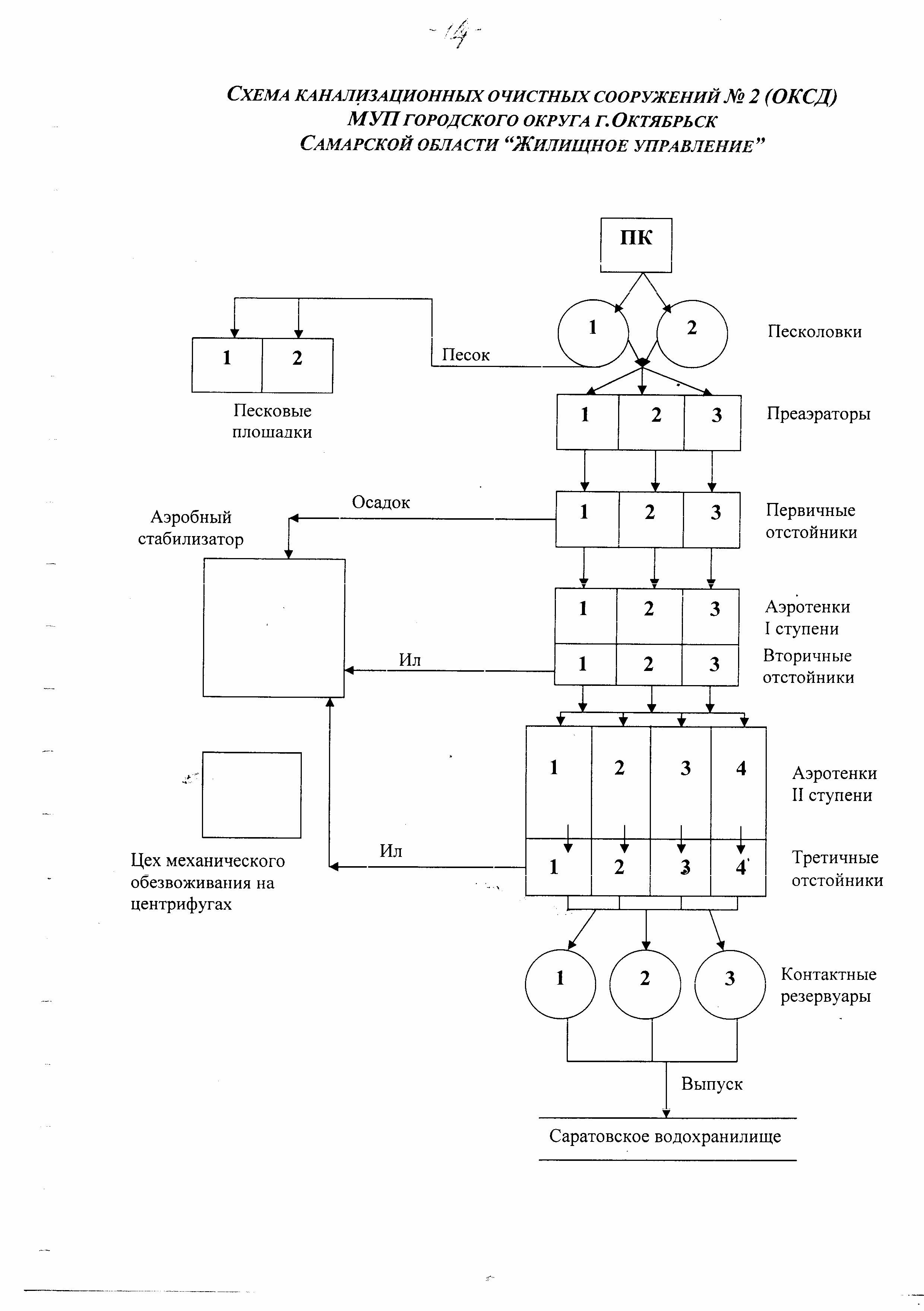 В настоящее время технологическая схема очистки сточных вод сле- дующая:сточные воды района «Правая Волга» по самотечному коллектору по- ступают на КНС, где проходят механизированную решетку и собираются в приемном резервуаре и далее подаются в приемную камеру очистных соору- жений;из приемной камеры сточные воды через распределительную камеру поступают на первую ступень очистки, включающей в себя: преаэраторы, пер- вичные вертикальные отстойники, аэротенки-смесители, вторичные верти- кальные отстойники первой ступени;далее вода поступает  на вторую ступень очистки: аэротенки– вытеснители, вторичные вертикальные отстойники второй ступени.осадок от отстойников поступает в аэротенк-стабилизатор и далее в илоуплотнитель и корпус обезвоживания осадка сточных вод для обезвожива- ния;затем обезвоженный ил поступает на иловые площадки с искусствен- ным основанием и с дренажем.очищенная вода после хлорирования сбрасывается через русловой со- средоточенный выпуск №2 (ОКСД) в р. Волгу (Саратовское водохранилище).Сточные воды района «Первомайский» (выпуск №3) городского ок- руга самотеком поступают на КНС очистных сооружений, откуда насосами подаются на сооружения биологической очистки.Состав канализационных очистных сооружений представлен в таблич- ной формеСхема канализационных очистных сооружений №3 впервые годы рабо- ты представлена на рисунке 3.1.2.2.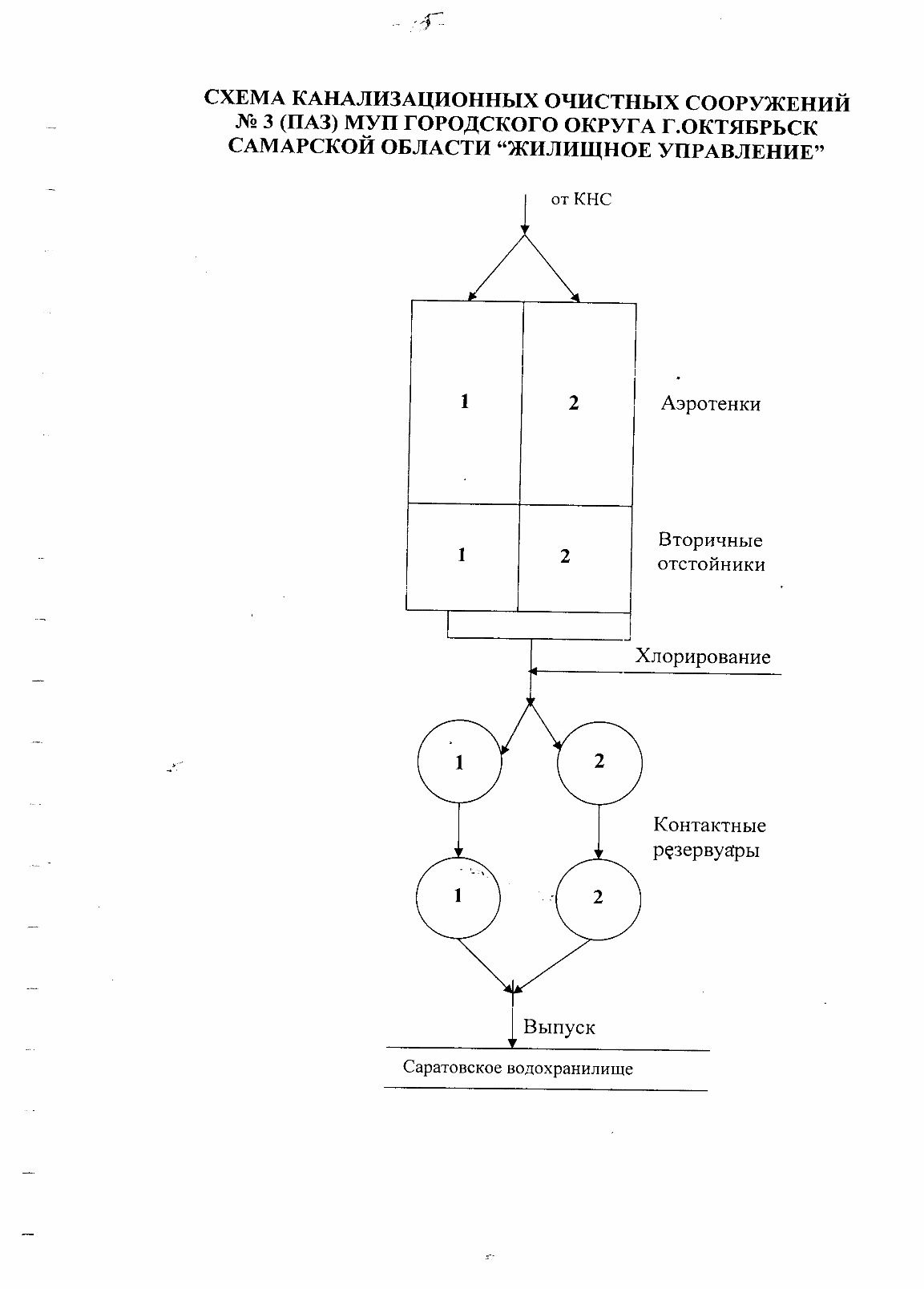 В настоящее время технологическая схема очистки сточных вод района следующая:сточные воды от жилых домов, расположенных на улицах Вологина, Белорусской и Станиславского, самотёком поступают на КНС очистных со- оружений;откуда насосами подаются в отстойники;после хлорирования очищенная вода сбрасывается через русловой со- средоточенный выпуск №3 в р. Волга Саратовского водохранилища.Техническая характеристика очистных сооружений представлена в таб- лице 3.1.2.1.Таблица 3.1.2.1 - Техническая характеристика КОСПоказатели работы очистных сооружений оценивались по данным анализов сточных вод на входе и выходе с очистных сооружений по двум выпускам (№2, №3), результаты за 2019 г по очистным сооружениям представлены в таблице 3.1.2.2.Таблица 3.1.2.2 - Показатели сточных вод за 2019 г.Химические анализы воды Саратовского водохранилища в районе выпусков сточных вод выполнены лабораторией ООО «Центр мониторинга водной и геологической среды». Исследование проводилось по 16 ингредиентам.Местоположение створа:фонового – 1 км выше сброса сточных вод МУП «Жилищное управление» г.о. Октябрьск (выпуск №2 и №3);контрольного – в месте сброса сточных вод (выпуск №2 и №3).Расчет фоновых концентраций произведен в соответствии с руководя- щими документами и методическими указаниями, разработанными Гидрохи- мическим институтом.Створ 1 км выше сброса сточных вод МУП «Жилищное управление» г.о. Октябрьск.Таблица 3.1.2.3 - Таблица фоновых концентраций химических веществ.Как видно из расчетных значений фоновых концентраций вода р. Волга в месте сброса сточных вод имеет превышение по ПДК для рыбохозяйствен- ных водоемов.Анализ результатов технического обследования централизованной системы водоотведения позволяет сделать следующие выводы:корректировочный рабочий проект и строительство городских канализационных очистных сооружений (исп. ООО «Алгоритм») согласно утвержденной программы «Оздоровление Волги Самарской области», является вновь строящиеся канализационные очистные сооружения хозяйственно-бытовых стоков в районе ул. Набережная, сроки проведения работ 2019-2020 годы. Максимальный суточный расход сточных вод с учетом собственных сточных вод очистных сооружений составляет – 2022 м3/сут. Сточные воды хозяйственно-бытовые, поступающие от центральной части г.о. Октябрьск. Осуществляется привоз стоков от некализационной части города (выгребные ямы) на сливные станции, расположенных на территории очистных сооружений. Среднесуточный расход сточных, поступающих в канализационную насосную станцию составляет 1685 м3/сут, максимальный часовой расход -132,27 м3/ч или 36,7 л/с. Проектируемые здания и соружения в сооветствии с Градостроительным кодексом к особо опасным, технически сложным и уникальным объектам не отностится. Уровень ответственности – нормальный. В настоящее время готовность данного объекта составляет около 85-90%. Срок окончания работ 31.12.2020 год.в настоящее время проводятся экспертиза по проверки достоверенности определения сметной стоимости объекта капитального строительства канализационных очистных сооружений № 3 с канализационными сетями. Планируемый год ввода в эксплуатацию КОС № 3 2021 год.очистные сооружения биологической очистки № 2 район «Правая Вол- га» обеспечивают количественный состав очистки хозяйственно-бытовых сточных вод района, однако качество очистки превышает все нормативные показатели качества стоков. Необходима полная реконструкция КОС, с привлечением специализированной организации.Описание технологических зон водоотведения, зон централизованно- го и нецентрализованного водоотведения (территорий, на которых водо- отведение осуществляется с использованием централизованных и нецен- трализованных систем водоотведения) и перечень централизованных систем водоотведенияФедеральный закон от 7 декабря 2011 г. № 416-ФЗ «О водоснабжении и водоотведении» и постановление правительства РФ от 05.09.2013 года № 782«О схемах водоснабжения и водоотведения» (вместе с «Правилами разработки и утверждения схем водоснабжения и водоотведения», «Требованиями к со- держанию схем водоснабжения и водоотведения») вводят новые понятия в сфере водоснабжения и водоотведения:- «технологическая зона водоотведения» - часть канализационной сети, принадлежащей организации, осуществляющей водоотведение, в пределах ко- торой обеспечиваются прием, транспортировка, очистка и отведение сточных вод или прямой (без очистки) выпуск сточных вод в водный объект.Технологическая зона водоотведения - район«Центральный»Сточные воды от жилых домов, расположенных в центральной части го- рода из-за отсутствия КОС по канализационным сетям сбрасываются в р. Волга.Технологическая зона водоотведения - выпуск№2Сточные воды от жилых домов расположенных в районах «Совхоз»,«Правая Волга» и «Перевалка» по самотечным коллекторам поступают в при- емную камеру очистных сооружений.Сточные воды от жилых домов, расположенных в районах «Хлебная Ба- за» и бывшего «ОКСД» на улицах Декабристов и Пионерской из-за отсутствия КНС без очистки попадают в овраг и далее в р. Волга.Технологическая зона водоотведения - выпуск№3Сточные воды от жилых домов, расположенных в районе «Первомай- ский» на улицах Станиславского, Вологина, 9 Января самотёком поступают в канализационную насосную станцию (КНС) очистных сооружений и далее на очистку.Сточные воды от жилых домов, расположенных на улицах Пирогова и Белорусская района «Первомайский» из-за отсутствия КНС попадают в овраг и далее в р. Волга.Описание технической возможности утилизации осадков сточных вод на очистных сооружениях существующей централизованной системы водоотведенияВ процессе механической и биологической очистки сточных вод обра- зуются различного вида осадки, содержащие органические и минеральные компоненты. В зависимости от условий формирования и особенностей отде- ления различают осадки первичные и вторичные. К первичным осадкам отно- сятся грубодисперсные примеси, которые находятся в твердой фазе и выделя- ются в процессе механической очистки на решетках, песколовках и первичных отстойниках. К вторичным осадкам относятся осадки, выделенные из сточной воды после биологической очистки (избыточный активный ил). Обезвожива- ние образующихся осадков производится естественным методом на иловых площадках.КОС№2 района «Правая Волга»: количество иловых площадок – 5 шт. с размером каждой площадки 712,458 м и 949,444 м. Общая площадь иловых площадок составляет порядка 0,256 Га. Высохший естественным способом осадок хранится в буртах в естественных условиях на иловых площадках.Полезный объем 10,0 тыс. м³, фактический объем накопленного осадка (иловой смеси) составляет 1,5 тыс. м³.На КОС №3 иловые площадки не работают.Описание состояния и функционирования канализационных коллекторов и сетей, сооружений на них, включая оценку их износа и опре- деление возможности обеспечения отвода и очистки сточных вод на суще- ствующих объектах централизованной системы водоотведенияОбщая протяженность канализационных сетей городского округа Октябрьск составляет 23,5 км, износ - 100%. Год ввода в эксплуатацию - 1956÷2002 г.г.Характеристика сетей водоотведения г.о. Октябрьск представлена в таб- лице 3.1.5.1.Таблица 3.1.5.1 - Характеристика канализационных сетейПродолжение таблицы 3.1.5.1Показатели удельной повреждаемости и количество порывов на сетях водоотведения растёт ежегодно, что косвенно подтверждает степень изношенности сетей.Краткая техническая характеристика насосного оборудования, располо- женного в канализационных насосных станциях, приведена в таблице 3.1.5.1.Таблица 3.1.5.1 - Сведения о канализационном насосном оборудованииРежим работы элементов централизованной системы водоотведения (насосных станций, канализационных сетей), обеспечивающих транспортировку сточных вод от самого удаленного абонента до очистных сооружений - круглосуточный.Наличие частотно-регулирующих преобразователей  на канализационных очистных сооружениях, на насосных станциях - отсутствуют.Функционирование и эксплуатация канализационных сетей систем цен- трализованного водоотведения городского округа осуществляется на основа- нии «Правил технической эксплуатации систем и сооружений коммунального водоснабжения и канализации», утвержденных приказом Госстроя РФ №168 от 30.12.1999 г. и «Правил холодного водоснабжения и водоотведения» ут- вержденных постановлением Правительства РФ №644 от 29.07.2013 г.Оценка воздействия сбросов сточных вод через централизованную систему водоотведения на окружающую среду.Основным мероприятием, проводимым в области охраны окружающей среды в предшествующие годы, было и продолжается строительство го- родских очистных сооружений биологической очистки канализацион- ных стоков, поступающих из центральной части г.о.Октябрьск. Отсутствие в центральном районе города очистных сооружений являет- ся серьезной  угрозой и грозит экологической катастрофой не только этому городскому округу, но и соседнему г.о. Сызрань, и всем осталь- ным  населенным  пунктам,  расположенным  ниже  по  течению  Волги. Ежедневно  все  канализационные  стоки  из  центрального  района  Ок- тябрьска, где проживает около 6 тыс. жителей, а это порядка 2,0 тысяч кубов в сутки, сбрасываются неочищенными напрямую в реку Волга.По этой же причине уже несколько лет подряд закрыты городские пля- жи. Муниципальные власти вынуждены ежегодно оплачивать более 300 тыс. рублей штрафов из местного бюджета.Технические возможности по очистке сточных вод, в первую очередь на очистных сооружений №2 района «ПраваяВолга» (1985 г.) не обеспечи- вают нормативным условиям сброса сточных вод в водоем.На очистных сооружениях не работают песколовки, насосная станция технической воды, песковые площадки. Необходим капитальный ремонт первичных отстойников, аэротенков 1 и 2 ступеней, вторичных и тре- тичных отстойников. Из-за неудовлетворительной работы аэротенков, во вторичных отстойниках происходит всплытие активного ила, что приводит к дополнительному загрязнению очищенных сточных вод.Для приведения сточных вод к категории нормативно-чистых необхо- дима полная реконструкция КОС района «Правая Волга» г. Октябрьск, с привлечением специализированной организации.За время длительной эксплуатации (1972 г.) технологическое оборудование	канализационных очистных сооружений №3 района«Первомайский пришло в негодность.Первичные отстойники, контактные резервуары,  иловые площадки находятся в нерабочем состоянии. В настоящее время канализационные очистные сооружения района к эксплуатации не пригодны, так как существующие сооружения механической очистки полностью изношены и не соответствуют экологическим требованиям по очистке канализационных стоков согласно установленным  нормативам, создается угроза возникновения и распространения всевозможных инфекционных заболеваний. Необходимо строительство новых модульных Канализационных очистных сооружений (КОС) на данном участке.Описание территорий муниципального образования, не охваченных централизованной системой водоотведения.В настоящее время в городском округе присутствуют территории неох- ваченные централизованной системой водоотведения - частный сектор района«Пристань». Сброс сточных вод осуществляется в выгребные ямы, откуда спецавтотранспортом вывозятся на очистные сооружения.Также неохваченными централизованной системой водоотведения яв- ляются районы перспективной застройки.Проблемы в системе водоотведения г.о. ОктябрьскВ настоящее время практически все объекты системы водоотведения, в том числе и очистные сооружения, выработали свой ресурс и требуют расши- рения, реконструкции и модернизации.Канализационные очистные сооруженияВ конце 2020 года завершиться строительство городских очистных сооружений № 1, предназначенных для полной биологической очистки и глубокой доочистки бытовых и близких к ним по составу производственных сточных вод г. Октябрьска и ввести их в эксплуатацию. Технологическая схема очистных сооружений предусматривает механическую, биологическую очистку с нитрификацией, денитрификацией и биологическим удалением фосфора, глубокую очистку на зернистых фильтрах, а также ультрафиолетовую дезинфекцию очищенных сточных вод. Проектом предусмотрено обезвоживание образующихся осадков на иловых площадках. В соответствии с Федеральным законом№ 7-ФЗ «Об охране окружающей среды», в целях предотвращения негативно- го воздействия на р. Волга, необходимо предотвратить сброс неочищенных сточных вод.Очистные сооружения № 2 район «Правая Волга» и № 3 район «Пер- вомайский» находятся в неудовлетворительном состоянии, особенно это отно-ситься к сооружениям района «Первомайский», которые работают в режиме механической очистки сточных вод, полностью изношены и требуют срочной реконструкции.Очистные сооружения биологической очистки № 2 района «Правая Вол- га» обеспечивают количественный состав очистки хозяйственно- бытовых сточных вод поселка, однако качество очистки превышает все нормативные показатели качества стоков.Для выполнения мероприятий по строительству, реконструкции и техническому перевооружению канализационных очистных сооружений городского округа Октябрьск, вошел в Федеральную программу «Оздоровление Волги».В части насосного хозяйства имеются следующие проблемы:От абонентов районов «Правая Волга» и «Совхоза», а так же в районе улиц Белорусская-9 Января района «Первомайский», стоки в настоящее время не попадают на очистные сооружения №2 и №3.Проблема работы канализационных сетей данных районов обусловлена не действующими КНС, которые располагались ранее в районе «Хлебной ба- зы», в районе бывшего ОКСД и в районе улиц Белорусская-9 Января. Сточные воды из-за отсутствия КНС попадают в овраги и далее в р. Волга.Проблемным вопросом в части сетевого канализационного хозяйства явля- ется истечение срока эксплуатации трубопроводов. Износ сетей составляет 100%.Дальнейшее увеличение срока износа канализационных сетей приведет к полному выходу из строя системы водоотведения городского округа Ок- тябрьск. Необходима полная модернизация существующей системы водоотве- дения.Необходимо произвести работы по наращиванию трубы на 15 п.м. бере- гового рассеивающего выпуска очищенных сточных  вод канализационных очистных сооружений №2 (район «Правая Волга»).3.2. Балансы сточных вод в системе водоотведения3.2.1 Баланс поступления сточных вод в централизованную систему водо- отведения и отведения стоков по техническим зонам водоотведенияВ настоящее время в городском округе Октябрьск эксплуатируется одна система водоотведения: централизованная система водоотведения хозяйствен- но-бытовых сточных вод.Как правило, объем хозяйственно-бытовых сточных вод почти равен объему питьевой воды, потребляемой в населенном пункте. При этом, среднее количество загрязнений от одного жителя, поступающее в канализационную сеть округа в течение суток, более-менее постоянная величина. Разница, кото- рая зависит от возраста, уровня культуры, благоустройства жилища, питания и др. и может наблюдаться в пределах незначительной группы людей, выравни- вается в общей массе многотысячного населения посёлка. Такие величины первым установил С.М. Строганов еще в 1939 году, они не претерпели замет- ных изменений и сегодня (Е.И. Гончарук. Коммунальная гигиена, 2006).При этом, в городском округе Октябрьск не все население пользуется услугами централизованного водоотведения. В значительной части потреби- телей частного сектора, сточные воды поступают в выгребные ямы, откуда в дальнейшем транспортируются на очистные сооружения.Баланс поступления сточных вод в централизованную систему водоот- ведения и отведения стоков по техническим зонам водоотведения за 2015 г. представлен в таблице 3.2.1.1.Таблица 3.2.1.1 - Территориальный баланс поступления сточных вод,тыс. м³/годСтруктура принятых сточных вод от потребителей по г.о. Октябрьск за 2019год, представлена на рисунке 3.2.1.1.0,13%18,1 %81,77%население	бюджетные организации	прочие потребителиРисунок 3.2.1.1 - Структура принятых сточных вод от потребителейПри этом, основная доля сточных вод поступает на очистные сооруже- ния от населения.3.2.2. Оценка фактического притока неорганизованного стока (сточных вод, поступающих по поверхности рельефа местности) по технологиче- ским зонам водоотведенияДождевые стоки в технологических зонах г.о. Октябрьск отводятся по рельефу местности.Объемы фактических притоков неорганизованного стока отсутствуют.Сведения об оснащённости зданий, строений, сооружений прибора- ми учёта принимаемых сточных вод и их применении при осуществлении коммерческих расчётовВ настоящее время коммерческий учет принимаемых сточных вод от по- требителей городского округа Октябрьск осуществляется в соответствии с действующим законодательством. Количество принятых сточных вод прини- мается равным количеству потребленной воды. Доля объемов, рассчитанная данным способом, составляет 100%.На очистных сооружениях учёт количества сточных вод ведётся по про- изводительности и времени работы насосов расчётным методом.Дальнейшее развитие коммерческого учета сточных вод осуществляется в соответствии с федеральным законом «О водоснабжении и водоотведении»№ 416 от 07.12.2011 г.Результаты ретроспективного анализа за последние 10 лет балансов поступления сточных вод в централизованную систему водоотведения по технологическим зонам водоотведения с выделением зон дефицитов и ре- зервов производственных мощностейРетроспективный анализ баланса сточных вод по технологическим зо- нам городского  округа Октябрьск за 2018-2020 гг. представлен в таблице 3.2.4.1.Таблица 3.2.4.1 - Баланс поступления сточных вод по технологичным зонам г.о. ОктябрьскСреднесуточные объемы принятых сточных вод на очистные сооруже- ния по технологичным зонам г.о. Октябрьск за 2019 г. представлены в таблице 3.2.4.2.Таблица 3.2.4.2 - Среднесуточные объемы принятых сточных водПредставленные данные свидетельствуют, что в целом по г.о. Ок- тябрьск наблюдается резерв производственных мощностей очистных соору- жений.Однако, в настоящее время очистные сооружения № 2 район «Правая Волга» и № 3 район «Первомайский» находятся в неудовлетворительном со- стоянии, особенно это относиться к сооружениям район «Первомайский», ко- торые работают в режиме механической очистки сточных вод и требуют сроч- ной реконструкции или строительства новых очистных сооружений.Очистные сооружения биологической очистки № 2 район «Правая Вол- га» обеспечивают количественный состав очистки хозяйственно- бытовых сточных вод, однако качество очистки превышает все нормативные показате- ли качества стоков.Прогнозные балансы поступления сточных вод в централизован- ную систему водоотведения и отведения стоков по технологическим зо- нам водоотведения на срок не менее 10 лет с учетом различных сценариев развития городского округаСведения о годовом ожидаемом поступлении в централизованную сис- тему водоотведения сточных вод с учетом различных сценариев развития го- родского округа представлены в таблицах 3.3.1.1÷3.3.1.2.Рассмотрим два варианта поступления сточных вод в централизованную систему водоотведения.Варианты №1 – Прогноз среднего спроса на услуги водоотведения, рас- считывается на основе численности населения, принимаемой по расчету на ба- зе естественного воспроизводства населения с учетом миграции.Варианта №2 - Прогноз прироста мощностей системы водоотведения г.о. Октябрьск определен на основании перечня объектов и площадок, плани- руемых к строительству и вводу в эксплуатацию, согласно Генеральному пла- ну городского округа на расчетный срок до 2030 года.Баланс поступления сточных вод на срок до 2030 г. по технологическим зонам городского округа Октябрьск выполнен с учетом прогнозного потреб- ления воды потребителями г.о. Октябрьск, корректировки проекта строитель- ства городских очистных сооружений, а также реализации мероприятий по ре- конструкции и развитию систем водоотведения городского округа, преду- смотренных в настоящей схеме.Динамика объемов поступления сточных вод на очистные сооружения по технологическим зонам с учетом различных сценариев развития городского округа представлена на диаграммах 3.2.5.1÷3.2.5.4.528,0508,0488,0468,0448,0428,0Принято сточных вод, тыс. м3Рисунок 3.2.5.1 - Динамика объемов поступления сточных вод на КОС №2 попервомуварианту развития городского округа154149144139134129124119114Принято сточных вод, тыс. м3Рисунок 3.2.5.2- Динамика объемов поступления сточных вод на КОС №3 попервомуварианту развития городского округа10008006004002000Принято сточных вод, тыс. м3Рисунок 3.2.5.3 - Динамика объемов поступления сточных вод на КОС Выпуска№2 повторому варианту развития городского округа155150145140135130125120115Принято сточных вод, тыс. м3Рисунок 3.2.5.4 - Динамика объемов поступления сточных вод на КОС №3 повторому варианту развития городского округаРаздел 3.3. Прогноз объёма сточных водСведения о фактическом и ожидаемом поступлении сточных вод в централизованную систему водоотведенияСведения о ожидаемом поступлении сточных вод в централизованную систему водоотведения г.о. Октябрьск были рассчитаны на основе:перечня объектов, планируемых к строительству и вводу в эксплуатацию, согласно «Генеральному плану городского округа Октябрьск на расчетный срок до 2030 года»;норм водоотведения от населения согласно СП 32.13330.2012 «Канали- зация. Наружные сети и сооружения», принимаются равными нормам водопо- требления – 230 л/сут на жителя, без учета расходов воды на восстановление пожарного запаса и полив территории, с учетом коэффициента суточной не- равномерности;корректировки рабочего проекта строительства городских канализаци- онных очистных сооружений г. Октябрьска. ООО «Алгоритм» 2019 г.;заключение экспертной проверки достовероноости определения сметной стоимости объекта капитального строительства «Проектирование и строительство канализационных очистных сооружений № 3 с канализационными сетями;Согласно корректировки проекта городских канализационных очистных сооружений г. Октябрьска, предусматривается ввод в эксплуатацию канализа- ционных очистных сооружений проектной производительностью 2022 м3/сут.Сточные воды хозяйственно-бытовые в смеси с производственными. Среднесуточный расход сточных вод, поступающих в канализационную на- сосную станцию, с учетом расходов на собственные нужды очистных соору- жений, согласно расчету нормативного водоотведения составляет 1685,0 м3/сут, максимальный часовой расход – 132,27 м3/час или 36,7 л/с.Расчётные  параметры  сооружений  КОС  №1  представлены  в  таблице3.3.1.1.Таблица 3.3.1.1 - Расчётные параметры сооружений КОС №1Данные о фактическом и ожидаемом поступлении сточных вод в цен- трализованную систему водоотведения по технологическим зонам городского округа представлены в таблицах 3.3.1.2÷3.3.1.4.Таблица 3.3.1.3 - Данные о ожидаемом поступлении сточных вод на КОС№1 выпуск №1                    Таблица 3.3.1.3 - Данные о фактическом и ожидаемом поступлении сточных вод по первому варианту развитияОписание структуры централизованной системы водоотведенияСистема водоотведения городского округа Октябрьск осуществляет сбор, транспортировку, очистку сточных вод, поступающих от населения и промыш- ленных предприятий, и возврат сточной воды в реку Волга.Централизованным водоотведением охвачены районы города: Централь- ный, Правая Волга и Первомайский.В состав системы водоотведения входят:очистные сооружения биологической очистки;напорно-самотечные коллекторы;канализационные сети;перекачивающие канализационные насосные станции (КНС).Сточные воды, поступающие от населения и прочих потребителей, рас- положенные в районах города «Правая Волга» и «Первомайский» поступают на канализационные очистные сооружения №2 и №3 и далее по 2 выпускам в реку Волга (Саратовское водохранилище) на 1296 км и 1300 км от устья.Все канализационные стоки из центрального района Октябрьска, где проживает около 6 тыс. жителей, а это порядка 2,0 тысяч кубов в сутки, в на- стоящее время сбрасываются неочищенными напрямую в реку.По данным ООО «Центр мониторинга водной и геологической среды» вода Саратовского водохранилища: в створе 1 км выше сброса сточных вод (выпуск №2, выпуск №3) в настоящее время оценивается как «загрязненная», 3«а» класса качества.Структура существующего и перспективного территориального баланса централизованной системы водоотведения по  технологическим зонам пред- ставлена в таблице 3.3.2.1.Таблица 3.3.2.1 - Территориальный баланс системы водоотведенияРаспределение объемов принятых сточных вод между потребителями г.о. Октябрьск в прогнозном периоде по технологическим зонам представлено на рисунках 3.3.1÷3.3.2.0,2%22,9%76,9%население	бюджетные организации	Прочие потребителиРисунок 3.3.1 - Распределение объемов принятых сточных вод между потребителями выпуска №20%0%100%население	бюджетные организации	прочие потребителиРисунок 3.3.2 - Распределение объемов принятых сточных вод между потребителями выпуска №3На канализационные очистные сооружения (выпуск №3) поступают сточные воды только от населения, проживающего в жилом районе «Первомайский» городского округа.Расчет требуемой мощности очистных сооружений исходя из данных о расчетном расходе сточных вод, дефицита (резерва) мощностей по техно- логическим зонам сооружений водоотведения с разбивкой по годамРеализация мероприятий, предусмотренных в настоящей схеме водо- снабжения, повлияют на прогнозный объем мощности очистных сооружений в городском округе Октябрьск.Замена сетей водоснабжения, ценовая чувствительность услуг водоснаб- жения и расчет за них по установленным приборам учета, приведет к сниже- нию объемов потребления воды, а соответственно и к сокращению поступления сточных вод на очистные сооружения.В период с 2018 по 2030 годы ожидается строительство городских очист- ных сооружений по приёму сточных вод от потребителей центрального района города, а также подключение к централизованной системе водоотведения рай- она  «Правая  Волга» индивидуальной  жилой застройки  (ИЖЗ) микрорайона«Берлин» и нового района малоэтажной застройки "Совхоз», определенных проектом Генерального плана городского округа Октябрьск.Однако, в настоящее время очистные сооружения № 2 район «Правая Волга» и КОС № 3 район «Первомайский» находятся в неудовлетворительном состоянии, особенно это относиться к сооружениям района «Первомайский»,которые работают в режиме механической очистки сточных вод и требуют срочной реконструкции или строительства новых очистных сооружений.Очистные сооружения биологической очистки № 2 район «Правая Волга» обеспечивают количественный состав очистки хозяйственно - бытовых сточ- ных вод, однако качество очистки превышает все нормативные показатели ка- чества стоков.Согласно расчетам необходимая мощность очистных сооружений город- ского округа к 2030 году должна составлять 6,0 тыс. м3/сут., в том числе КОС№1 – 2,0 тыс. м3/сут., КОС №2 - 3,0 тыс. м3/сут. и КОС №3 – 0,8 тыс. м3/сут.При условии ввода в эксплуатацию городских очистных сооружений №1, про- ведение капитального ремонта очистных сооружений №2 и строительства но- вых КОС № 3.Расчёт требуемой мощности очистных сооружений, исходя, из данных о расчетном расходе сточных вод по технологическим зонам сооружений водо- отведения с разбивкой по годам представлен в таблице 3.3.3.1..Таблица 3.3.3.1 - Результаты расчета требуемой мощности очистных сооружений на перспективуРезультаты анализа гидравлических режимов и режимов работы элементов централизованной системы водоотведенияОтвод и транспортировка стоков от абонентов городского округа про- изводится в основном через систему самотечных трубопроводов и канализа- ционных насосных станций. Из насосных станций стоки транспортируются по напорным трубопроводам в магистральные коллекторы.В МУП «Жилищное управление» находится на обслуживании 2 кана- лизационные насосные станции, в том числе:одна КНС на территории КОС №3;-одна КНС на ул. Гая, 19.Остальные КНС - не работают.Производительность основных зональных канализационных насосных станций представлена в табличной форме:Результаты анализа работы оборудования на канализационных соору- жениях показали о низкой эффективности работы установленных насосных агрегатов, что подтверждается высоким удельным расходом электрическойэнергии на перекачку и очистку сточных вод (1,98-2,02 кВт*ч/м3). Для повы- шения эффективности насосного оборудования необходимо:В 2019 году установлен электрический двигатели насоса NFR-1800Д проектная производительность 720 м3/сут;До конца 2020 года построить и ввести в эксплуатацию городские канализационные очистные сооружения в районе ул. Набережная, проектная мощность объекта позволит выполнять очистку сточных вод, поступающих с центральной части города, в том числе от сливной станции, до допустимой для сброса в водным объект концентрации, максимальный суточный расход сточных вод – 2022 м3/сут.;Также в настоящее время проводятся экспертиза проектно-сметной документации по строительству КНС № 3 с канализационными сетями.Кроме того, необходимо выполнить замену канализационных коллек- торов в районе очистных сооружений и насосных станций:КНС в районе «Правая Волга»: замена канализационной трубы Ду250 мм,  протяжённостью  960  м  от  новой  КНС,  построенной  в  районе  ОАО«ОХБ», до ул. 3 Октября;район «Правая Волга»: замена коллектора от новой КНС, построен- ной в районе бывшего «ОКСД» и напорного канализационного коллектора Ду350 мм протяжённостью 960 м;Кроме того, необходимо выполнить реконструкцию самотечных и на- порных коллекторов в центральной черте города, в районах «Совхоз», «Пра- вая Волга», «Перевалка».Анализ резервов производственных мощностей очистных сооруже- ний системы водоотведения и возможности расширения зоны их дейст- вияОчистка сточных вод в городском округе осуществляется на очистных сооружениях города №2 и №3 в районах «Правая Волга» и «Первомайский» (рисунок 3.3.5.1).Проектная мощность существующих очистных сооружений составляет 5,5 тыс. куб. м стоков в сутки, в том числе:КОС № 2 – 4,8 тыс. куб. м/сут.;КОС №3 - 0,7 тыс. куб. м/сут.В настоящее время существующие очистные сооружения городского округа выработали свой ресурс и требуют расширения, капитального ремон- та и модернизации.Так, КОС № 2 район «Правая Волга» были построены в 1985 г., её мощность обеспечивает количественный состав очистки хозяйственно- бытовых сточных вод, однако качество очистки превышает все нормативные показатели качества стоков.Необходимо выполнить реконструкцию всего комплекса технологиче- ского оборудования на очистных сооружениях с привлечением специализи- рованной организации, а именно капитальный ремонт песколовок, контакт- ных резервуаров, аэротенков 1-ой и 2-ой ступеней, всех отстойников.КОС № 3 район «Первомайский» были построены в 1972 г. с проект- ной мощностью 700 м3/сут. не только полностью выработали свой ресурс, но и её мощность не обеспечивает достаточную очистку фактического объёма поступления стоков, так как очистные сооружения работают в режиме меха- нической очистки сточных вод.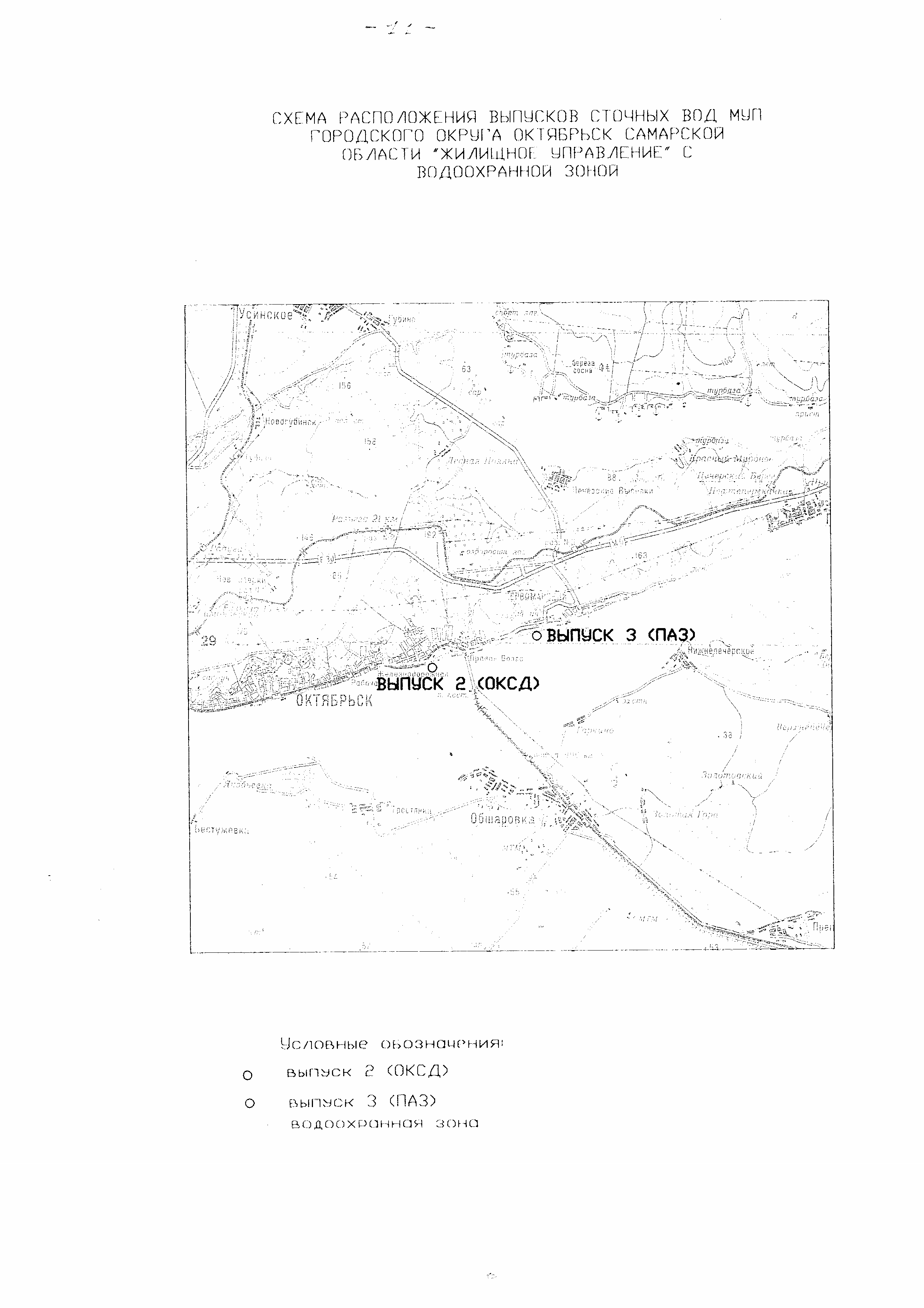 Рисунок 3.3.5.1 - Расположение очистных сооружений города №2 и №3 в районах «Правая Волга» и «Первомайский»Раздел 3.4. Предложения по строительству, реконструкции и модерниза- ции (техническому перевооружению) объектов централизованной систе- мы водоотведенияОсновные направления, принципы, задачи и целевые показатели развития централизованной системы водоотведенияРаздел «Водоотведение» схемы водоснабжения и водоотведения г.о. Ок- тябрьск на период до 2030 года (далее раздел «Водоотведение» схемы водо- снабжения и водоотведения) разработан в целях реализации государственной политики в сфере водоотведения, направленной на: обеспечение охраны здо- ровья населения и улучшения качества жизни населения путем обеспечения бесперебойного и качественного водоотведения; снижение негативного воз- действия на водные объекты путем повышения качества очистки сточных вод; обеспечение доступности услуг водоотведения для абонентов за счет развития централизованной системы водоотведения.Принципами развития централизованной системы водоотведения явля- ются:постоянное улучшение качества предоставления услуг водоотведения потребителям (абонентам);удовлетворение потребности в обеспечении услугой водоотведения новых объектов капитального строительства;постоянное совершенствование системы водоотведения путем плани- рования, реализации, проверки и корректировки технических решений и мероприятий.Основными задачами, решаемыми в разделе «Водоотведение» схемы водоснабжения и водоотведения являются:завершение строительства КНС №1 (Центр) и введение их в эксплуатацию;полная модернизация существующей системы водоотведения;полная реконструкция очистных сооружений и монтаж нового обору- дования на КОС №2;проектирование и строительство новых канализационных очистных сооружений (КОС) взамен старых КОС №3;реконструкция самотечных и напорных канализационных коллекторов в черте г.о. Октябрьск;обновление канализационной сети с целью повышения надежности и снижения количества отказов системы;выполнение диспетчеризации и автоматизации технологического про- цесса транспортировки и очистки сточных вод на КОС для повышения каче- ства предоставления услуги водоотведения за счет оперативного выявления и устранения технологических нарушений в работе системы, а так же обеспе- чения энергоэффективности функционирования системы;строительство сетей и сооружений для отведения сточных вод с от- дельных территорий, не имеющих централизованного водоотведения с целью обеспечения доступности услуг водоотведения для всех жителей г.о. Ок- тябрьск;обеспечение доступа к услугам водоотведения для новых потребите- лей, включая осваиваемые и преобразуемые территории г.о. Октябрьск и обеспечение приема бытовых сточных вод частного жилого сектора с целью исключения сброса неочищенных сточных вод и загрязнения окружающей среды.Целевыми показателями развития централизованной системы водоот- ведения являются:показатель надёжности и бесперебойности системы водоотведения;показатель качества обслуживания абонентов;показатели очистки сточных вод;показатель эффективности использования ресурсов при транспорти- ровке сточных вод.Перечень основных мероприятий по реализации схем водоотведе- ния с разбивкой по годам, включая технические обоснования этих меро- приятийПо результатам анализа производственной деятельности, структуры управления МУП «Жилищное управление», материалов корректировки про- екта строительства городских очистных сооружений разработан перечень ос- новных мероприятий по реализации Схемы водоотведения городского округа Октябрьск и определен приоритет инвестиционной деятельности.Перечень основных мероприятий сгруппирован в следующие блоки:Завершение строительства и ввод в эксплуатацию городских канализа- ционных очистных сооружений, расположенных в центральном районе горо- да (2019÷2021 г.г.);Реконструкция и замена сетей водоотведенияОптимальные объемы работ по реконструкции и замене сетей водоот- ведения представлены в таблице 3.4.2.1.Таблица 3.4.2.1 - Перечень работ по реконструкции и замене канализацион- ных сетейМодернизация насосного оборудования в канализационных насосных станциях (2019÷2030 гг.).Завершения строительства КНС № 1 (2019÷2020 г.г.).Реконструкция канализационных очистных сооружений (КОС №2) г.о. Октябрьск (2023-2025 г.г.).Строительство новых канализационных очистных сооружений взамен старых КОС №3 г.о. Октябрьск (2020-2021 гг.).Финансовое оздоровление МУП «Жилищное управление» требует оп- тимизации тарифной политики, обеспечения соответствия структуры тарифа реальным финансовым потребностям предприятия, связанным как с текущей деятельностью, так и с обеспечением расширенного воспроизводства (замена изношенных фондов, модернизация и развитие объектов коммунальной ин- фраструктуры). Тариф должен обеспечить баланс между текущими и инве- стиционными затратами для создания условий предоставления услуг, соот- ветствующих стандартам качества. Доля инвестиционных затрат в структуре себестоимости услуг водоотведения должна составлять не менее 20% (2018÷2030 гг.).Технические обоснования основных мероприятий по реализации схем водоотведенияВ настоящее время нарастание износа сетей водоотведения ( 100%) и сброс неочищенных сточных вод от центральной части города в Саратовское водохранилище увеличивает высокую вероятность экологиче- ских катастроф не только данному городскому округу, но и соседнему г.о. Сызрань, и всем остальным населенным пунктам, расположенным ниже по течению р. Волги. В сложившейся ситуации повышение надежности и устой- чивости функционирования систем жизнеобеспечения может быть достигну- то в первую очередь завершением строительства городских очистных соору- жений и «залповой» замены изношенных фондов, в первую очередь сетей.Оптимальный объем замены канализационных сетей должен состав- лять не менее 10-23% от общей протяженности.Высокий удельный расход электрической энергии (2,02 кВт*ч/м3 стоков при нормативных показателях 0,32-0,47 кВт*ч/ м3) требует увеличение ресурсной эффективности производства услуг водоотведения, которая будет достигнута за счет модернизации насосного оборудования ка- нализационных станций при установке устройств плавного пуска типа Siemens Sirius 132 kW.3.4.2.3. Высокий износ очистных сооружений №2 и №3 требует необ- ходимости реконструкции очистных сооружений №2 и строительства новых модульных очистных сооружений взамен старых КОС №3.3.4.3.4. В настоящее время в отрасли водоотведения отсутствуют сис- темы автоматизации технологическими процессами водоотведения. Установ- ка систем диспетчеризации, телемеханизации и управления на объектах во- доотведения г.о. Октябрьск позволит увеличить энергетическую эффектив- ность услуг водоотведения и улучшить качество предоставления услуг.Сведения о вновь строящихся, реконструируемых и предлагаемых к выводу из эксплуатации объектах централизованной системы водоот- веденияВ настоящее время все канализационные стоки из центрального рай- она г. Октябрьска, где проживает около 6 тыс. жителей, а это порядка 2,0 ты- сяч кубов в сутки, сбрасываются неочищенными, напрямую в реку Волга. Строительство городских КОС началось в 2019 г. На момент проведения Ак- туализации схемы водоотведения производственные и административные здания очистных сооружений построены на 95%, плановый пуск очистных сооружений запланирован на декабрь 2020 года.Городские канализационные очистные сооружения (КОС) предназна- чены для полной биологической очистки и глубокой доочистки бытовых и близких к ним по составу производственных сточных вод от абонентов цен- тральной части города. Технологическая схема предусматривает механиче- скую, биологическую очистку с нитрификацией, денитрификацией и биоло- гическим удалением фосфора, глубокую очистку на зернистых фильтрах, а также ультрафиолетовую дезинфекцию очищенных сточных вод. Проектом предусмотрено обезвоживание образующихся осадков на иловых площадках.В состав очистных сооружений входят:канализационная насосная станция;павильон механической очистки и обезвоживания;Промежуточная емкость;Ёмкость биологической очистки;Технологический павильон;Воздуходувная;Резервуар очищенных и обеззараженных сточных вод № 2 (2 шт.)административно-бытовое комплекс;Контрольно постовой пункт;Ж/б площадка для бака промывки;Сливная станция;Очистная установка дождевых вод;Иловые площадки (3 шт.);Песковые площадки (2 шт.);Площадка бетонная на 2 контейнера с ограждением (3 шт.);Комплектная трансформаторная подстанция (КТП);Насосная станция дренажных вод;Илонакопитель.Каждый резервуар биологической очистки включает в себя тангенци- альную песколовку, аноксичный денитрификатор, аэротенк-нитрификатор и два тонкослойных пульсационных илоотделителя в качестве вторичного от- стойника.Сброс очищенных и обеззараженных сточных вод осуществляется в Саратовское водохранилище по рассеивающему выпуску. Длина подводной части выпуска – 61,23 м2). Строительство новых внутриплощадочных сетей канализации на проектируемых площадках в г.о. Октябрьск будут определены проектом по застройке данных площадок.3). Проектируемая секционная жилая застройка, находящаяся в районе существующей системы водоотведения, подключается в существующие ка- нализационные коллектора, которые, при необходимости, переложить, заме- нив на больший диаметр. Проектируемые сети выполнить из современных конструкций и материалов;4). Вывод из эксплуатации очистные сооружения №3 района «Перво- майский» планируется в 2021 году.Проведенный анализ ситуации в г.о. Октябрьск показал, что имеющая- ся система водоотведения и очистки стоков города требует нового строи- тельства и реконструкции существующих объектов систем водоотведения, данные мероприятия указаны в подразделах 3.4.2 и 3.4.3.Сведения о развитии систем диспетчеризации, телемеханизации и об автоматизированных системах управления режимами водоотведения на объектах организаций, осуществляющих водоотведениеПроведенный анализ ситуации в городском округе показал, необходи- мость внедрения высокоэффективных энергосберегающих технологий.В рамках реализации данной схемы предлагается устанавливать час- тотные преобразователи, шкафы автоматизации, датчики давления и прибо- ры учета на всех канализационных очистных станциях, автоматизировать технологические процессы.Необходимо установить частотные преобразователи снижающие по- требление электроэнергии до 30%, обеспечивающие плавный режим работы электродвигателей насосных агрегатов и исключающие гидроудары, одно- временно будет достигнут эффект круглосуточной бесперебойной работы систем водоотведения.Основной задачей внедрения данной системы является:поддержание заданного технологического режима и нормальные ус- ловия работы сооружений, установок, основного и вспомогательного обору- дования и коммуникаций;сигнализация отклонений и нарушений от заданного технологическо- го режима и нормальных условий работы сооружений, установок, оборудо- вания и коммуникаций;сигнализация возникновения аварийных ситуаций на контролируе- мых объектах;возможность оперативного устранения отклонений и нарушений от заданных условий.Создание автоматизированной системы позволяет достигнуть следую- щих целей:Обеспечение	необходимых	показателей	технологических	процессов предприятия.Минимизация вероятности возникновения технологических нарушений и аварий.Обеспечение расчетного времени восстановления всего технологическо- го процесса.Сокращение времени:принятия оптимальных решений оперативным персоналом в штат- ных и аварийных ситуациях;выполнения работ по ремонту и обслуживанию оборудования;простоя оборудования за счет оптимального регулирования парамет- ров всего технологического процесса;Повышение надежности работы оборудования, используемого в составе данной системы, за счет адаптивных и оптимально подобранных алгоритмов управления.Сокращение затрат и издержек на ремонтно-восстановительные работы.Описание вариантов маршрутов прохождения трубопроводов (трасс) по территории городского округа, расположения намечаемых площадок под строительство сооружений водоотведения и их обоснова- ниеАнализ вариантов маршрутов прохождения трубопроводов (трасс) потерритории г.о. Октябрьск показал, что на перспективу новые трубопроводы прокладываются вдоль проезжих частей автомобильных дорог, для опера- тивного доступа, в случае возникновения аварийных ситуаций.Обоснование предлагаемых трасс прохождения канализационных кол- лекторов является:оптимально-минимальная длина участка предполагаемого строи- тельства коллектора до существующей точки водоотведения;использование особенностей рельефа местности с целью сокращения объемов земляных работ при строительстве самотечных коллекторов, с со- блюдением необходимых уклонов;малая загруженность предложенных маршрутов трасс объектами инженерной инфраструктуры.Границы и характеристики охранных зон сетей и сооружений централизованной системы водоотведения.СП 32.13330.2012 «Канализация. Наружные сети и сооружения» Ак- туализированная редакция СНиП 2.04.03-85 определяет границы охранных зон от сооружений и насосных станций как:сооружения механической и биологической очистки с иловыми пло- щадками для сброженных осадков производительностью – 5÷50 тыс. м³/сутки– 400 м;канализационные насосные станции производительностью от 0,2 до 50 тыс. м³/сутки – 20 м.По  отношению  к  канализационным  коллекторам,  СП  42.13330.2011«Градостроительство. Планировка и застройка городских и сельских поселе- ний» Актуализированная редакция СНиП 2.07.01-89* определяет минималь- ные расстояния, приведённые в таблице 3.4.7.1.Таблица 3.4.7.1. - Минимальные расстояния трубопроводов от сооруженийСанитарно-защитные зоны сетей водоотведения и сооружений на них организованы в соответствии со СП 32.13330.2012 «Канализация . Наружные сети и сооружения» Актуализированная редакция СНиП 2.04.03-85 и СП42.13330.2011 «Градостроительство. Планировка и  застройка городских и сельских поселений» Актуализированная редакция СНиП 2.07.01-89*.Границы планируемых зон размещения объектов централизован- ной системы водоотведенияПланируемые санитарно-защитные зоны размещения объектов центра- лизованной системы водоотведения организованы в соответствии со СП 32.13330.2012 «Канализация. Наружные сети и сооружения» Актуализиро- ванная редакция СНиП 2.04.03-85 и СП 42.13330.2011 «Градостроительство. Планировка и застройка городских и сельских поселений» Актуализирован- ная редакция СНиП 2.07.01-89*.Раздел 3.5. Экологические аспекты мероприятий по строительству и ре- конструкции объектов системы водоотведенияСведения о мероприятиях, содержащихся в планах по снижению сбросов загрязняющих веществ, иных веществ и микроорганизмов в по- верхностные водные объекты, подземные водные объекты и на водоза- борные площади.Улучшение условий жизни населения городского округа Октябрьск и улучшение экологической обстановки в целом обеспечивается за счет:Завершения строительства городских ОС №1 (Центр) и введение их в эксплуатацию;Капитального ремонта сооружений очистных сооружений №2 района«Правая Волга»:     не запланированПроектирование и строительство новых Канализационных очистных сооружений (КОС) максимальной мощностью до 400 м3/сут., взамен существующих КОС №3 (район «Первомайский»);Замена сетей водоотведения;Организации строительства отводящих сооружений и дамб обвалова- ния для отвода поверхностного стока, дренажей - для понижения уровня грунтовых вод;Экологически безопасного размещения, захоронения, утилизации и обезвреживания отходов производства и потребления;Засыпки отрицательных форм рельефа с покрытием поверхности по- тенциально плодородным и почвенным слоем.Сведения о применении методов, безопасных для окружающей сре- ды, при утилизации осадков сточных водПосле завершения строительства городских очистных сооружений №1, обеззараживание очищенных сточных вод будет происходить на установках ультрафиолетового обеззараживания ОС-7А (3 раб., 1 рез.) производства НПО (ЛИТ), расположенных в помещении насосной станции производствен- ного здания.При модернизации и реконструкции очистных сооружений №2 в рай- оне «Правая Волга» для обеззараживания сточных вод предлагается также использовать УФ установки ОС-7А.Раздел 3.6. Оценка потребности в капитальных вложениях в строитель- ство, реконструкцию и модернизацию объектов централизованных сис- тем водоотведенияОриентировочная стоимость строительства сооружений определена по проектам объектов-аналогов, каталогам проектов повторного применения для строительства объектов социальной и инженерной инфраструктур, Ук- рупненным нормативам цен строительства для применения в 2015 г., издан- ным Министерством регионального развития РФ. Стоимость работ пересчи- тана в цены 2019 года с коэффициентами согласно письму № 3004-ЛС/08 от 06.02.2015 г. Министерства строительства и ЖКХ РФ.Расчетная стоимость мероприятий приводится по этапам реализации, приведенным в Схеме водоснабжения и водоотведения, с учетом индексов- дефляторов до 2025 г.Определение стоимости на разных этапах проектирования должно осуществляться различными методиками. На предпроектной стадии обосно- вания инвестиций определяется предварительная (расчетная) стоимость строительства. Проекта на этой стадии еще нет, поэтому она составляется по предельно укрупненным показателям. При отсутствии таких показателей мо- гут использоваться данные о стоимости объектов-аналогов. При разработке рабочей документации на объекты капитального строительства необходимо уточнение стоимости путем составления проектно-сметной документации. Стоимость устанавливается на каждой стадии проектирования, в связи, с чем обеспечивается поэтапная ее детализация и уточнение. Таким образом, базо- вые цены устанавливаются с целью последующего формирования договор- ных цен на разработку проектной документации и строительства.Финансирование представленных мероприятий возможно из районного и областного бюджетов, при вхождении в соответствующие программы.В расчетах не учитывались:стоимость резервирования и выкупа земельных участков и недвижи- мости для государственных и муниципальных нужд;стоимость проведения топографо-геодезических и геологических изы- сканий на территориях строительства;стоимость мероприятий по сносу и демонтажу зданий и сооружений на территориях строительства;стоимость оборудования очистных сооружений в связи с отсутствием данных о качестве воды;стоимость мероприятий по реконструкции существующих объектов;оснащение необходимым оборудованием и благоустройство приле- гающей территории;особенности территории строительства.Предложения по величине необходимых инвестиций в строительство сооружений системы водоотведения на каждом этапе развития г.о. Ок- тябрьск, представлены в таблице 3.6.1.Таблица 3.6.1 – Объем инвестиций в строительство и техническое перевооружение системы водоотведенияДля проведения развития централизованной системы водоотведения в г.о. Октябрьск для развития системы водо- отведения требуется 728,826 млн. руб.Раздел 3.7. Целевые показатели развития централизованных систем во- доотведенияЦелевые показатели деятельности организаций, осуществляющих во- доотведение, предоставлены в таблице 3.7.1.Целевые показатели оценивались исходя из фактических параметров функционирования предприятия. К критериям сравнения относятся:показатели надежности и бесперебойности водоотведения;показатели качества обслуживания абонентов;показатели качества очистки сточных вод;показатели эффективности использования ресурсов при транспорти- ровке сточных вод;иные показатели.Таблица 3.7.1 – Целевые показатели деятельности организации в сфере водо- отведенияРаздел 3.8. Перечень выявленных бесхозяйных объектов централизо- ванной системы водоотведения (в случае их выявления) и перечень ор- ганизаций, уполномоченных на их эксплуатациюНа момент разработки настоящей схемы в границах городского округа Октябрьск участков бесхозяйных канализационных сетей не выявлено. В случае обнаружения таковых в последующем, необходимо руководствовать- ся Статей 8, п. 5. Федерального закона от 7 декабря 2011 года № 416-ФЗ.Статья 8, пункт 5. Федерального закона от 7 декабря 2011 года № 416- ФЗ: в случае выявления бесхозяйных объектов централизованных систем го- рячего водоснабжения, холодного водоснабжения и (или) водоотведения, в том числе водопроводных и канализационных сетей, путем эксплуатации ко- торых обеспечиваются водоснабжение и (или) водоотведение, эксплуатация таких объектов осуществляется гарантирующей организацией либо органи- зацией, которая осуществляет горячее водоснабжение, холодное водоснаб- жение и (или) водоотведение и водопроводные и (или) канализационные сети которой непосредственно присоединены к указанным бесхозяйным объектам (в случае выявления бесхозяйных объектов централизованных систем горя- чего водоснабжения или в случае, если гарантирующая организация не опре- делена в соответствии со статьей 12 настоящего Федерального закона), со дня подписания с органом местного самоуправления округа, городского ок- руга передаточного акта указанных объектов до признания на такие объекты права собственности или до принятия их во владение, пользование и распо- ряжение оставившим такие объекты собственником в соответствии с граж- данским законодательством. Расходы организации, осуществляющей холод- ное водоснабжение и (или) водоотведение, на эксплуатацию бесхозяйных объектов централизованных систем холодного водоснабжения и (или) водо- отведения, учитываются органами регулирования тарифов при установлении тарифов в порядке, установленном основами ценообразования в сфере водо-снабжения  и  водоотведения,  утвержденными  Правительством  Российской ФедерацииПеречень организаций, уполномоченных на их эксплуатациюВ соответствии со статьей 12 Федерального закона от 7 декабря 2011 года №416 – ФЗ «О водоснабжении и водоотведении»: «Организация, осуще- ствляющая холодное водоснабжение (организация водопроводно- канализационного хозяйства), которая определяется в схеме водоснабжения и водоотведения федеральным органом исполнительной власти, уполномочен- ным Правительством Российской Федерации на реализацию государственной политики в сфере водоснабжения, или органом местного самоуправления по- селений на основании критериев и в порядке, который установлен ФЗ «О во- доснабжении и водоотведении», наделяется статусом гарантирующей орга- низации, если к водопроводным и (или) канализационным сетям этой органи- зации присоединено наибольшее количество абонентов из всех организаций, осуществляющих холодное водоснабжение и (или) водоотведение.Статус гарантирующей организации, присваивается органом местного самоуправления или федеральным органом исполнительной власти в соот- ветствии с правилами холодного водоснабжения и водоотведения, утвер- ждёнными Правительством Российской Федерации.В проекте схем водоснабжения и водоотведения должны быть опреде- лены границы зон деятельности организации, осуществляющей холодное во- доснабжение и (или) водоотведение.Особенности распоряжения объектами централизованных систем хо- лодного водоснабжения и (или) водоотведения, находящимися в государст- венной и муниципальной собственностиобъекты централизованных систем холодного водоснабжения и (или) водоотведения, нецентрализованных систем холодного водоснабжения, на- ходящиеся в государственной или муниципальной собственности, не подле-жат отчуждению в частную собственность, за исключением случаев привати- зации государственных унитарных предприятий и муниципальных унитар- ных предприятий, которым такие объекты предоставлены на праве хозяйст- венного ведения, путем преобразования таких предприятий в акционерные общества;при наличии в государственной или муниципальной собственности ак- ций акционерного общества, долей в уставных капиталах обществ с ограни- ченной ответственностью, в собственности которых находятся объекты цен- трализованных систем холодного водоснабжения и (или) водоотведения, представляющих на момент принятия соответствующего решения более 50 процентов голосов на общем собрании акционеров, на общем собрании уча- стников обществ с ограниченной ответственностью, залог и отчуждение ука- занных акций, долей, увеличение уставного капитала допускаются только при условии сохранения в государственной или муниципальной собственно- сти акций в размере не менее 50 процентов голосов плюс одна голосующая акция, долей в размере не менее 50 процентов плюс один голосСпособность обеспечить надежность водоотведения определяется на- личием у организации технической возможности и квалифицированного пер- сонала по наладке, мониторингу, диспетчеризации, переключениям и опера- тивному управлению гидравлическими режимами, что обосновывается в схеме водоотведения.Организация, осуществляющая водоотведение обязана:заключать и надлежаще исполнять договоры водоотведения со всеми обратившимися к ней потребителями воды в своей зоне деятельности. Дого- вор водоснабжения и водоотведения заключается в соответствии с типовым договором, утверждённым Правительством Российской Федерации;осуществлять приём сточных вод, обеспечивать их транспортировку и сброс в водный объект;– надлежащим образом исполнять обязательства перед другими органи- зациями, осуществляющими эксплуатацию объектов централизованной сис-темы холодного водоснабжения и (или) водоотведения, необходимые для обеспечения надежного и бесперебойного холодного водоснабжения и (или) водоотведения в соответствии с требованиями законодательства Российской Федерации;– осуществлять контроль режимов водоотведения в зоне своей дея- тельности.В настоящее время приём сточных вод, их транспортировку с террито- рии г.о. Октябрьск и очистку осуществляет МУП «Жилищное управление». Организация имеет необходимый квалифицированный персонал по ремонту, наладке, обслуживанию, эксплуатации канализационных сооружений и се- тей. Имеется необходимая техника для проведения земляных работ, строи- тельства и ремонта канализационных сетей, имеется специальный автотранс- порт для проведения откачки и транспортировки бытовых сточных вод на канализационные очистные сооружения.На основании критериев определения организации, осуществляющей водоотведение, установленных в правилах холодного водоснабжения и водо- отведения, утвержденных Правительством Российской Федерации, предлага- ется определить гарантирующей организацией, осуществляющей водоотве- дение городского округа Октябрьск:  МУП «Жилищное управление».ПРИЛОЖЕНИЕ 1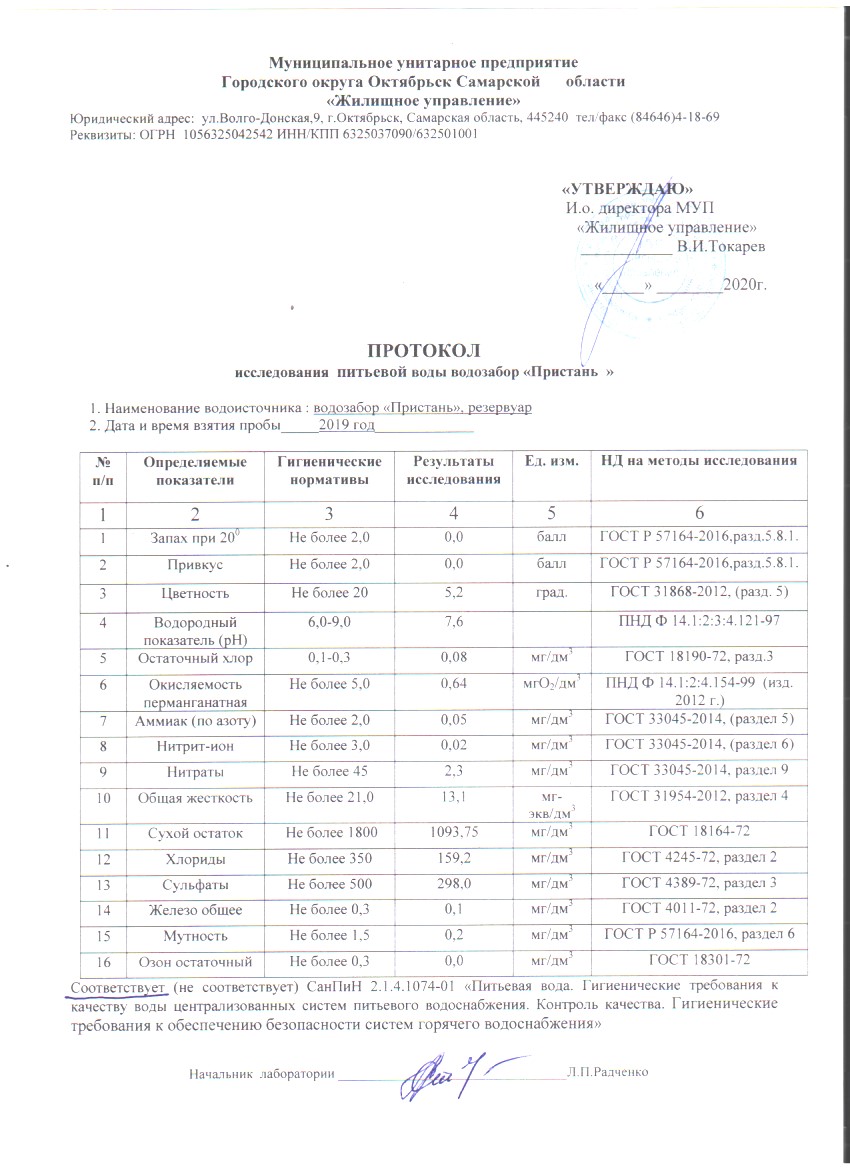 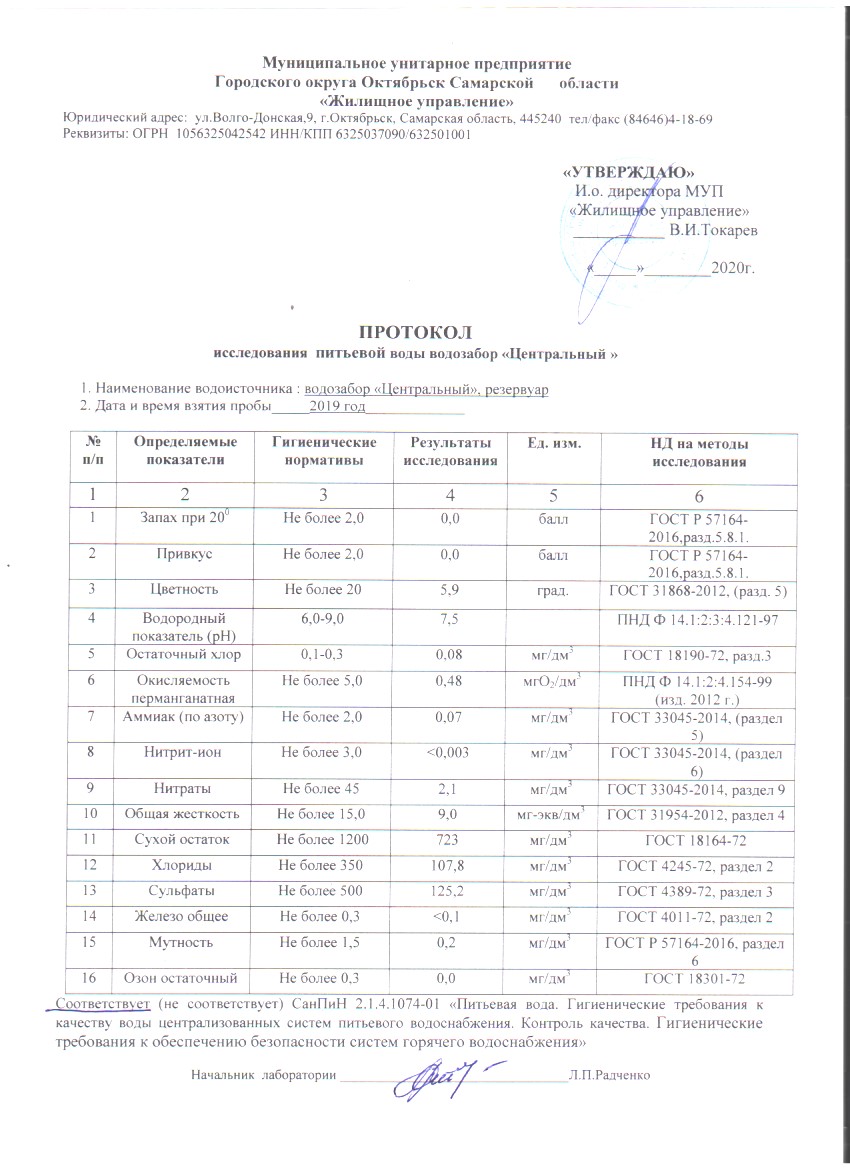 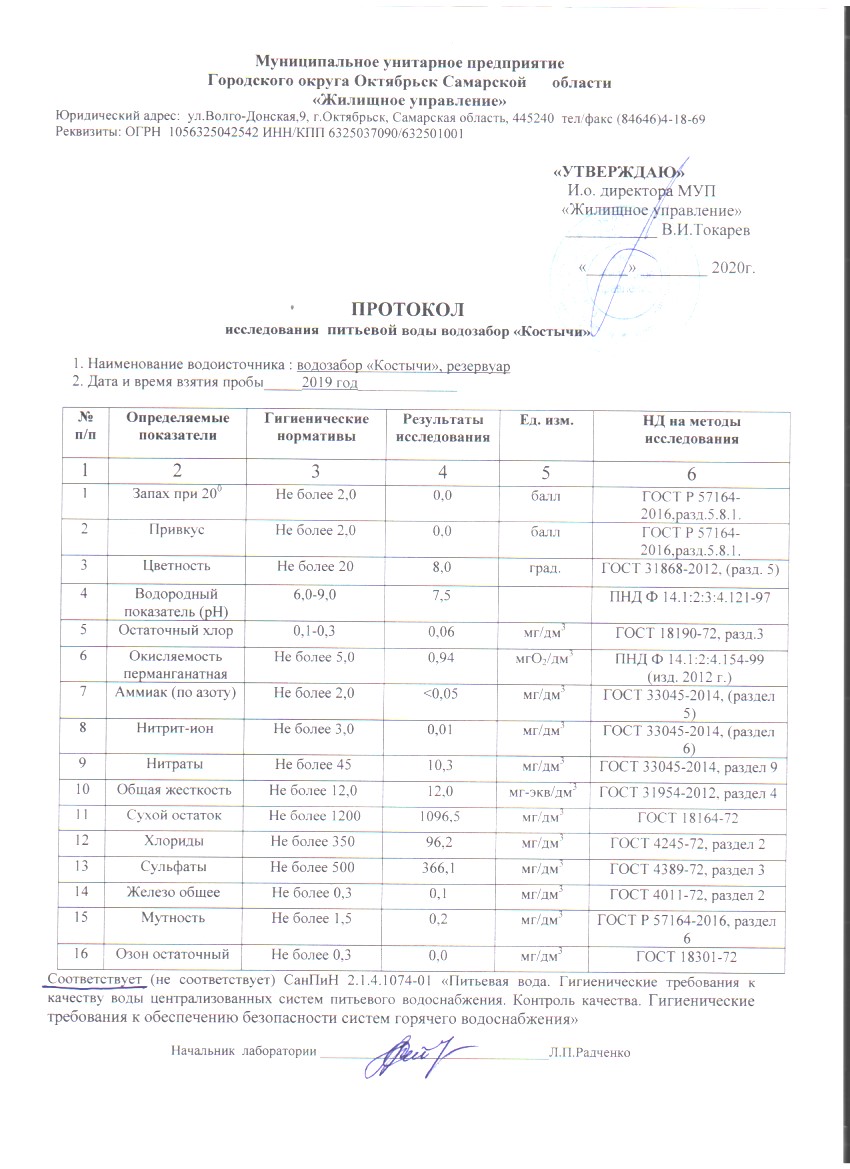 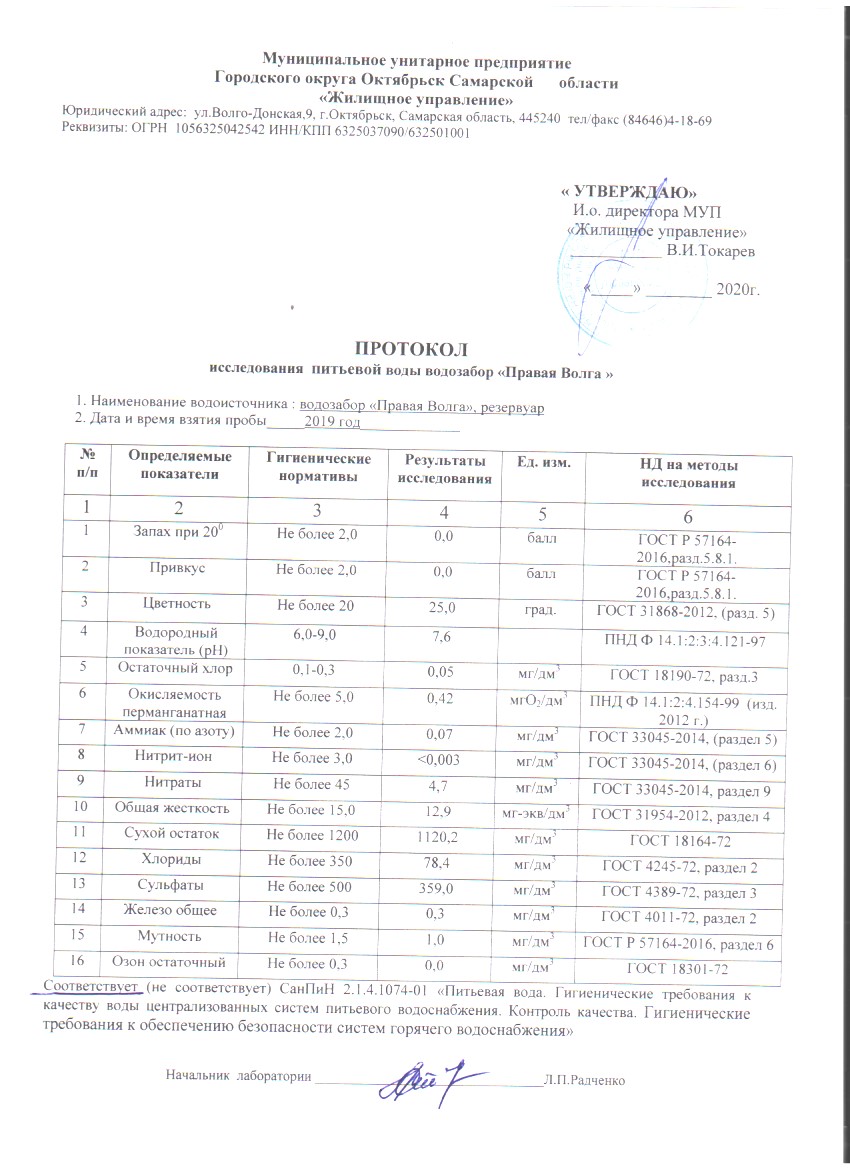 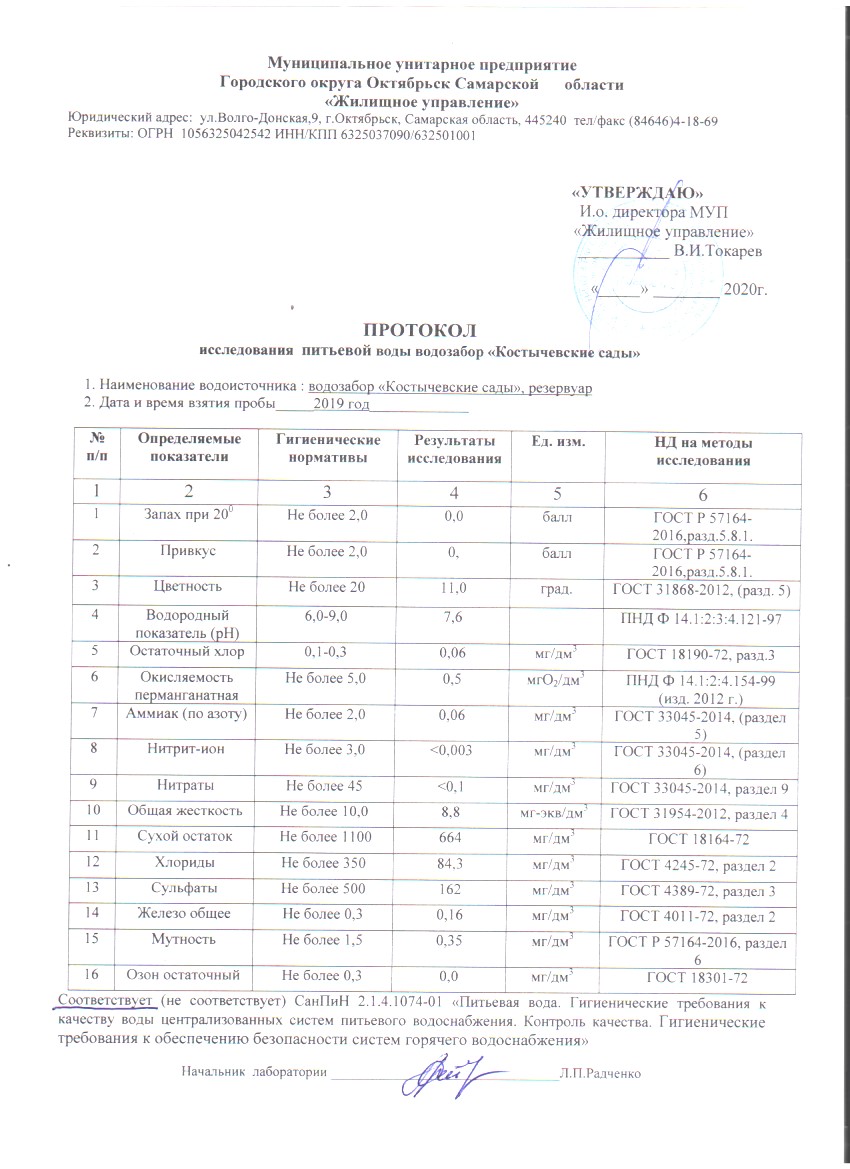 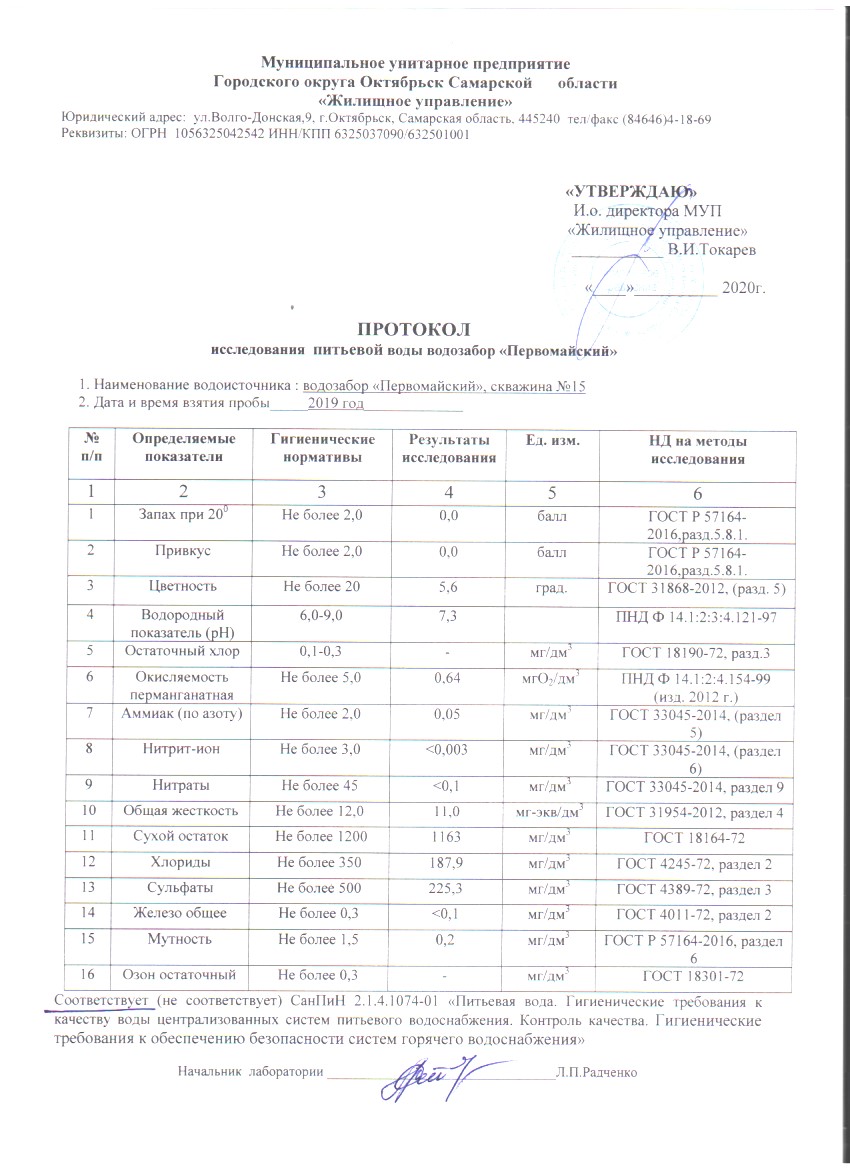 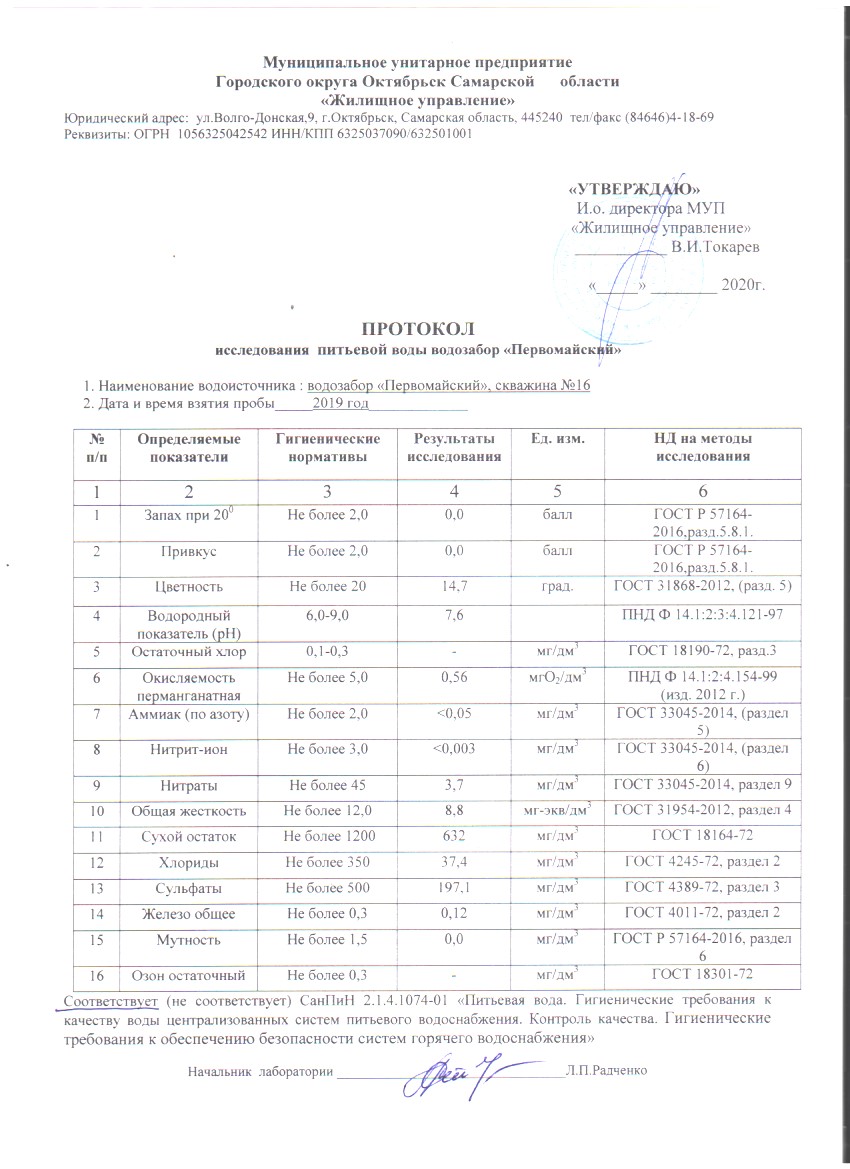 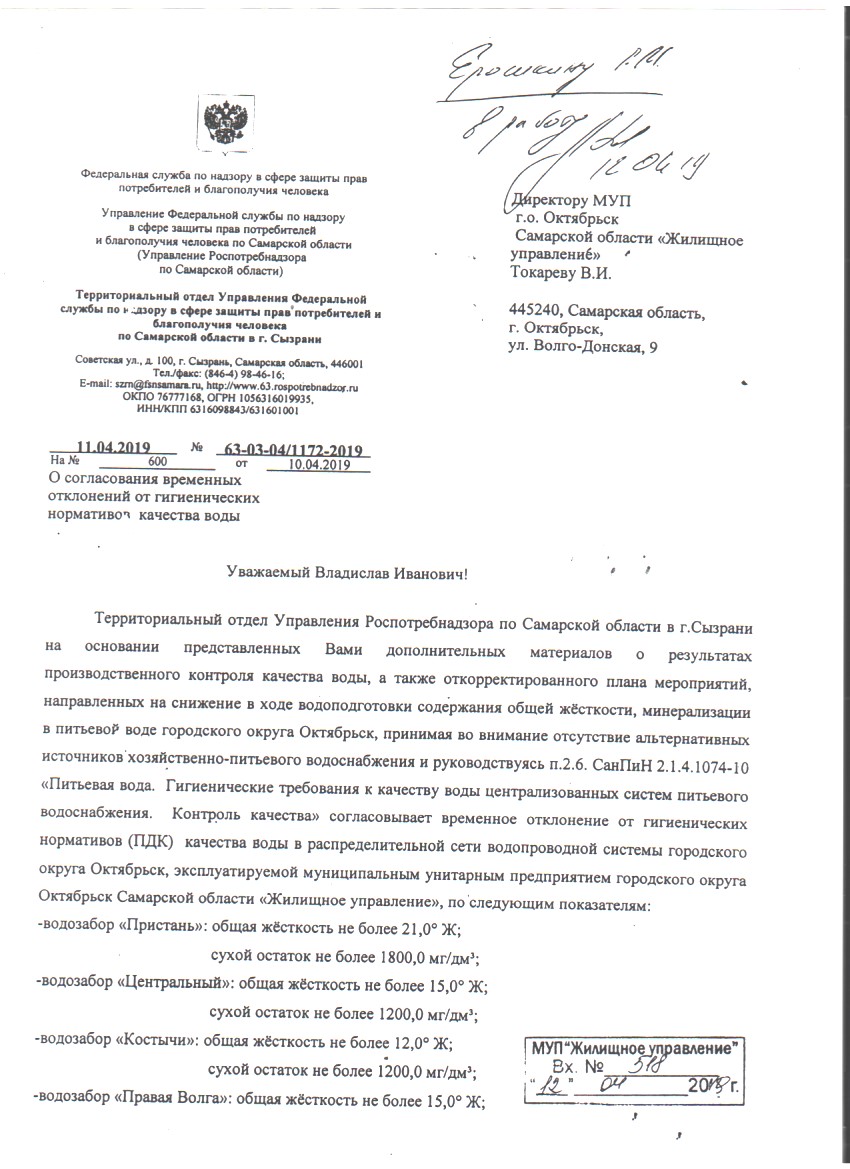 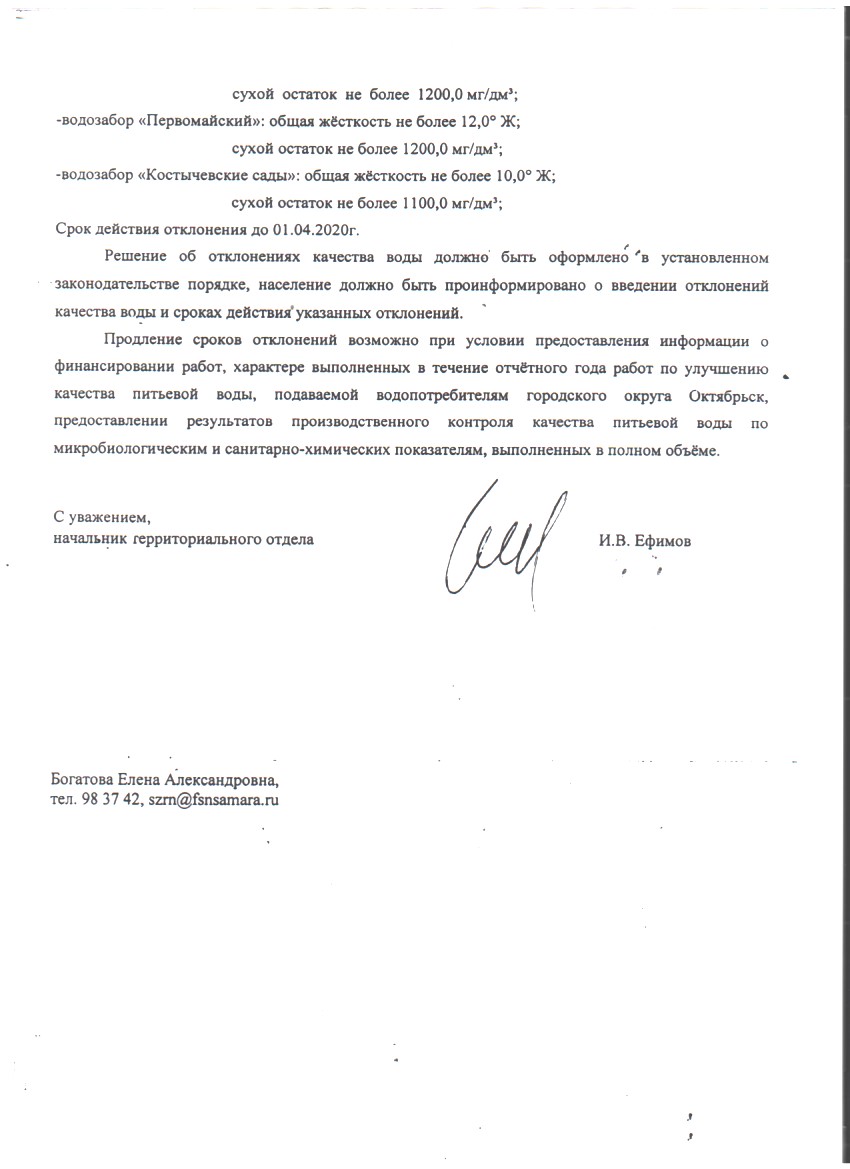 №п/п№ скважиныпо паспорту, местоположениеГодВвода в эксплуатациюГлубинаскважин,мПроизводительность,м3/сутНаличие при-Боров учёта,тип.маркаводозабор№1«Пристань»,в западной части города,ул.Колхознаяводозабор№1«Пристань»,в западной части города,ул.Колхознаяводозабор№1«Пристань»,в западной части города,ул.Колхознаяводозабор№1«Пристань»,в западной части города,ул.Колхознаяводозабор№1«Пристань»,в западной части города,ул.Колхознаяводозабор№1«Пристань»,в западной части города,ул.Колхозная1скважина№1(42637)1976801560-2скважина№2(42945)197882960-3скважина№3(48994)1982721560-4скважина№4(48941)1982100600-водозабор№2«Центральный»,в западной части города ближе к центру на ул.Первомайскаяводозабор№2«Центральный»,в западной части города ближе к центру на ул.Первомайскаяводозабор№2«Центральный»,в западной части города ближе к центру на ул.Первомайскаяводозабор№2«Центральный»,в западной части города ближе к центру на ул.Первомайскаяводозабор№2«Центральный»,в западной части города ближе к центру на ул.Первомайскаяводозабор№2«Центральный»,в западной части города ближе к центру на ул.Первомайская1скважина№5 1966802880-3скважина№6 1966883840-водозабор№3«Костычи»на юго-восточной окраине города в районе «Костычи»на ул.Шишулинаводозабор№3«Костычи»на юго-восточной окраине города в районе «Костычи»на ул.Шишулинаводозабор№3«Костычи»на юго-восточной окраине города в районе «Костычи»на ул.Шишулинаводозабор№3«Костычи»на юго-восточной окраине города в районе «Костычи»на ул.Шишулинаводозабор№3«Костычи»на юго-восточной окраине города в районе «Костычи»на ул.Шишулинаводозабор№3«Костычи»на юго-восточной окраине города в районе «Костычи»на ул.Шишулина1скважина№7(23233)196655600-2скважина№8 1962502880-3скважина№9(2031)1970523840-4скважина№10 1961471560-водозабор№4«Правая Волга»,северная окраина г.Октябрьск ул.Ударнаяводозабор№4«Правая Волга»,северная окраина г.Октябрьск ул.Ударнаяводозабор№4«Правая Волга»,северная окраина г.Октябрьск ул.Ударнаяводозабор№4«Правая Волга»,северная окраина г.Октябрьск ул.Ударнаяводозабор№4«Правая Волга»,северная окраина г.Октябрьск ул.Ударнаяводозабор№4«Правая Волга»,северная окраина г.Октябрьск ул.Ударная1скважина№11(11496)196768600-2скважина№12(11484)1967501560-водозабор№5Костычевские сады»на северо-восточной окраине г.Октябрьскарайон«Совхоз»на ул.Ударная на расстоянии 900-1100м от р.Волгиводозабор№5Костычевские сады»на северо-восточной окраине г.Октябрьскарайон«Совхоз»на ул.Ударная на расстоянии 900-1100м от р.Волгиводозабор№5Костычевские сады»на северо-восточной окраине г.Октябрьскарайон«Совхоз»на ул.Ударная на расстоянии 900-1100м от р.Волгиводозабор№5Костычевские сады»на северо-восточной окраине г.Октябрьскарайон«Совхоз»на ул.Ударная на расстоянии 900-1100м от р.Волгиводозабор№5Костычевские сады»на северо-восточной окраине г.Октябрьскарайон«Совхоз»на ул.Ударная на расстоянии 900-1100м от р.Волгиводозабор№5Костычевские сады»на северо-восточной окраине г.Октябрьскарайон«Совхоз»на ул.Ударная на расстоянии 900-1100м от р.Волги1скважина№13(2150)1976110600-2скважина№14(4161)1976117600-водозабор№6«Первомайский»восточнее пристани Первомайскводозабор№6«Первомайский»восточнее пристани Первомайскводозабор№6«Первомайский»восточнее пристани Первомайскводозабор№6«Первомайский»восточнее пристани Первомайскводозабор№6«Первомайский»восточнее пристани Первомайскводозабор№6«Первомайский»восточнее пристани Первомайск1скважина№15(78386)район«Ясная Поляна»2000811560-2скважина№16(48924)район«Красный Ок-тябрь»1981551560-№сква-жиныМесто установкиМарка оборудованияПроизводит,м3/чНапор,м.в.ст.Год ввода вэксплуата-циюПримеча-ние1водозабор№1«Пристань»ЭЦВ-8-65-1106511001.09.20152водозабор№1«Пристань»ЭЦВ-8-40-1204012006.09.2012 (не раб)3водозабор№1«Пристань»ЭЦВ-10-65-1106511025.05.20204водозабор№1«Пристань»ЭЦВ-8-25-1252512504.06.2015(не раб)5водозабор№2«Центральный»ЭЦВ-10-120-801208021.01.20206водозабор№2«Центральный»ЭЦВ-12-160-10016010007.20177водозабор№3«Костычи»ЭЦВ-10-65-902514003.08.20208водозабор№3«Костычи»ЭЦВ-10-120-801208009.09.20199водозабор№3«Костычи»ЭЦВ-12-160-801608023.06.1810водозабор№3«Костычи»ЭЦВ-10-65-65656505.201811водозабор№4«ПраваяВолга»ЭЦВ-6-25-1202512003.03.202012водозабор№4«ПраваяВолга»ЭЦВ-6-25-140259003.08.202013водозабор№5«Костычевскиесады»ЭЦВ-6-25-1202512029.04.202014водозабор№5«Костычевскиесады»ЭЦВ-6-25-1102511015.04.201915водозабор№6«Первомай-ский»ЭЦВ-10-65-1106511017.12.201916водозабор№6«Первомай-ский»ЭЦВ-10-65-1106511027.02.2020Место установкиНакопительныеемкости, объём, м3Кол-во, шт.Год ввода вэксплуата-циюСостояниеводозабор №1 «Пристань»300 мЗ11976Аварийноеводозабор №2«Центральный250 мЗ1000 мЗ219661971Аварийноеводозабор №3 «Костычи»500 мЗ219691991Аварийноеводозабор №4 «Правая Волга»250 мЗ11967Аварийноеводозабор №5«Костычевские сады»75 мЗ21979АварийноеНаименование параметровНаименование водозаборных сооруженийНаименование водозаборных сооруженийНаименование водозаборных сооруженийНаименование водозаборных сооруженийНаименование параметровводозабор№1«Пристань»водозабор№2«Центральный»водозабор№3«Костычи»водозабор№4«ПраваяВолгаМарка оборудованияЦНС-60-99 К-100-65-250ЦНС-180-128ЦНС-180-128ЦНС-180-128ЦНС-180-128ЦНС-180-128ЦНС-180-128ЦНС-180-128ЦНС-180-128ЦНС-180-128 К-100-65-250К-100-65-250Кол-во,шт.2362Год ввода  вэксплуатацию19711971Нет данныхНет данныхПроизводительность, м3/ч60-100180180100Напор, м. в.ст.80-10012812880Наличиеприборов учёта исистем регулирования----Примечание3-й насос не исправен4-ый, 6-ой насос не исправенПоказательНаименование объектаНаименование объектаНаименование объектаНаименование объектаНаименование объектаПоказательСкважина №1Скважина №2Скважина №3Скважина №4Насосная станция123456Водозабор №1 «Пристань»Водозабор №1 «Пристань»Водозабор №1 «Пристань»Водозабор №1 «Пристань»Водозабор №1 «Пристань»Водозабор №1 «Пристань»Год постройки19761978198219821950Дата ввода в эксплуатацию19761978198219821971Материал и диаметр трубо-проводов по проекту и по ис- полнительной документациистальстальстальстальсталь, Ø100…150 ммФактическое состояниеОборудование в работе. Сква- жинный насос находится не в аварийном со- стоянии, но пе- риодически возникают тех- нические непо- ладки, устра- няемые в меж- ремонтные ин- тервалы.Скважина не ра- ботает по причи- не большого из- носа насосно- силового обору- дования.Оборудование в ра-боте, но периодиче- ски возникают тех- нические неполадки, устраняемые в меж- ремонтные интерва- лы. Скважина не ра- ботает по причи- не большого из- носа насосно- силового обору- дования.Резервуар – ж/б, кирпичная горло- вина, 2 люка – аварийное состоя- ние.Рабочие насосы находятся в ава-рийном состоянии, но периодиче- ски возникают технические непо- ладки.Имеют место дефекты фундамен- тов под насосы.Трубопроводы участками находят- ся в аварийном состоянии, значи-тельный коррозионный износ. Отопление отсутствует.Процент износа90%100%90%100%90%Сведения об аварийностинетданетданет123456Выявленные дефекты и нарушения-Скважина не работает-Скважина не работаетИмеют место дефекты фундамен-тов под насосы. Трубопроводы участками находят- ся в аварийном состоянии, значи-тельный коррозионный износ.Узел учета - смонтирован, но не введен в эксплуатацию. Отопление отсутствует.Водозабор №2 «Центральный»Водозабор №2 «Центральный»Водозабор №2 «Центральный»Водозабор №2 «Центральный»Водозабор №2 «Центральный»Водозабор №2 «Центральный»Скважина №5Скважина №6Скважина №7аНасосная станцияГод постройки1966196619661958Материал и диаметр трубо-проводов по проекту и по ис- полнительной документациистальстальстальстальФактическое состояниеОборудование в работе, пе- риодически возникают тех- нические непо- ладки, устра- няемые в меж- ремонтные ин- тервалы.Оборудование в работе, пе- риодически возникают тех- нические непо- ладки, устра- няемые в меж- ремонтные ин- тервалы.Скважина не рабо- тает по причине большого износа на- сосно-силового обо- рудования, а также отсутствия воды в скважине.Резервуары 250 м³ – ж/б, кирпичнаягорловина, 2 люка , требует ремонта.Резервуар 1000 м³ – ж/б, кирпичнаягорловина, 3 люка – аварийное со- стояние. Рабочие насосы находятся в аварийном состоянии, пе- риодически возникают технические неполадки.Насос №3 находится в нерабочем состоянии.Дефекты фун даментов под насосы. Трубопрово- ды участками находятся в аварий- ном состоянии, значительный кор- розионный износ. Узел учета - смонтирован, находится в нерабочем состоянии.Отопление отсутствует .123456Процент износа90%100%100%90%Сведения об аварийностинетдаданетВыявленные дефекты и нарушенияУзел учета и контроля – от- сутствует.Скважина не работаетСкважина не работаетДефекты фундаментов под насосы.Трубопроводы участками находят- ся в аварийном состоянии, значи- тельный коррозионный износ. Узел учета - смонтирован, но не введен в эксплуатацию.Отопление отсутствует.Система автоматики и диспетчери- зации – отсутствует.Водозабор №3 «Костычи»Водозабор №3 «Костычи»Водозабор №3 «Костычи»Водозабор №3 «Костычи»Водозабор №3 «Костычи»Водозабор №3 «Костычи»Скважина №7Скважина №8Скважина №9Скважина №10Насосная станцияГод постройки19911970196919911956Фактическое состояниеОборудование в работе,но пе- риодически возникают тех- нические непо- ладки, устра- няемые в меж- ремонтные ин- тервалы.Оборудование в работе, но периодически возникают технические не- поладки, устра- няемые в межре- монтные интер- валы.Оборудование в работе, но периодически возникают технические не- поладки, устра- няемые в межре- монтные интер- валы.Оборудование вРаботе, но периоди- чески возникают технические не- поладки, устра- няемые в межре- монтные интер- валы.Аварийное со- стояние электро- кабеля в скважи- не.Резервуары 1000 м³ – требует ремонта.Обор, но периодиче-ски возникают технические непо- ладки, устраняемые в межремонт-ные интервалы. Насос №4, насос №6 находятся в нерабочем состоянии.Дефекты фунда- ментов под насосы. Трубопроводыучастками находятся в аварийном  состоянии.Узел учета расхода воды отсутст- вует.Отопление отсутствует.Процент износа90%90%100%90%90%123456Сведения об аварийностинетнетданетнетВыявленные дефекты и нарушения--Скважина не работаетАварийное со- стояние электро- кабеля в скважи- не.Дефекты фундаментов под насосы.Трубопроводы участками находят-ся в авар. состоянии.Узел учета расхода воды отсутст-вует. Отопление отсутствует.Система автоматики и диспетчери- зации – отсутствует.Водозабор №4 «Правая Волга»Водозабор №4 «Правая Волга»Водозабор №4 «Правая Волга»Водозабор №4 «Правая Волга»Водозабор №4 «Правая Волга»Водозабор №4 «Правая Волга»Скважина №11Скважина №12Насосная станцияГод постройки196719671963Материал и диаметр трубо-проводов по проекту и по ис-полнительной документациистальстальстальФактическое состояниеОборудование вработе, но пе- риодически возникают тех- нические непо- ладки, устра- няемые в меж- ремонтные ин- тервалыОборудование в работе, но периодически возникают технические не- поладки, устра- няемые в межре- монтные интер- валыРезервуар –ж/б, кирпичная горловина2 люка-аварийное состояние. Рабочие насосы находятся в аварийном состоянии, периодически возникают технические неполадки. Имеют место дефекты фундаментов под насосы. Трубопроводы участками находятся в авар. состоянии, значительный короззийный износ. Отсутствует отопление. Узел учета воды отсутствует. Система автоматизации и диспетчеризации в насосной отсут- ствует.Процент износа95%95%90%Сведения об аварийностинетнетнет123456Выявленные дефекты и нарушения--Дефекты фундаментов под насосы.Трубопроводы участками находят- ся в авар. состоянии. Отсутствует отопление. Узел учета воды отсут- ствует.Водозабор №5«Костычевские сады»Водозабор №5«Костычевские сады»Водозабор №5«Костычевские сады»Водозабор №5«Костычевские сады»Водозабор №5«Костычевские сады»Скважина №13Скважина №14Год постройки19781979Материал и диаметр трубо-проводов по проекту и по ис- полнительной документациистальстальФактическое состояниеОборудование в работе. Скважин- ный насос находится не в аварий- ном состоянии, но периодически возникают технические неполадки, устраняемые в межремонтные ин- тервалы.В помещениях павильона и вагон- чика отсутствует отопление.Оборудование в работе. Скважин- ный насос находится не в аварий- ном состоянии, но периодически возникают технические неполадки, устраняемые в межремонтные ин- тервалы.В помещениях павильона и вагон- чика отсутствует отопление.Резервуары 150куб.м.-удовлетворительное состояние.Рабочие насосы находятся в аварийном состоянии, периодически возникают технические неполадки, устраняемые в межремонтные интервалы.Дефекты фундаментов под насосы.Трубопроводы участками находятся в аварийном состоянии.Узел учета расхода воды отсутствует.Отопление отсутствует.Процент износа95%95%90%Сведения об аварийностинетнетВыявленные дефекты инарушения--Водозабор №6 «Первомайск»Водозабор №6 «Первомайск»Водозабор №6 «Первомайск»Водозабор №6 «Первомайск»Водозабор №6 «Первомайск»Скважина №15Скважина №16Год постройки20001981Материал и диаметр трубо-проводов по проекту и по ис- полнительной документациистальстальФактическое состояниеОборудование в работе. Скважинный насос находится не в аварийном состоянии, но периодически возникают технические неполадки, устраняемые в межремонтные интервалы..Оборудование в работе. Скважин ный насос находится не в аварийном состоянии, но периодически возникают технические неполадки, устраняемые в межремонтные интервалы.Процент износа95%95%90%Сведения об аварийностинетнетВыявленные дефекты инарушения--№ п/пНаименование показателяПДКРезультаты анализовРезультаты анализовРезультаты анализовРезультаты анализовРезультаты анализовРезультаты анализов№ п/пНаименование показателяПДКводозабор№1водозабор№2водозабор№3водозабор№4водозабор№5водозабор№6123456789ОрганолептикаОрганолептикаОрганолептикаОрганолептикаОрганолептикаОрганолептикаОрганолептикаОрганолептикаОрганолептика1Запах при20°C (баллы)2.00,00,00,00,00,01,02Мутность (ЕМФ)1.51.20,731,21,50,50,53Цветность градусы208.811.88,823,514,714,7Обобщенные показателиОбобщенные показателиОбобщенные показателиОбобщенные показателиОбобщенные показателиОбобщенные показателиОбобщенные показателиОбобщенные показателиОбобщенные показатели4Водородныйпоказательед.рН6.0-9.0≈7.0≈7.0≈7.0≈7.0≈7.0≈7.05ОкисляемостьперманганатнаямгО2/ дм³5.00.720,81,040,560,80,966Общаяминерализация (сухойостаток )мг/дм3100024007601269124668512007Общаящелочностьмг-экв/дм3-------Неорганические веществаНеорганические веществаНеорганические веществаНеорганические веществаНеорганические веществаНеорганические веществаНеорганические веществаНеорганические веществаНеорганические вещества8Азот аммонийный мг/ дм³2.0<0,05<0,05<0,050,060,050,059Нитрит—ион мг/дм³3.00,060,0060,006<0,003<0,0030,0210Нитрат-ион мг/дм³45.02,32,510,35,2<0,15,211Общая жесткость °Ж7.031.59,013,213,28,611,412Общее  железо мг/дм³0.30,10,10,10,50,20,1613Сульфаты мг/ дм³500800.0150,0366,1375,5140,8168,914Хлориды мг/дм³350160.0106,1100,481,184,5204,215Фториды мг/ дм³-------16Хром(Cr6+),мг/дм³-------17Остаточныйактивныйхлор,мг/дм³0,3-0,50.280,180,10,0610,06-18Полифосфаты(поРО43-),мг/дм³-------19Общее микробноечислоНе более 50111261010620Общиеколиформныебактерииотсутствиеотсутствиеотсутствиеотсутствиеотсутствиеотсутствиеотсутствие21Термотелерантныеколиформныебактерииотсутствиеотсутствиеотсутствиеотсутствиеотсутствиеотсутствиеотсутствие22Колифагиотсутствиеотсутствиеотсутствиеотсутствиеотсутствиеотсутствиеотсутствие№п/пАдресобъектаИнвентарный номеробъектаГод ввода вэксплуатациюМатериалДиаметр,ммДлина, мГлубина,м123456781Водопровод пер. Верхний1898,19421976, 1964чугун150300,0022Водопровод пер. Волжский18251963сталь100;150201,001,83Водопровод пер. Кирова37271964сталь100370,001,84Водопровод пер. Полярный19681964чугун150280,001,85Водопровод пер. Пристанской18111960сталь80367,0026Водопровод ул.8-е Марта19351974чугун100532,0027Водопровод ул. Артиллерийская1956, 19061966, 1993чугун, ПВХ110151,0028Водопровод ул. Батракская19151969чугун100656,0029Водопровод ул. Водников18141960сталь100307,00210Водопровод ул. Заводская18261964сталь100216,001,811Водопровод ул. Кирова1910;1931;1869;1810;1952;18281967, 1958сталь100;1502 320,501,812Водопровод ул. Колхозная18461980сталь150217,001,813Водопровод ул. Красногорская гидр.пож.18991964чугун150471,00214Водопровод ул. Кулешова1866,19541993чугун150673,00215Водопровод ул. Кулешова - ул. Колхозная1925,19241993ПВХ15069,00216Водопровод пер. Ленинградский18301965сталь150315,00217Водопровод ул. Ленинградская1872,19021965сталь100;2002 065,00218Водопровод ул. Некрасова1823,1892,1840,18931962чугун75158,001,819Водопровод ул. Овражная19581993ПВХ150684,00220Водопровод ул. Пристанская3760,19281973чугун100439,001,821Водопровод ул. Сплавная1834,1941,18331970сталь1001 980,001,822Водопровод ул. Чкалова18911962чугун150530,001,823Водопровод ЦГБ18701958сталь60,108,50,25109,001,824Водопровод ул. Куйбышева - ул. Ок-тябрьская19531993ПВХ160221,0021234567825Водопровод от насосной №2 до центр. ре-зервуара19712002ПВХ2001 387,00226Водопровод от скважины №6 до насоснойстанции №22356н/дчугун150103,00227Водопровод пер. Больничный до ФОКа18751960чугун200369,00228Водопровод пер. Больничный - пер. Пар-ковый (ДУЦ)18821960чугун150213,00229Водопровод пер. Зеленый18381970а/ц125168,00230Водопровод пер. Нефтяной19001964чугун100330,00231Водопровод пер. Парковый - до котель-ной №318781957чугун150741,00232Водопровод пер. Парковый - пер. Безвод-ный (гидрант № 66)18651957чугун150187,00233Водопровод пер. Чапаева37281970чугун150435,001,834Водопровод  ул. Чапаева18761959сталь150363,00235Водопровод ул. 3я Нагорная1880, 1864н/дчугун150308,00236Водопровод ул. Аносова - пер. Кирпич-Ный (ввода)19381958чугун3001 376,00237Водопровод ул. Ватутина (ввода)1904,18321965сталь,чугун150563,001,8...2,038Водопровод ул. Гая (ввода)19551979чугун1001 018,00239Водопровод  ул. Гоголя- Фрунзе (ввода)18451979сталь150120,001,840Водопровод ул. Гая19441973ПВХ160203,00241Водопровод ул. Калинина1801,18041956а/ц, сталь50, 150661,00242Водопровод ул. Куйбышева, Лермонтова,С-Ванцетти18731959чугун150239,002,243Водопровод ул. Костычева ул. Кустовая1812н/дчугун,сталь12597,001,8…2,044Водопровод ул. Лермонтова19641981сталь100482,0021234567845Водопровод ул. Первомайская19271973чугун100190,00246Водопровод ул. Свердлова19131968чугун100157,00247Водопровод ул. Урицкого1835, 18001970а/ц, сталь125, 100626,00248Водопровод 2-й,3-й Проезд (5 вв. д.1, 2, 3, 4,6)1795, 1806, 19671956, 1985сталь150270,00249Водопровод ул. Дзержинского - ул. Вокзаль-ная19631991сталь10040,002,250Водопровод насосная Костычи, ул. Ст.Разина18431975сталь4001 715,00251Водопровод пер. Больничный (ВОЧД-5)19611960чугун125197,002,252Водопровод пер. Железнодорожный (1 вв.Курская, 2)1808, 19081959сталь150238,001,853Водопровод пер. Кирпичный - по Шмидта18791959чугун150554,001,854Водопровод пер. Кирпичный, 9а3787н/дчугун5746,00255Водопровод пер. Новый1889, 18811960чугун100299,00256Водопровод пер. Обрезной3784, 18211961сталь100844,00257Водопровод пер. Проходной, пер. Северный,ул. Меловая1836, 1907, 18631970а/ц, чугун100;150588,001,8…2,058Водопровод пер. Толстовский - ул. Шишули-на18871961чугун1501 147,00259Водопровод пер. Фидерный, ул. Ульяновская18031956сталь150242,00260Водопровод ПУ №4818411970сталь100112,00261Водопровод стадион Локомотив, пер. Желез-нодорожный1874, 18151961чугун150218,00262Водопровод пер. Украинский1897, 18391970н/д100268,00н/д63Водопровод, ул. Волжская19051961чугун150382,00264Водопровод ул. Аипова1809, 1919, 1918, 18201959чугун,сталь1501 301,00265Водопровод ул. Аносова - з-д Керамзитовогогравия (2 ввода д.№68 кор.1,2)18681958чугун150119,001,81234567866Водопровод ул. Астраханская19401976чугун100600,00267Водопровод ул. Вокзальная19651987сталь150102,002,268Водопровод ул. Волго-Донская17971947сталь150927,001,869Водопровод ул. Горького1922, 19011989чугун150746,00270Водопровод М.Горького - ул. Ульяновская -ул. Костычева - пер. Кирпичный37301968чугун4003 924,002,271Водопровод ул. Дзержинского18961975чугун400497,0072Водопровод ул. Дзержинского - ул. Костыче-ва19591975ПВХ4001 959,00273Водопровод ул. Дзержинского (1 вв. д.23)18421975чугун150141,001,874Водопровод ул. Дзержинского - ул. Ленина(3 ввода д.16, 18, 20)18881975ПВХ50131,00275Водопровод ул. Дзержинского19621975сталь100613,002,276Водопровод ул. З.Космодемьянской1822, 1894, 18951962сталь,чугун150205,001,877Водопровод ул. Зеленовская - ул.Мира18021976сталь150145,00278Водопровод ул. Зеленовская19391976чугун100;4001 989,00279Водопровод ул. Камчатская - ул. Железнодо-рожная18191961сталь150174,00280Водопровод пер. Коллективный18181980сталь10089,00281Водопровод пер. Коллективный - ул.  Кам-чатская18471980сталь150608,00282Водопровод ул. Костычева18671958чугун150772,00283Водопровод ул. Кустовая18831960чугун,сталь150570,001,8…2,084Водопровод ул. Кутузова19481988чугун150456,00285Водопровод ул. Ленина18841960чугун1501 754,00286Водопровод ул. Ленина19501960чугун150103,00287Водопровод ул. Макаренко18051956сталь150306,0021234567888Водопровод ул. Макаренко1829,19031956, 1965сталь,чугун150597,00289Водопровод ул. Мира19201961чугун,сталь100388,002,0…2,290Водопровод ул. Мира1926,1817,1970,18491961чугун,сталь150; 4002 182,002,0…2,291Водопровод ул. Мичурина (5 вводов д. 2, 3,6, 8, 9)1816, 1934, 18861961, 1980,1974чугун,сталь150688,00292Водопровод ул. Мичурина я/с№51848н/дсталь7688,00293Водопровод ул. Молодежная, пер. Полевой3729, 1945, 23591960чугун100520,00294Водопровод ул. Орская, Костромская18131960сталь100541,00295Водопровод ул. Островского17941947сталь,чугун80; 200206,00296Водопровод ул. Прибрежная19291973чугун150798,001,897Водопровод ул. Пушкина37261970чугун1001 060,00298Водопровод ул. Степана Разина - ул. Улья-новская18901963сталь,чугун150312,001,8…2,099Водопровод ул. Степана Разина (гидрант№116)18241963сталь,чугун403,001,8…2,0100Водопровод ул. Тихая1297н/дн/д1501 330,00н/д101Водопровод ул. Транспортная19231972чугун100712,002102Водопровод ул. Целинная19471988чугун100140,002103Водопровод, ул. Шишулина1949, 1914, 1936, 19691969чугун1001 013,002104Водопровод ул. Центральная, (дворовая)17911947чугун100498,002105Водопровод ул. Центральная19211972сталь1001 058,001,8106Водопровод ул. Чукотская17981947сталь150515,001,8107Водопровод ул. Пролетарская   (ввода по ул.Пролетарская)1932н/дн/д150240,00н/д12345678108Водопровод ул. Шмидта, пер. Кирпичный (вт.ч. ввода по ул. Шмидта)18771959чугун300;150;1001 006,001,8109Водопровод школа №318071956сталь5756,002110Водопровод (вв.20 Декабр. 2, 3, 4, 5, 6, 8, Лу-говая 1, 3, Пионер. 2, 6, 8, 10, 12, 14, 16,Весенняя 20, 22, 25, 27, 29)3810н/дн/д125825,00н/д111Водопровод по закольцовке (ул. Восточная -ул. Березовая)1946, 1859, 3731, 18561988чугун, ПВХ150326,002112Водопровод ул. 3 октября - вв. Гагарина, 219111967сталь3001 825,002113Водопровод ул. Городская19301974чугун150650,002114Водопровод ул. Комарова19371975чугун100360,001,8115Водопровод ул. Комсомольская1857, 1858, 19121947, 1968чугун1501 250,002116Водопровод ул. Причальная1861, 17991951сталь,чугун150507,001,8..2,0117Водопровод ул. Станционная18541947чугун160780,002118Водопровод ул. Тупиковая1793, 18311951сталь50100,001,8119Водопровод ул. Ударная1855,1933,1860,1909,18851947, 1961,1967, 1974чугун100945,002120Водопровод ул. Ударная17961947сталь150351,002121Водопровод я/сад №1018441975сталь150128,001,8122в т.ч. ул. Луговаян/д1977сталь32;50219,002123ул. Пионерскаян/д1976сталь32;50776,002124ул. Весенняян/д1976сталь32;50812,002125ул. Плодоваян/д1976сталь32;50250,002126Водопровод ул.3 Октября, Спортивная1851,1862,18521996чугун219500,002127Водопровод, ул. Юбилейная37322004ПВХ100226,002128Водопровод ул. Школьная1853, 19511932, 1992сталь, ПВХ110561,002129Водопровод, ул. Хлебная19161969сталь,чугун100;150586,00212345678130Водопровод ПАЗ18711958сталь, ПВХ150;100;570,002131от скважины до ул. Вологинан/д1972сталь1101 110,002132ул. Вологина от Ясной Полянын/дн/дн/д853,00133на Верхнюю Красную Полянун/д2013ПЭ40239,002134ул. Водная (пер. Водный)н/д1968чугун100429,002135ул. Вологина от Красного Октябрян/д1978сталь100988,002136от ул. Вологина до ул. Станиславскогон/д1964сталь100142,002137от ул. Станиславскогон/дн/дн/д127,00138ул. Станиславскогон/дн/дн/д40,00139ул. 9-го Январян/д2004ПВХ110409,002140от ул. 9-го Января до ул. Пирогован/д2008ПВХ110117,002141ул. Пирогован/д1959сталь75547,002142пер. Белорусскийн/д1962чугун50225,002143ввод пер. Белорусский, д. № 1н/д1998ПВХ6327,002144ввод пер. Белорусский, д. № 5н/д1991ПВХ4027,002145ул. Эстонскаян/д2008ПВХ50105,002146ул. Столетован/д1971сталь100325,002147ул. Чаплыгинан/д2005сталь1251 683,002148ул. Чаплыгина (спуск к Волге)н/дн/дн/д50745,002149от ул. Чаплыгина до ул. Вологинан/д1975сталь76218,002150пер. Чаплыгинан/д1973сталь100279,002151ул. Пролетнаян/д1976сталь40213,002152ул. Белорусскаян/д1977сталь76162,002153Нижняя Ясная Полянан/д1981сталь76694,002154Водопровод ул. Вологина (5 вводов д.4,6,7,8,16)2358н/дсталь63853,001,8155Водопровод ул. Вологина - ул. Станиславского2357н/дсталь63142,001,8156Водопровод ул. Вологина, школа №519661985сталь7645,001,8157Водопровод ул.Станиславского д/с №6 (гид-рант №202)18271964сталь8923,001,8№п/пМатериалтрубопроводаПротяженность,мДоля,%1Чугун3453534,292Сталь28579,528,383ПВХ58045,764Асбестоцементные (а/ц)1680,175А/ц, сталь12871,286А/ц, чугун5880,587Сталь, ПВХ75617,518Сталь, чугун82058,1449Чугун, ПВХ4770,4710Материал не определен (н/д)13495,513,42№п/пМатериал трубПериодичность капиталь-ных ремонтов,годСрок службы,год1Стальные10202Чугунные10603Асбестоцементные10204Пластмассовые1050№ п/пАдрес объектаИнвентарный номер объектаГод постройкиПревышение наднормативным сро- ком службы, годМатериалДиаметр, ммДлина, м123456781Водопровод пер. Волжский18251963-37сталь100;150201,02Водопровод пер. Кирова37271964-36сталь100370,03Водопровод пер. Пристан-ской18111960-40сталь80367,04Водопровод ул. Водников18141960-40сталь100307,05Водопровод ул. Заводская18261964-36сталь100216,06Водопровод ул. Кирова1910;1931;1869;1810;1952;18281967-33сталь100;1502 320,071958-428Водопровод ул. Колхозная18461980-20сталь150217,09Водопровод пер. Ленин-градский18301965-35сталь150315,010Водопровод ул. Ленин-градская1872,19021965-35сталь100;2002 065,011Водопровод ул. Сплавная1834,1941,18331970-30сталь1001 980,012Водопровод ЦГБ18701958-42сталь60,108,50,25109,013Водопровод  ул. Чапаева18761959-41сталь150363,014Водопровод  ул. Гоголя -Фрунзе18451979-21сталь150120,015Водопровод ул. Лермонтова19641981-19сталь100482,016Водопровод 2-й, 3-й Проезд(5 вв. д. 1, 2, 3, 4, 6)1795, 1806, 19671956-44сталь150270,017Водопровод 2-й, 3-й Проезд(5 вв. д. 1, 2, 3, 4, 6)1985-1518Водопровод ул. Дзержин-ского - ул. Вокзальная19631991-9сталь10040,019Водопровод насосная Кос-тычи,  ул. Ст.Разина18431975-25сталь4001 715,020Водопровод пер. Железно-дорожный (1 вв. Курская, 2)1808, 19081959-41сталь150238,021Водопровод пер. Обрезной3784, 18211961-39сталь100844,01234567822Водопровод пер. Фидерный,ул. Ульяновская18031956-44сталь150242,023Водопровод ПУ №4818411970-26сталь100112,024Водопровод ул. Вокзальная19651987-11132139сталь150102,025Водопровод ул. Волго-Донская17971947-53сталь150927,026Водопроводул. Дзержинского19621975-25сталь100613,027Водопровод ул. Зеленовская- ул. Мира18021976-24сталь150145,028Водопровод ул. Камчатская- ул. Железнодорожная18191961-39сталь150174,029Водопроводпер.Коллективный18181980-20сталь10089,030Водопровод пер. Коллек-тивный - ул. Камчатская18471980-20сталь150608,031Водопровод ул. Макаренко18051956-44сталь150306,032Водопровод ул. Мичуриная/с №518481956-44сталь7688,033Водопровод ул. Орская,Костромская18131960-40сталь100541,034Водопровод ул. Централь-ная19211972-28сталь1001 058,035Водопровод ул. Чукотская17981947-53сталь150515,036Водопровод школа №318071956-44сталь5756,037Водопровод ул. 3 октября -вв. Гагарина,  219111967-33сталь3001 825,038Водопровод ул. Тупиковая1793, 18311951-49сталь50100,039Водопровод ул. Ударная17961947-53сталь150351,0040Водопровод я/сад №1018441975-25сталь150128,0041Водопровод ул. Вологина (5вводов д. 4, 6, 7, 8, 16)23581975-25сталь63853,01234567842Водопровод ул. Вологина -ул. Станиславского23571975-25сталь63142,043Водопровод ул. Вологина,школа №519661985-15сталь7645,044Водопровод ул. Станислав-ского д/с №6 (гидрант№202)18271964-36сталь8923,0№ п/пАдрес объектаИнвентарный номер объектаГод постройкиПревышение над норма-тивным сроком службы,годМатериалДиаметр, ммДлина, м123456781Водопровод пер. Верхний1898197616чугун150300,02Водопровод пер. Верхний19421964-4чугун1503Водопровод пер. Полярный19681964-4чугун150280,04Водопровод ул. 8 Марта19351974                    14чугун100532,05Водопровод ул. Батракская191519699чугун100656,06Водопровод	ул.	Красногорскаягидр.пож.18991964-4чугун150471,07Водопровод ул. Кулешова1866,1954199333чугун150673,08Водопровод ул. Некрасова1823,1892,1840,18931962-6чугун75158,9Водопровод ул. Пристанская3760,19281973                      13чугун100439,010Водопровод ул. Чкалова18911962-6чугун150530,011Водопровод от скважины №6 донасосной станции №223561962-6чугун150103,012Водопровод пер. Больничный доФОКа18751960-8чугун200369,013Водопровод  пер.  Больничный  -пер. Парковый (ДУЦ)18821960-8чугун150213,014Водопровод пер. Нефтяной19001964-4чугун100330,01234567815Водопровод пер. Парковый - докотельной №318781957-3чугун150741,016Водопровод пер. Парковый - пер.Безводный (гидрант № 66)18651957-3чугун150187,017Водопровод пер. Чапаева37281970                     10чугун150435,018Водопровод ул. 3я Нагорная1880, 18641958-2чугун150308,019Водопровод  ул.  Аносова  -  пер.Кирпичный19381958-2чугун3001 376,020Водопровод ул. Гая1955197919чугун1001 018,021Водопровод	ул.	Куйбышева,Лермонтова, С-Ванцетти18731959-1чугун150239,022Водопровод ул. Первомайская19271973                      13чугун100190,023Водопровод ул. Свердлова191319688чугун100157,024Водопровод	пер.	Больничный(ВОЧД-5)196119600чугун125197,025Водопровод пер. Кирпичный- поШмидта18791959-1чугун150554,026Водопровод пер. Кирпичный, 9а378719600чугун5746,027Водопровод пер. Новый1889, 188119600чугун100299,028Водопровод  пер.  Толстовский  -ул. Шишулина18871961-1чугун1501 147,029Водопровод стадион Локомотив,пер. Железнодорожный1874, 18151961-1чугун150218,030Водопровод, ул. Волжская19051961-1чугун150382,031Водопровод ул. Аносова - з-д Ке-рамзитового  гравия  (2  ввода  д.№68 кор.1, 2)18681958-2чугун150119,032Водопровод ул. Астраханская1940197616чугун100600,033Водопровод ул. Горького1922, 1901198929чугун150746,034Водопровод М.Горького - ул.Ульяновская - ул. Костычева - пер. Кирпичный373019688чугун4003 924,01234567835Водопровод  ул.Дзержинского,  вт.ч. ввода:18961975                                             15чугун400497,036Водопровод ул.Дзержинского (1вв. д.23)18421975                                             15чугун150141,0037Водопровод ул. Зеленовская1939197616чугун100;4001 989,038Водопровод ул. Костычева18671958-2чугун150772,039Водопровод ул. Кутузова1948198828чугун150456,040Водопровод ул. Ленина188419600чугун1501 754,041Водопровод ул. Ленина195019600чугун150103,042Водопровод ул. Молодежная,пер. Полевой3729, 1945, 235919600чугун100520,043Водопровод ул. Прибрежная19291973                      13чугун150798,044Водопровод ул. Пушкина37261970                      10чугун1001 060,045Водопровод ул. Транспортная19231972                      12  чугун100712,046Водопровод ул. Целинная1947198828чугун100140,047Водопровод, ул. Шишулина1949,1914,1936,196919699чугун1001 013,048Водопровод	ул.	Центральная,(дворовая)17911947-13чугун100498,049Водопровод	ул.	Шмидта,	пер.Кирпичный   (в   т.ч.вода   по   ул.Шмидта)18771959-1чугун300;150;1001 00650Водопровод ул. Городская19301974                      14чугун150650,051Водопровод ул. Комарова19371975                      15чугун100360,052Водопровод ул. Комсомольская19121947-13чугун1501 250,053Водопровод ул. Комсомольская1857, 185819688чугун15054Водопровод ул. Станционная18541947-13чугун160780,055Водопровод ул. Ударная1855, 18601947-13чугун100945,0056Водопровод ул. Ударная188519611чугун10057Водопровод ул. Ударная190919677чугун10058Водопровод ул. Ударная1933197414чугун10059Водопровод	ул.	3	Октября,Спортивная1851,1862,1852199636чугун219500,00ПоказательНаименование объектаПоказательВодопроводные магистральные сетиДата ввода в эксплуатацию1932…2002Марка оборудования,производительностьТрубопроводы, водопроводные колодцы,водопроводные колонки 187 шт., пожарные гидранты 203 шт., запорная арматура, ввода в здания.Общая протяженность сети 110,7 км (на 01.12.2020 г.)Материал и диаметр трубопроводовпо проекту и по исполнительнойдокументацииТрубы стальные Ø 50…400 мм,трубы чугунные Ø 100…400 мм,трубы ПВХ Ø 150…200 мм, трубы асбестоцементные Ø 125 ммФактическое состояниеКрайне изношенное состояние водопроводных сетей.Водопроводные колодцы затоплены талыми и грунто- выми водами.Неисправны водопроводные колонки - 25 шт.Неисправны пожарные гидранты - 42шт.Высокая аварийность на сетях - ежемесячно регистри- руется по 10…30 порывов.Процент износаболее 98%Сведения об аварийности1,08…1,74 порыва на 1 км сети в годВыявленные дефекты и нарушенияКоррозийный износ трубопроводов, водопроводныхколонок и пожарных гидрантов. Технически устарев- шее оборудование. Запорная арматура частично нахо- дится в нерабочем состоянии.№п/пПотребители горячей водыРасстояние до объектаводопользования, мот котельной №1 площадка пер. Спортивныйот котельной №1 площадка пер. Спортивныйот котельной №1 площадка пер. Спортивный1Жилой дом по ул. Дзержинского, 251306,92Жилой дом по ул. Дзержинского, 231339,73Жилой дом по ул.Дзержинского,271250,04Жилой дом по ул. Шмидта, 1а917,25Жилой дом по ул. Шмидта, 2а902,46Жилой дом по ул. Ленина, 90250,17Жилой дом по ул. Ленина, 59577,48Жилой дом по ул. Ленина, 614639Жилой дом по ул. Ленина, 1171017,4    10Жилой дом по ул. Курская, 2789,911Жилой дом по ул. Аносова, 5191912Жилой дом по ул. Аносова, 68 корпус 1489,113Жилой дом по ул. Аносова, 68 корпус 2453,114Мировой суд пер. Кирпичный, 4915,215ДОУ «Солнышко» ул. Ленина, д. 46928,416ЦГБ г. Октябрьск ул. Ленина, 44932,817СГЭС пер. Железнодорожный, 20779,318ГБУСОШ № 9 пер. Железнодорожный, 11775,819Дом отдыха локомотивных бригад ОАО «РЖД» ул.Дзержинского, 53575,7от котельной №4 площадка по ул. Волго-Донскаяот котельной №4 площадка по ул. Волго-Донскаяот котельной №4 площадка по ул. Волго-Донская1Жилой дом по ул. Волго-Донская, 7100,22Жилой дом по ул. Мичурина, 1285, 03Жилой дом по ул. Мичурина, 2416,14Жилой дом по ул. Мичурина, 3400,75Жилой дом по ул. Мичурина, 5а2996Жилой дом по ул. Мира, 169504,57частная Баня ул. Строителей89,2от котельной №9 площадка по ул. 3го Октябряот котельной №9 площадка по ул. 3го Октябряот котельной №9 площадка по ул. 3го Октября1Жилой дом по ул. 3го Октября, 1116,32Жилой дом по ул. Гагарина, 296,93Жилой дом по ул.3го Октября, 380,44Магазин ул. 3-го Октября, 3А79,2	От котельной № 11-6 ул. Кирова, 121ДОУ «Золотая рыбка» ул. Кирова, 12№п/пНаименованиепараметраЕд.изм.Фактическое водопотребление1.Приход всего, в том числе:тыс.м3/год2880,71.1сторонний источниктыс.м3/год7,71.2собственное производствотыс.м3/год2873,02.Подано воды в сетьтыс.м3/год1149,0+7,73.Расход на собственные нуждытыс.м3/год1,3084Потери воды при транспортировкетыс.м3/год17244Потери воды при транспортировке%605Реализация воды потребителям всего,втом числетыс.м3/год1149+7,75ГВСтыс.м3/год39,83НаименованиерайонаПодано воды в сеть, тыс.м3/годМаксимальноесуточноепотребление воды,м3/сутПолучено воды со стороны7,721,09Поднято воды всего,в том числеГВС2873,039,837871,23109,12район"Пристань"5201424,66район"Центральный"5141408,22район"Костычи"5261441,10район"Правая Волга"4431213,69район"Костычевские сады"4891339,73водозабор «Первомайский» всего, в т.ч.,втомчисле:3811043,83район«Ясная Поляна»200547,94район«Красный Октябрь»181495,89№ п/пНаименование потребителейЕд. изм.Фактическоеводопотребление2019г.1Реализовано воды всего, в том числеГВС:тыс. м3/годтыс. м3/год1149+7,739,831.1население всего, в том числеГВСтыс. м3/годтыс. м3/год 990,2736,331.2бюджетные организации всего,в том числе ГВСтыс. м3/годтыс. м3/год28,961,101.3прочие организации всего,в том числе ГВСтыс. м3/годтыс. м3/год137,472,40Категория жилых помещенийЕдиница измеренияНорматив потребления коммунальной услуги холодного водоснабженияНорматив потребления коммунальной услуги холодного водоснабженияНорматив потребления коммунальной услуги горячего водоснабженияНорматив потребления коммунальной услуги горячего водоснабженияКатегория жилых помещенийЕдиница измеренияметод определениявелич инаметод определениявелич ина1. Многоквартирные и жилые дома с централизованным холодным и горячимводоснабжением, водоотведением, оборудованные унитазами,раковинами, мойками, ваннами сидячими длиной 1200 мм сдушемкуб. метр в месяц на человекарасчетный4,22расчетный3,131(1). Многоквартирные и жилые дома с централизованным холодным и горячим водоснабжением, водоотведением, оборудованные унитазами, раковинами, мойками, без ванн и без душакуб. метр в месяц на человекарасчетный2,64расчетный1,212. Многоквартирные и жилые дома с централизованным холодным и горячимводоснабжением, водоотведением, оборудованные унитазами,раковинами, мойками, ваннамидлиной 1500 - 1550 мм с душемкуб. метр в месяц на человекааналоговый5,60расчетный3,193. Многоквартирные и жилые дома с централизованным холодным и горячимводоснабжением, водоотведением, оборудованные унитазами,раковинами, мойками, ваннамидлиной 1650 - 1700 мм с душемкуб. метр в месяц на человекааналоговый5,92расчетный3,244. Многоквартирные и жилые дома с централизованным холодным и горячимводоснабжением, водоотведением, оборудованные унитазами,раковинами, мойками, ваннамибез душакуб. метр в месяц на человекарасчетный3,00расчетный1,655. Многоквартирные и жилые дома с централизованным холодным и горячимводоснабжением, водоотведением, оборудованные унитазами, раковинами, мойками, душемкуб. метр в месяц на человекарасчетный3,77расчетный2,596. Многоквартирные и жилые дома с централизованным холодным водоснабжением, водонагревателями, водоотведением, оборудованные унитазами, раковинами, мойками, душами и ваннами сидячими длиной 1200 мм с душемкуб. метр в месяц на человекарасчетный7,36хх7. Многоквартирные и жилые дома с централизованным холодным водоснабжением, водонагревателями, водоотведением, оборудованные унитазами, раковинами, мойками, душами и ваннами длиной 1500 - 1550 мм с душемкуб. метр в месяц на человекарасчетный7,46хх8. Многоквартирные и жилые дома с централизованным холодным водоснабжением, водонагревателями, водоотведением, оборудованные унитазами, раковинами, мойками, душами и ваннами длиной 1650 - 1700 мм с душемкуб. метр в месяц на человекааналоговый8,13хх9. Многоквартирные и жилые дома с централизованным холодным водоснабжением, водонагревателями, водоотведением, оборудованные унитазами, раковинами, мойками, душами и ваннами без душакуб. метр в месяц на человекарасчетный7,16хх9(1). Многоквартирные и жилые дома с централизованным холодным водоснабжением, водонагревателями, без централизованного водоотведения, оборудованные унитазами, раковинами, мойками, душами и ваннамикуб. метр в месяц на человекарасчетный7,46хх10. Многоквартирные и жилые дома с централизованным холодным водоснабжением, водонагревателями, водоотведением, оборудованные унитазами, раковинами, мойками, душамикуб. метр в месяц на человекарасчетный6,36хх10(1). Многоквартирные и жилые дома с централизованным холодным водоснабжением, водонагревателями на твердом топливе, водоотведениемкуб. метр в месяц на человекарасчетный5,60хх10(2). Многоквартирные и жилые дома с централизованным холодным водоснабжением, водонагревателями, водоотведением, оборудованные унитазами, мойкамикуб. метр в месяц на человекарасчетный1,72хх11. Многоквартирные и жилые дома без водонагревателей с водопроводом и канализацией, оборудованные раковинами, мойками и унитазамикуб. метр в месяц на человекарасчетный3,86хх12. Многоквартирные и жилые дома без водонагревателей с централизованным холодным водоснабжением и водоотведением, оборудованные раковинами и мойкамикуб. метр в месяц на человекарасчетный3,15хх13. Многоквартирные и жилые дома с централизованным холодным водоснабжением, без централизованного водоотведения, оборудованные умывальниками, мойками, унитазами, ваннами, душамикуб. метр в месяц на человекарасчетный5,02хх13 (1). Многоквартирные и жилые дома с централизованным холодным водоснабжением, без централизованного водоотведения, оборудованные раковинами, мойками, унитазами, ваннами, душамикуб. метр в месяц на человекарасчетный7,16хх13 (2). Многоквартирные и жилые дома с централизованным холодным водоснабжением, без централизованного водоотведения, оборудованные раковинамикуб. метр в месяц на человекарасчетный2,39хх14. Многоквартирные и жилые дома с централизованным холодным водоснабжением, без централизованного водоотведения, оборудованные умывальниками, мойками, унитазамикуб. метр в месяц на человекарасчетный1,72хх14 (1). Многоквартирные и жилые дома с централизованным холодным водоснабжением, без централизованного водоотведения, оборудованные раковинами, мойками, унитазамикуб. метр в месяц на человекарасчетный3,86хх14(2). Многоквартирные и жилые дома с централизованным холодным водоснабжением, без централизованного водоотведения, оборудованные раковинами, мойкамикуб. метр в месяц на человекарасчетный3,15хх15. Многоквартирные и жилые дома с водоразборной колонкойкуб. метр в месяц на человекарасчетный1,01хх16. Дома, использующиеся в качестве общежитий, оборудованные мойками, раковинами, унитазами, с душевыми с централизованным холодным и горячим водоснабжением, водоотведениемкуб. метр в месяц на человекарасчетный3,00расчетный1,8816(1). Дома, использующиеся в качестве общежитий, оборудованные мойками, раковинами, унитазами, с душевыми с централизованным холодным водоснабжением, водоотведением, водонагревателямикуб. метр в месяц на человекарасчетный4,88хх№ п/пПоказателиЕд. измеренияФактический объёмреализации водыФактический объёмреализации воды№ п/пПоказателиЕд. измеренияхолоднойв том чис-ле ГВС1.Водопотребление всего, в том числе:тыс. м3/год1156,7039,831.1населению, в том числе:тыс. м3/год990,2736,331.1.1по нормативамтыс. м3/год140,286,231.1.2по приборам учётатыс. м3/год849,9930,101.2бюджетные организации, в том числе:тыс. м3/год28,961,101.2.1по нормативамтыс. м3/год13,490,851.2.2по приборам учётатыс. м3/год15,470,251.3прочие потребители, в том числе:тыс. м3/год137,472,401.3.1по нормативамтыс. м3/год18,720,851.3.2по приборам учётатыс. м3/год118,751,55Наименование показателяФактически оснащено приборами учета, едПотребность в оснащении приборами учета, ед.Число квартир в многоквартирных домах, оснащенных индивидуальными приборами учета на:холодная вода48432462горячая вода1144129Число многоквартирных домов, оснащенных обще- домовыми приборами учета на:холодная вода44142горячая вода137Число жилых домов (индивидуальных домов), осна- щенных индивидуальными приборами учета, ед.45942196№ п/пНаименование технологической зоныРазрешённый водоотбор, м3/сутСреднесуточныйобъём поданнойводы в сеть, м3/сутРезерв (дефи-цит) производ-ственной мощ- ности, %1водозабор "Пристань"2194,51424,65+35,042водозабор "Центральный"1095,91408,2-28,53водозабор "Костычи"937,81441,1-53,74водозабор "Правая Волга"810,961213,7-49,75водозабор "Костычевские сады"1912,31339,7+306водозабор "Первомайский"2158,91043,8+51,7Наименование показателя2019 г.2020 г.2021 г.2022 г.2023 г.2024 г.2025г.2026 г.2027 г.2028 г.2029 г.2030 г.водозаборы №1÷5водозаборы №1÷5водозаборы №1÷5водозаборы №1÷5водозаборы №1÷5водозаборы №1÷5водозаборы №1÷5водозаборы №1÷5водозаборы №1÷5водозаборы №1÷5водозаборы №1÷5водозаборы №1÷5Приход:2499,702617,192734,962852,562969,523088,303208,743327,473326,433442,853556,473673,83- получено воды состороны7,707,627,557,477,407,327,257,187,117,036,966,89- поднято воды с во-дозаборов №1÷524922609,562727,412845,092962,123080,983201,493320,293319,323435,823549,503666,94Подано воды в сеть:2499,702617,192734,962852,562969,523088,303208,743327,473326,433442,853556,473673,83- расход воды на соб-ственные нужды1,3081,3081,2971,2841,2821,2821,281,271,271,271,271,27- полезный отпуск хо-лодной воды всего, втом числе ГВС1004,341010,771017,241023,751030,301036,891043,531050,211056,931063,691070,501077,35- полезный отпуск хо-лодной воды всего, втом числе ГВС39,8340,0840,3440,6040,8641,1241,3841,6541,9242,1842,4542,73- потери воды1495,361606,421717,721828,821939,222051,412165,212277,262269,502379,162485,972596,48- потери воды606163646566676868697071водозабор №6водозабор №6водозабор №6водозабор №6водозабор №6водозабор №6водозабор №6водозабор №6водозабор №6водозабор №6водозабор №6водозабор №6Подано воды381,00396,24412,09428,57445,72463,54482,09501,37521,42542,28563,97586,53Полезный отпуск хо-лодной воды152,36153,34154,32155,30156,30157,30158,31159,32160,34161,36162,40163,44Потери воды228,64242,90257,77273,27289,42306,25323,78342,05361,09380,92401,58423,10Потери воды60%61%63%64%65%66%67%68%69%70%71%72%Наименование показателя2019 г.2020 г.2021 г.2022 г.2023 г.2024 г.2025 г.2026 г.2027 г.2028 г.2029 г.2030 г.Приход:2880,702765,472654,852548,662446,712348,842254,892164,692078,111994,981915,181838,58- получено воды состороны7,77,47,16,86,56,36,05,85,65,35,14,91- поднято воды с во-дозаборов2873,002758,082647,762541,852440,172342,572248,862158,912072,551989,651910,061833,66Подано воды в сеть:2880,702765,472654,852548,662446,712348,842254,892164,692078,111994,981915,181838,58- расход воды на соб-ственные нужды1,3081,4181,5371,6661,8061,9582,1222,3002,4942,7032,9303,18- полезный отпуск хо-лодной воды всего, в том числе ГВС1156,701123,011090,301058,541027,71997,78968,72940,50913,11886,51860,69835,62- полезный отпуск хо-лодной воды всего, в том числе ГВС39,8339,6239,4039,1938,9838,7738,5638,3638,1537,9537,7437,54- потери воды1724,001642,461564,551490,111419,001351,061286,171224,191165,001108,471054,491002,95- потери воды60%59%59%58%58%58%57%57%56%56%55%55%Наименование потребителяВодопотреблениеВодопотреблениеВодопотреблениеНаименование потребителяИтого,тыс. м³/годСр. сутм³/сутМакс. сут.м³/сутСуществующее положение на 2019 г., в2880,74012,85016,00том числе ГВС39,83109,12179,28Первый этап развития 2025 г., в том3690,8310111,8610111,86числе:41,65112,71186,16Расчётный этап развития 2030 г., в том4260,3611672,2211672,22числе:42,26115,78190,22№ п/пНаименование технологической зоныПодано воды в сетьПодано воды в сетьПодано воды в сеть№ п/пНаименование технологической зоныГодовое водопо- требление, тыс. м3/годСреднесуточное водопотребление, тыс.м3/сутМаксимальноесуточное водопотребление, м3/сут1.получено со стороны7,70,02121,092поднято воды2873,07,877871,162.1район «Пристань»5201,4251424,62.2район "Центральный"5141,411408,222.3район "Костычи"5261,441441,12.4район "Правая Волга"4431,211213,72.5р-он "Костычевские сады"4891,341339,72.6район «Первомайский»3811,041043,84№п/пВодопотребителиКол-во,чел.Qфактмес,м3/месQфактгод,м3/годQсрсут, м3/сутKсутmaxQmaxсут,м3/сутPmax, %ПримечаниеОбъектыобщественно-деловогоназначения(бюджет):Объектыобщественно-деловогоназначения(бюджет):Объектыобщественно-деловогоназначения(бюджет):Объектыобщественно-деловогоназначения(бюджет):Объектыобщественно-деловогоназначения(бюджет):Объектыобщественно-деловогоназначения(бюджет):Объектыобщественно-деловогоназначения(бюджет):Объектыобщественно-деловогоназначения(бюджет):Объектыобщественно-деловогоназначения(бюджет):Объектыобщественно-деловогоназначения(бюджет):1МБУ «Детская школа искусств №1»11,11340,371,20,448,52ГКУ СО «Октябрьский СРЦН»97,311684,701,25,648,53ГУ УПФР2,6320,091,20,118,54ГБУЗ СО Октябрьская ЦГБ1020,11224233,561,240,278,55МБУ ГО СО «ДМО»13,61640,451,20,548,56ГБУ СО «Сызранский пансионат»409,8491813,481,216,188,57ГКО  Специальная учебно-воспитательное11814163,881,24,668,58МБУ «Детская школа искусств №2»331321,591,21,918,59ГКУ СО «Главное управление социальной защиты населения»222641,061,21,278,510ГБУ СО СВО2,6320,131,20,168,511ФГКУ СО ПСО №37253000,821,20,988,512ФКУ ЦХ «СО ГУ МВД»627442,041,22,458,513ГКУСО ЦЗН2,8340,131,20,168,514ГБПОУ ОТС и СТ им. Кубасова15,31840,741,20,898,515Управление Судебного департамента СО (Федеральный суд)9,5114,20,461,20,558,516МБУ г. Октябрьск «ЦСС»130,615686,311,27,578,517Межрайонная ИФМС России №31120,031,20,048,518Управление федеральной службы судебных приставов2,631,80,131,20,168,519Прокуратура3360,141,20,178,520УФС гос. Регистр. кадастра3,5420,171,20,208,521ГКУ СО Агенство по обеспечению деятельности мировых судей СО13,81660,671,20,808,522ГКУ СО «Служба эксплуатации зданий и сооружений»3,3401,161,21,398,523ФГБУ «ФКП Росреестра» СО2,732,40,131,20,168,524ФКУ УИИ ГУФСИН России СО253001,211,21,458,525МКУ «Управление по вопросам семьи г. Октябрьска» СО2240,101,20,128,526МБУ г. Октябрьск «Служба благоустройства, озеленения, содержание дорог и транспортного обслуживания»953,31144046,051,255,268,527МБУ ДК «Железнодорожник»18,32200,881,21,068,528МБУ «Центральная библиотечная система»8,9106,90,431,20,528,529МБУ городской краеведческий музей0,45,60,021,20,028,530МБУ Октябрьский МФЦ111320,531,20,648,531МБУ КДК Октябрьский263121,261,21,518,5Итого по объектам общественно-делового назначения (бюджет):Итого по объектам общественно-делового назначения (бюджет):Итого по объектам общественно-делового назначения (бюджет):36 347122,72147,26Объекты жилого назначения (население):Объекты жилого назначения (население):Объекты жилого назначения (население):Объекты жилого назначения (население):Объекты жилого назначения (население):Объекты жилого назначения (население):Объекты жилого назначения (население):Объекты жилого назначения (население):Объекты жилого назначения (население):Объекты жилого назначения (население):32ЖСК "Молодежный"276,633209,11,210,928,533ТСЖ "Волга"341,1409411,221,213,468,534ТСЖ "Мечта"414,3497213,631,216,368,535ТСЖ "Октябрьское"393,8472612,951,215,548,536ЖСК «Волга»345,5414611,361,213,638,537ТСЖ "Авангард"493591616,221,219,468,538ЖСК "Локомотив"410,14921,213,491,216,198,539ТСЖ" Лагуна"345,8415011,371,213,648,540ТСЖ «Расвет»302,872349,961,211,958,541ТСН «Источник»169,620365,581,26,708,542СНТ "Полет-СВВАУЛ" (летн.период)8,543Частный сектор38481,64617801265,841,21519,018,544МКД442525310241455,661,21746,798,5Итого по объектам жилого назначения (население):Итого по объектам жилого назначения (население):Итого по объектам жилого назначения (население):1 038 319,202836,383403,66Объекты производственной и предпринимательской деятельности(прочие) всего,в том числе:Объекты производственной и предпринимательской деятельности(прочие) всего,в том числе:Объекты производственной и предпринимательской деятельности(прочие) всего,в том числе:Объекты производственной и предпринимательской деятельности(прочие) всего,в том числе:Объекты производственной и предпринимательской деятельности(прочие) всего,в том числе:Объекты производственной и предпринимательской деятельности(прочие) всего,в том числе:Объекты производственной и предпринимательской деятельности(прочие) всего,в том числе:Объекты производственной и предпринимательской деятельности(прочие) всего,в том числе:Объекты производственной и предпринимательской деятельности(прочие) всего,в том числе:Объекты производственной и предпринимательской деятельности(прочие) всего,в том числе:45Котельные:9023108274296,811,2356,174,17Итого:Итого:Итого:1 182 940,23255,913 907,09Наименование показателя2019 г.2020 г.2021 г.2022 г.2023 г.2024 г.2025 г.2026 г.2027 г.2028 г.2029 г.2030 г.Наименование показателя2019 г.2020 г.2021 г.2022 г.2023 г.2024 г.2025 г.2026 г.2027 г.2028 г.2029 г.2030 г.Объём полезного отпуск воды потребителям, в т.ч. ГВС 1156,701185,731215,501246,001277,281309,341342,201375,911410,441445,841482,151517,61Объём полезного отпуск воды потребителям, в т.ч. ГВС 39,8340,0840,3440,6040,8641,1241,3841,6541,9242,1842,4542,73население всего, в том числе ГВС990,271018,101046,711076,121106,361137,451169,411202,271236,051270,781306,491343,21население всего, в том числе ГВС36,3336,5536,7837,0037,2337,4637,6937,9238,1638,3938,6338,86бюджетные потреби- тели всего, в т.ч. ГВС28,9629,7730,6031,4632,3433,2534,1835,1436,1237,1338,1739,24бюджетные потреби- тели всего, в т.ч. ГВС1,101,111,121,131,141,151,161,171,181,191,201,21прочие потребители всего, в т.ч. ГВС137,47137,87138,19138,43138,58138,65138,62138,50138,27137,93137,48135,16прочие потребители всего, в т.ч. ГВС2,402,422,442,472,492,512,532,562,582,602,622,65Наименование показателяПериодПериодПериодПериодПериодПериодПериодПериодПериодПериодПериодПериодНаименование показателя2019 г.2020 г.2021 г.2022 г.2023 г.2024 г.2025 г.2026 г.2027 г.2028 г.2029 г.2030 г.Подано воды в сеть, тыс. м3/год2880,702765,472654,852548,662446,712348,842254,892164,692078,111994,981915,181838,58Потери воды, тыс. м3/год1724,001642,461564,551490,111419,001351,061286,171224,191165,001108,471054,491002,95Среднесуточ- ные потери во- ды, м3/сут.472345004286408238883701352433543192303728892748№ п/пНаименование параметраЕд. изм.Значение на перспек- тиву (2030 г.)1.Приходтыс. м3/год1838,581.1поднято водытыс. м3/год1833,671.2подано со сторонытыс. м3/год4,912.Подано воды в сетьтыс. м3/год1838,58№ п/пНаименование параметраЕд. изм.Значение на перспек- тиву (2030 г.)2.1расход воды на собственные нуждытыс. м3/год3,182.2потери водытыс. м3/год320,972.3отпущено холодной воды всего,тыс. м3/год1517,612.3в том числе ГВСтыс. м3/год69,43Наименование населенных пунктовПодано воды в сеть,тыс. м3/годРасход водына собственные нужды,тыс. м3/годПотери воды, тыс. м3/годРасчетный объемподачи воды потребителям, тыс. м3/годВодопотреблениевсего, в том числе:1838,583,18 320,971517,61водозаборы №1÷51558,623,18272,821289,97водозабор №6279,96-48,15227,64Период, годНаименование потребителейРасчетный объемполезного отпускаводы потребителям, тыс. м3/годСреднесуточное водопотребление, м3/сутМаксимальноесуточноеводопотребление, м3/сут2030Население всего, в1343,213680,034784,032030том числе на ГВС:62,32170,74221,962030Бюджетные по-требители всего, втом числе на ГВС:39,241,80107,514,93139,766,412030Прочие всего, в135,168,10370,30481,392030том числе на ГВС:8,1023,1430,08№ п/пНаименование технологиче- ской зоныНомера рабочих скважинОбъемподъема во- ды, м3/сутРасчетныйрасход во- дозабора, м3/чКоличестворабочих скважин, штКоличестворезервных скважин, штСуществующее положение (2019 год)Существующее положение (2019 год)Существующее положение (2019 год)Существующее положение (2019 год)Существующее положение (2019 год)Существующее положение (2019 год)Существующее положение (2019 год)1водозабор №11,2,3,431201302-2водозабор №25, 66720267,52-3водозабор №37, 8, 9, 108880370Э4-4водозабор №411,122160902-5водозабор №513, 141200502-6водозабор №6151560651-7водозабор №6161560651-Итого:Итого:1625200105014Реализация перспективных мероприятий (2030 год)Реализация перспективных мероприятий (2030 год)Реализация перспективных мероприятий (2030 год)Реализация перспективных мероприятий (2030 год)Реализация перспективных мероприятий (2030 год)Реализация перспективных мероприятий (2030 год)Реализация перспективных мероприятий (2030 год)1водозабор №252536160; 25; 65;160 (р)312водозабор №37, 8, 9197065; 160; 160;65 (р); 65 (р)413водозабор №411, 12239925; 65; 65;160 (р)314водозабор №61563330; 30 (р)115водозабор №61654010; 10 (р)11Итого:Итого:8077125Наименование организацииМуниципальное унитарное предприятие город-ского округа Октябрьск Самарской области"Жилищное управление"ИНН организации6325037090КПП организации632501001Вид деятельностиОказание услуг в сфере водоснабженияАдрес организацииАдрес организацииЮридический адрес:445241, область Самарская, город Октябрьск, улицаВолго-Донская, д. 9Почтовый адрес:445241, область Самарская, годод Октябрьск, улицаВолго-Донская, д. 9ДиректорДиректорФамилия, имя, отчество:Токарев Владислав Иванович(код) номер телефона:8 (846 46) 4-18-69Главный бухгалтерГлавный бухгалтерФамилия, имя, отчество:Тимошенко Мирина Вячеславовна(код) номер телефона:шш(846 46) 4-19-00Наименование организацииООО «СамРЭК-Эксплуатация»ИНН организации6315648332КПП организации631201001Вид деятельностиПроизводство, передача и распределение пара и горячей воды; кондиционирование воздухаАдрес организацииАдрес организацииЮридический адрес:443072, г. Самара, 18 км, территория Опытная станция по садоводству НПО «Жилулевские сады», здание 11, офис 5Почтовый адрес:443080, г. Самара, ул. Московское шоссе, 55РуководительРуководительФамилия, имя, отчество:Галочкин Анатолий ИвановичДолжность И.о. исполнительного директора – главный инженер(код) номер телефона:(846) 212-02-74(846) 212-02-75№ п/пНаименование показателяЕдиницаизмере-нияЗначение1Вид регулируемой деятельности (производство, передача и сбыт холодной воды)-Водоснабжение(подъём + транспортировка)2Выручка от регулируемой деятельноститыс. руб.43259,43Себестоимость производимых товаров (оказы-ваемых услуг) по регулируемому виду деятель- ности, в том числе:тыс. руб.41822,23.1Расходы на покупаемую электрическую энергию(мощность), потребляемую оборудованием, ис-пользуемым в технологическом процессе:тыс. руб.16239,63.1.1Средневзвешенная стоимость 1 кВт*ч (с учетоммощности)руб.6,53.1.2Объем приобретенной электрической энергиитыс.кВт*ч2826,83.2Расходы на оплату труда основного производст-венного персоналатыс. руб.9722,133.3Отчисления на социальные нужды основногопроизводственного персоналатыс. руб.2910,23.4Расходы на амортизацию основных производст-венных средств, используемых в технологиче- ском процессетыс. руб.3710,43.5Общепроизводственные (цеховые) расходытыс. руб.8829,83.6Общехозяйственные (управленческие) расходы,в том числе:тыс. руб.1820,13.6.1расходы на оплату трудатыс.руб.7470,63.6.2отчисления на социальные нуждытыс.руб.2236,13.7Расходы на ремонт (капитальный и текущий)основных производственных средствтыс. руб.369,64Поднято водытыс. м³2864,45Полезный отпуск воды в сеть всеготыс.м³/год1149,96Потери воды в сетях (от забора воды)%607Удельный расход электрической энергии на пе-рекачку 1 м³ холодной питьевой воды, отпус- каемой в водопроводную сетькВт*ч/ м³1,21№ п/пНаименование показателяЕд.изм.ПоказательОбщая протяжен- ность (сталь+чугун), тыс.кмДоля труб, подлежащих первоочеред- ной замене (сталь+чугун),%Общая протяжен- ность (магистр + ввода), тыс.кмДоля труб,подлежащихзамене (сталь+чугун от общей протя- женности),%1Замена вводов из стальных труб1.1Стоимость замены стальных вводов на ПНДтыс.руб.5 827,681.2Протяженностькм2,092,086100,005,20961,432Замена вводов из чугунных труб2.1Стоимость замены чугунных вводов на ПНДтыс.руб.2 926,172.2Протяженностькм1,111,7464,01----3Замена стальных магистральных водоводов3.1Стоимость замены стальных магистральныхводоводов на ПНДтыс.руб.88 697,323.2Протяженностькм21,5821,583100,0086,22150,704Замена чугунных магистральных водоводов4.1Стоимость замены чугунных магистральныхводоводов на ПНДтыс.руб.103 957,174.2Протяженностькм22,1333,88165,33----ИТОГОтыс.руб.201 408,34км46,92ИТОГО, с учетом К стесненности = 1,06тыс.руб.213 492,84№ п/пМесторасположение установкиНаименование установкиИзготовительПроизводи- тельность,м³/часСтоимость, тыс. руб.1Насосная станция водозабора №1СОКОЛ-М (Н, О)ЭКО-2000ВМ-ОСС-100 ООС-100ООО  «ЭкоПромКомпания»НПЦ «Промводочистка»ООО «ГидроПром Инжиниринг»16026973,062Насосная станция водозабора №2СОКОЛ-М (Н, О)ЭКО-2000 ВМ-ОСС-100ООС-100ООО    «ЭкоПромКомпания»НПЦ «Промводочистка»ООО «ГидроПром Инжиниринг»18035427,303Насосная станцияводозабора №3СистемаАльтсофт AFSВодочист.Рус35070873,074Насосная станция водозабора №4СОКОЛ-М (Н, О)ЭКО-2000 ВМ-ОСС-100ООС-100ООО  «ЭкоПромКомпания»НПЦ «Промводочистка»ООО «ГидроПром Инжиниринг»20035427,3ИТОГО168 520,73№ п/пНаименованиеКоличество, шт.Затраты, тыс. руб.Примечание1Гидрант пожарный подземный42         2050,02По  сметному  расчету  48,81  тыс.руб. на один гидрант.Указанная стоимость учитывает демонтаж люка колодца, водоот- лив из колодца, очистку колодца от грязи и ила, снятие старого гидранта, установку нового гид- ранта.ИТОГО:2050,02№ п/пНаименование мероприятияЗатраты, тыс. руб.Примечаниеводозабора №1 «Пристань»водозабора №1 «Пристань»водозабора №1 «Пристань»водозабора №1 «Пристань»1Капитальный ремонт здания насосной станции 2-гоподъёма (7,5х6,4м) – кровля, стены, полы, замена окон- ных и дверных конструкций, устройство отмостки, ре- монт цоколя, электропроводка, отопление, санузел1123,32Сб.27УПВСтаб.822Капитальный ремонт резервуара чистой воды V=300 м³- стены, горловины, обвязка3047,66Сб.27УПВСтаб.102ИТОГО:4 170,98водозабора №2 «Центральный»водозабора №2 «Центральный»водозабора №2 «Центральный»водозабора №2 «Центральный»1Капитальный ремонт здания насосной станции 2-гоподъёма (12,7х6,0м) – кровля, стены, полы, заменаоконных и дверных конструкций, устройство отмостки, ремонт цоколя, электропроводка, отопление, санузел1783,27Сб.27УПВСтаб.822Капитальный ремонт резервуара чистой воды V=1000 м³- стены, горловины, обвязка7885,04Сб.27УПВСтаб.102ИТОГО:9 668,31№ п/пНаименование мероприятияЗатраты, тыс. руб.Примечаниеводозабора №3 «Костычи»водозабора №3 «Костычи»водозабора №3 «Костычи»водозабора №3 «Костычи»1Капитальный ремонт здания насосной станции 2-гоподъёма (25х4,7м) – кровля, стены, полы, замена окон- ных и дверных конструкций, устройство отмостки, ре- монт цоколя, электропроводка, отопление, санузел2749,80Сб.27УПВСтаб.82ИТОГО:2749,80водозабора №4 «Правая Волга»водозабора №4 «Правая Волга»водозабора №4 «Правая Волга»водозабора №4 «Правая Волга»1Капитальный ремонт здания насосной станции 2-гоподъёма (9,0х6,6м) – кровля, стены, полы, замена окон-ных и дверных конструкций, устройство отмостки, ре- монт цоколя, электропроводка, отопление, санузел1390,03Сб.27УПВСтаб.822Капитальный ремонт резервуара чистой воды V=250 м³- стены, горловины, обвязка2592,08Сб.27УПВСтаб.102ИТОГО:3982,11водозабора №5 «Костычевские сады »водозабора №5 «Костычевские сады »водозабора №5 «Костычевские сады »водозабора №5 «Костычевские сады »1Капитальный ремонт здания насосной станции 2-гоподъёма (6,0х3,2м) – кровля, стены, полы, замена окон-ных и дверных конструкций, устройство отмостки, ре- монт цоколя, электропроводка, отопление, санузел449,33Сб.27УПВСтаб.822Капитальный ремонт резервуара чистой воды V=75 м³ -2 шт. - стены, горловины, обвязка1756,83Сб.27УПВСтаб.102ИТОГО:2206,16водозабора №6 «Первомайский»водозабора №6 «Первомайский»водозабора №6 «Первомайский»водозабора №6 «Первомайский»1Восстановление ж/б забора скважины №15 – пять про-летов по 2 м.п.78,21ИТОГО:78,21№ п/пНаименование мероприятияСтоимость, тыс. руб.1Капитальный ремонт трубопроводов насосной обвязки насосной станции2-го подъёма Ø100 и 150 мм водозабора №1306,322Капитальный ремонт трубопроводов насосной обвязки насосной станции2-го подъёма Ø150 мм водозабора №2383,403Капитальный ремонт трубопроводов насосной обвязки насосной станции2-го подъёма Ø200 и 400 мм водозабора №32621,504Капитальный ремонт трубопроводов насосной обвязки насосной станции2-го подъёма Ø100 и 150 мм водозабора №4381,685Капитальный ремонт трубопроводов насосной обвязки насосной станции2-го подъёма Ø80 мм водозабора №5153,766Капитальный ремонт трубопроводов насосной обвязки насосной станции2-го подъёма Ø100 и 150 мм водозабора №6179,60ИТОГО:4026,26№ п/пМесто установкиКол-во, шт.ПараметрыМатериал труб-да, диаметрЗатраты, тыс. руб.1ул. Кирова, д.55 (на пер.Волжский)1Рдо рег= 5 кгс/см2,Рпосле рег= 2 кгс/см2Ø100мм,сталь,116,12ул. Аносова («Центр»)1Рдо рег= 8 кгс/см2,Рпосле рег= 2 кгс/см2Ø200мм,сталь,123,03ул. Разина (у центральногоколодца в сторону ул. Разина)1Рдо рег= 7 кгс/см2,Рпосле рег= 2 кгс/см2Ø150мм,сталь,165,474ул. Зеленовская, д.42 (в сторо-ну ул. Тихая)1Рдо рег= 5 кгс/см2,Рпосле рег= 2 кгс/см2Ø100мм,чугун,80,525ул. Зеленовская, д.71 (в сторо-ну «Правой Волги»)1Рдо рег= 4 кгс/см2,Рпосле рег= 2 кгс/см2Ø100мм,чугун,80,526ул. Вологина (в районе ул.Вологина, д.4)1Рдо рег= 5 кгс/см2,Рпосле рег= 3 кгс/см2Ø150мм,ПНД,165,42ИТОГО:6731,03№ п/пНаименование агрегатаМесторасположение агрегатаТехнические характеристикиКол-во, шт.Затраты, тыс. руб.1К-100-65-250Насосная станция водозабора №1Q=100 м³/час,Н=80 мN=55 кВт1536,142ЦНС 60-99Насосная станция водозабора №1Q=60 м³/час,Н=99 мN=30 кВт2818,143ЦНС 180-128Насосная станция водозабора №2Q=180 м³/час,Н=128 м N=110 кВт32965,264К-100-65-250Насосная станция водозабора №4Q=100 м³/час,Н=80 мN=55 кВт21072,29ИТОГО:85391,83№ п/пМесто установки прибораНаименование прибораИзготовительСтоимость, тыс.руб.1Водозабор №1.Скважина №1 (труба Ø100мм). Скважина №3 (труба Ø100мм). Насосная станция 2-го подъема (два выхода из насосной станции Ø100мм каждый).Счетчик элетромагнит- ныйАО «Теплово- домер»183,032Водозабор №2.Скважина №5 (труба Ø100мм). Скважина №5а (труба Ø100мм). Насосная станция 2-го подъема (два выхода из насосной станции Ø150мм каждый).Счетчик элетромагнит- ныйАО «Теплово- домер»220,313Водозабор №3.Скважина №6 (труба Ø100мм). Скважина №7 (труба Ø100мм). Скважина №8 (труба Ø100мм). Скважина №9 (труба Ø100 мм). Насосная станция 2-го подъема (два выхода из насосной станции Ø400 мм каждый).Счетчик элетромагнит- ныйАО «Теплово- домер»375,054Водозабор №4.Скважина №11 (труба Ø100 мм).Скважина №12 (труба Ø100 мм). Насосная станция 2-го подъема (два выхода из насосной станции Ø150 мм каждый).Счетчик элетромагнит- ныйАО «Теплово- домер»220,315Водозабор №5.Скважина №13 (труба Ø100 мм).Скважина №14 (труба Ø100 мм).Счетчикэлетромагнит-ныйАО «Теплово- домер»91,516Водозабор №5.Скважина №15 (труба Ø100 мм).Скважина №16 (труба Ø100 мм).Счетчикэлетромагнит-ныйАО «Теплово- домер»91,51ИТОГО:1181,72№ п/пНаименование мероприятияМесто размещения. Описание трассыКол-во, шт.Кол-во, шт.Технические хар-киводозабор «Пристань»водозабор «Пристань»водозабор «Пристань»водозабор «Пристань»водозабор «Пристань»водозабор «Пристань»1Строительство и ввод в экс- плуатацию резервуара чис- той воды (РЧВ «Пристань»)В 30-и метрах на север от ул.Студеная, 14;абсолютная отметка поверх-ности земли – 124,8 м.В 30-и метрах на север от ул.Студеная, 14;абсолютная отметка поверх-ности земли – 124,8 м.2 шт.V = 1700 м3,2Строительство подводящеговодовода из полиэтилена вы- сокого давления от НС №2 до РЧВ «Пристань» с уста-новкой устройства защиты отгидравлического удараОт НС №2, вдоль правого бе- рега ручья, далее по ул. Глин- ки до РЧВ «Пристань»От НС №2, вдоль правого бе- рега ручья, далее по ул. Глин- ки до РЧВ «Пристань»L=900 м,2хØ200 мм3Строительство отводящего водовода из полиэтилена среднего давления от РЧВ«Пристань»От РЧВ «Пристань», вдоль ул.Глинки, ул. Урицкого, до точ- ки врезки в существующий водопроводный колодец по ул. Калинина, 21От РЧВ «Пристань», вдоль ул.Глинки, ул. Урицкого, до точ- ки врезки в существующий водопроводный колодец по ул. Калинина, 21L=1000 м,2х200 мм4Реконструкция части водо-проводной сети (перемычки)по ул. Дзержинского с пере- ключением абонентов по ул. Урицкого, ул. Калиниа с РЧВ«Пристань» на НС №3 «Кос-тычи»От ул. Дзержинского до ул.Урицкого спереключением участков во- допроводных сетей по ул. Ки- рова, 13 и ул. Калинина, 17АОт ул. Дзержинского до ул.Урицкого спереключением участков во- допроводных сетей по ул. Ки- рова, 13 и ул. Калинина, 17АL=300 м,Ø160 мм5Прокладка нового участка водопроводной сети от ул. Ленинградская, 181 до ул. Красногорская, 10От ул. Ленинградская, 181, сподключением участка по пер. Шиферный, далее по ул. Ле- нинградская с врезкой в су- ществующий колодец по ул. Красногорская, 10От ул. Ленинградская, 181, сподключением участка по пер. Шиферный, далее по ул. Ле- нинградская с врезкой в су- ществующий колодец по ул. Красногорская, 10L=775 м,Ø110 мм6Строительство автоматизи-рованной повысительной на- сосной станции (ПНС «При- стань»)В 50-и метрах на север от ул.Батракская, 43; абсолютная отметка поверхности земли – 60,81 м.В 50-и метрах на север от ул.Батракская, 43; абсолютная отметка поверхности земли – 60,81 м.Q = 2,5 м3/ч, (60 м3/сут), Н = 60 м.7Строительство подводящеговодовода из полиэтилена низкого давления от водо- провода по ул. Овражная до ПНС «Пристань»От водопровода по ул. Ов- ражная до ПНС «Пристань»От водопровода по ул. Ов- ражная до ПНС «Пристань»L=100 м,2х110 мм   8Строительство отводящихводоводов из полиэтиленанизкого давления от ПНС«Пристань» до водопроводовпо ул. Овражная и ул. Бат- ракскаяот ПНС «Пристань» до водо- проводов по ул. Овражная и ул. Батракскаяот ПНС «Пристань» до водо- проводов по ул. Овражная и ул. БатракскаяL=260 м2х110 мм9Комплекс мероприятий повводу в эксплуатацию ПНС«Пристань», включая пере- ключения части водопровод- ных сетей на ПНС «При- стань»Переключение участков водо- проводных сетей по пер. При- станский, 3А; ул. Пристан- ская, 25; ул. Батракская, 34;ул. Овражная, 51Переключение участков водо- проводных сетей по пер. При- станский, 3А; ул. Пристан- ская, 25; ул. Батракская, 34;ул. Овражная, 51-10Строительство участка водо- проводной сети из полиэти- лена низкого давленияОт водопровода по ул. Бат-ракская вдоль ул. 8-е Марта с врезкой в существующий ко- лодец по ул. Трудовая, 10От водопровода по ул. Бат-ракская вдоль ул. 8-е Марта с врезкой в существующий ко- лодец по ул. Трудовая, 10L=270 м,Ø110 мм11Строительство участка водо- проводной сети из полиэти- лена низкого давленияОт водопровода по ул. Водни-ков, 39 с врезкой в сущест- вующий колодец по ул. Вод- ников, 9От водопровода по ул. Водни-ков, 39 с врезкой в сущест- вующий колодец по ул. Вод- ников, 9L=320 м,Ø110 мм12Реконструкция магистраль- ного водовода по ул. Кирова- ул. Калинина из полиэтиле-на среднего давленияОт ул. Колхозная, вдоль ул.Кулешова и ул. Кирова, с по- воротом на ул. Калинина, с врезкой в планируемый водо- вод от РЧВ «Пристань»От ул. Колхозная, вдоль ул.Кулешова и ул. Кирова, с по- воротом на ул. Калинина, с врезкой в планируемый водо- вод от РЧВ «Пристань»L=2500 м,Ø160 мм13Комплекс мероприятий повыводу из эксплуатации НС№1, включая тампонирова- ние водозаборных скважин№№ 1,2,3,4Ул. Колхозная / ул. КулешоваУл. Колхозная / ул. Кулешова4 шт.водозабор «Центральный»водозабор «Центральный»водозабор «Центральный»водозабор «Центральный»водозабор «Центральный»водозабор «Центральный»1Строительство скважин длязабора воды, включая над- земный павильон для ее об- служиванияТерритории под артезианские скважины №6, №7 водозабора«Центральный»Территории под артезианские скважины №6, №7 водозабора«Центральный»2 шт.Q = 65 м3/ч,(1560м3/сут), Н = 100 м2Строительство скважины длязабора воды, включая над- земный павильон для ее об- служиванияТерритория между артезиан- скими скважинами №6 и №7 водозабораТерритория между артезиан- скими скважинами №6 и №7 водозабора1 шт.Q = 160 м3/ч,(3840м3/сут),Н = 100 м.3Строительство и ввод в экс-плуатацию резервуара чис- той воды (РЧВ НС№2)Ул. ПервомайскаяУл. Первомайская1 штV = 2900 м34Строительство нового РЧВ«Центр-2»Севернее существующей пло-щадки РЧВ «Центр»Севернее существующей пло-щадки РЧВ «Центр»1 шт.V = 3400 м35Реконструкция подводящеговодовода от НС №2 до РЧВ«Центр» включая строитель- ство резервнойОт НС №2, вдоль трассы су-ществующего подводящеговодовода до РЧВ «Централь- ный»От НС №2, вдоль трассы су-ществующего подводящеговодовода до РЧВ «Централь- ный»L=1410 м,2х200 мм6Строительство водопровод-ной сети из полиэтилена среднего давления по ул. Гая с переключением абонентов по ул. Калужская, ул. Кусто- вая с НС №3 «Костычи» на РЧВ «Центр»От ул. Гая, 50 в обход терри- тории завода керамзитного гравия до точки врезки в су- ществующий ВК напротив СОШ №9От ул. Гая, 50 в обход терри- тории завода керамзитного гравия до точки врезки в су- ществующий ВК напротив СОШ №9L=820 м,2х160 мм7Строительство участка водо-проводной сети (перемычки)из полиэтилена низкого дав- ления по ул. Калужская с по- воротом на ул. АстраханскаяПо ул. Калужская с поворотом на ул. АстраханскаяПо ул. Калужская с поворотом на ул. АстраханскаяL=330 м,Ø110 мм8Строительство участка водо-проводной сети (перемычки) из полиэтилена низкого дав-ления по ул. ОктябрьскаяВдоль ул. ОктябрьскаяВдоль ул. ОктябрьскаяL=360 м,Ø160 мм9Строительство участка водо-проводной сети (перемычки)из полиэтилена среднего дав- ления по ул. Гоголя с пово- ротом на ул. АносоваВдоль ул. Гоголя с поворотомна ул. АносоваВдоль ул. Гоголя с поворотомна ул. АносоваL=530 м,Ø110 мм10Реконструкция участка водо-проводной сети (перемычки) из полиэтилена низкого дав- ления по ул. Сакко- Ванцетти от ул. Куйбышева до ул. Го- голяПо ул. Сакко-Ванцетти,от ул. Куйбышева до ул. Го- голяПо ул. Сакко-Ванцетти,от ул. Куйбышева до ул. Го- голяL=165 м,Ø160 ммВодозабор «Костычи»Водозабор «Костычи»Водозабор «Костычи»Водозабор «Костычи»Водозабор «Костычи»Водозабор «Костычи»1Строительство двух скважиндля забора воды, включая надземные павильоны для их обслуживания (1 рабочая, 1 резервная)Площадка водопроводных со- оружений по ул. ШишулинаПлощадка водопроводных со- оружений по ул. Шишулина2 шт.Q = 65-160м3/ч,Q = 2880м3/сут,Н = 100 м.2Строительство и ввод в экс-плуатацию дополнительногорезервуара чистой водыПлощадка водопроводных со- оружений по ул. ШишулинаПлощадка водопроводных со- оружений по ул. Шишулина1 шт.V = 2600 м3,3Реконструкция магистраль- ного участка водопроводной сети с заменой на полиэтилен среднего давления по ул. М. ГорькогоНаправление – район«Центр»: от НС №3 до ул. М. Горького, вдоль улицы М. Горького до здания №2, с пе- реходом через железную до- рогу, далее по ул. Железнодо- рожная, Ульяновская, Косты- чева, Шмидта и до здания по ул. Аносова, 51Направление – район«Центр»: от НС №3 до ул. М. Горького, вдоль улицы М. Горького до здания №2, с пе- реходом через железную до- рогу, далее по ул. Железнодо- рожная, Ульяновская, Косты- чева, Шмидта и до здания по ул. Аносова, 51L=7000 м, Ø400-355 мм4Направление – район «ПраваяВолга»: от НС №3 до ул. М. Горького, вдоль улицы М. Горького до здания №197, с переходом через железную дорогу, вдоль ул. Мира, ул. Зеленовская, до здания № 45L=2510 м,Ø450 ммводозабор «Правая Волга»водозабор «Правая Волга»водозабор «Правая Волга»водозабор «Правая Волга»водозабор «Правая Волга»1Строительство двух скважинРайон «Правая Волга», площадка НС №4Q = 65-1601для забора воды, включая надземные павильоны для их обслуживания (1 рабочая, 1Район «Правая Волга», площадка НС №4м3/ч,Q = 3500м3/сут,1резервная)Район «Правая Волга», площадка НС №4Н =100 м2Строительство и ввод в экс-плуатацию дополнительного резервуара чистой водыРайон «Правая Волга», площадка НС №42 шт.V = 2000 м33Реконструкция магистраль-ного участка водопроводнойсети с заменой на полиэтилен среднего давления по ул. Зе- леновская – ул. Мира – ул. 3- го ОктябряВдоль ул. Зеленовская, от зда- ния №45 до здания №71, с по- воротом на ул. Мира, по ул. Мира и до здания №50 по ул. 3-го ОктябряL=3330 м, Ø450-160 мм4Строительство автоматизи-рованной повысительной на- сосной станции (ПНС «Пра- вая Волга»)Между ул. Островского и ПТУ (ПЛ-48)1 шт.Q = 27,1 м3/ч,(650 м3/сут), Н = 60 м.5Реконструкция магистраль-ного участка водопроводной сети с заменой на полиэтилен среднего давления по ул. Центральная с поворотом на ул. ШкольнаяУл. ЦентральнаяL=690 м,Ø200 мм6Строительство подающегоСеверо-западнее территории НС №4L=380 м,Ø225 мм6водовода из полиэтиленаСеверо-западнее территории НС №4L=380 м,Ø225 мм6среднего давления от НС №4с врезкой в магистральнуюСеверо-западнее территории НС №4L=380 м,Ø225 мм6водопроводную сеть по ул.Северо-западнее территории НС №4L=380 м,Ø225 мм6ЦентральнаяСеверо-западнее территории НС №4L=380 м,Ø225 мм7Стр-во подающего водоводаиз полиэтилена среднего давления от ул. Школьная до ПНС «Правая Волга»Между ул. Островского и ПТУ (ПЛ-48)L=210 м,Ø200 мм8Комплекс мероприятий повводу в эксплуатацию ПНС«Правая Волга», включая пе-реключения части водопро- водных сетей с НС №3 на ПНС «Правая Волга»Переключение участков водо- проводных сетей по ул. Куту- зова, ул. Транспортная9Строительство участка водо-проводной сети из полиэти- лена среднего давления от ул. Транспортная до ул. Ко- товскогоОт ул. Транспортная вдольтерритории автотранспортно- го предприятия с подключе- нием потребителей на ул. Ко- товского и ул. КутузоваL=973 м,Ø110 мм10Прокладка разводящей водо-проводной сети по террито-рии перспективной жилой застройкиСеверная часть мкр. «Берлин» (в соответствии с Генераль- ным планом)L=7000 м, Ø110-160 ммводозабор «Костычевские сады»водозабор «Костычевские сады»водозабор «Костычевские сады»водозабор «Костычевские сады»водозабор «Костычевские сады»1Комплекс мероприятий попереводу водозаборныхскважин №14 и №15 водоза- бора в режим резервной экс- плуатацииТерритория водозабора2Строительство и ввод в экс-плуатацию резервуара чис- той воды (РЧВ водозабора»)В 50-и метрах на север от су- ществующих емкостей2 шт.HГЕОД.=110м,V = 350 м33Строительство магистраль-ного подводящего водовода от НС №4 до РЧВ водозабора включая строительство ре- зервной линии из полиэтиле- на высокого давления с уста- новкой устройства защиты от гидравлического удараОт НС №4 вдоль ул. Ударная споворотом на ул. Горная,вдоль территории бывшего животноводческого предпри- ятия с подключением к РЧВ«Совхоз»L=3100 м, Ø225-160 мм4Комплекс мероприятий по переключению части абонен- тов с НС №4 на НС №3Переключение участков водо-проводных сетей по ул. Виш- невая, ул. Цветочная, ул. Бе- резовая, ул. Дубовая и пер. Комсомольский на НС №3L=480 м, Ø160-110 мм5Строительство участка водо-проводной сети по ул. Хлеб-ная с целью подключения абонентов мкр. «Хлебная Ба- за» к РЧВ водозабора (или НС №5)Вдоль ул. Хлебная с врезкой в водопроводную сеть диамет- ром 100 мм по ул. Декабри- стовL=360 м,Ø110 мм6Прокладка разводящей водо-проводной сети по террито-рии перспективной жилой застройкиТерритория бывшего живот- новодческого предприятияL=3000 м, Ø110-160 ммводозабор «Первомайский»водозабор «Первомайский»водозабор «Первомайский»водозабор «Первомайский»водозабор «Первомайский»1Стр-во скважины для забораводы, включая надземныйпавильон для ее обслужива- нияТерритория водозаборного узла «Ясная Поляна»Q = 30 м3 /ч, (720 м3/сут), Н = 100 м.2Стр-во и ввод в эксплуата-цию резервуара чистой водыТерритория водозаборногоузла «Ясная Поляна»2 шт.V = 350 м33Строительство скважины длязабора воды, включая над- земный павильон для ее об- служиванияТерритория водозаборного узла «Красный Октябрь»Q = 10 м3/ч, (240 м3/сут), Н = 100 м.4Строительство и ввод в экс-плуатацию резервуара чис- той водыТерритория водозаборного узла «Красный Октябрь»2 шт.V = 200 м3№ п/пПланируемые мероприятияОриентировочный объем инвестиций при строительстве, тыс. руб.Ориентировочный объем инвестиций при строительстве, тыс. руб.Ориентировочный объем инвестиций при строительстве, тыс. руб.Ориентировочный объем инвестиций при строительстве, тыс. руб.Ориентировочный объем инвестиций при строительстве, тыс. руб.Ориентировочный объем инвестиций при строительстве, тыс. руб.Ориентировочный объем инвестиций при строительстве, тыс. руб.Ориентировочный объем инвестиций при строительстве, тыс. руб.Ориентировочный объем инвестиций при строительстве, тыс. руб.Ориентировочный объем инвестиций при строительстве, тыс. руб.Ориентировочный объем инвестиций при строительстве, тыс. руб.Ориентировочный объем инвестиций при строительстве, тыс. руб.Ориентировочный объем инвестиций при строительстве, тыс. руб.№ п/пПланируемые мероприятияВсегоПериод строительства.Период строительства.Период строительства.Период строительства.Период строительства.Период строительства.Период строительства.Период строительства.Период строительства.Период строительства.Период строительства.Период строительства.№ п/пПланируемые мероприятияВсего2018 г.2019 г.2020 г.2021 г.2022 г.2023 г.2024 г.2025 г.2026 г.2027 г.2028÷2030 гг.12345567891011121314Объем инвестиций в реконструкцию и техническое перевооружение системы водоснабженияОбъем инвестиций в реконструкцию и техническое перевооружение системы водоснабженияОбъем инвестиций в реконструкцию и техническое перевооружение системы водоснабженияОбъем инвестиций в реконструкцию и техническое перевооружение системы водоснабженияОбъем инвестиций в реконструкцию и техническое перевооружение системы водоснабженияОбъем инвестиций в реконструкцию и техническое перевооружение системы водоснабженияОбъем инвестиций в реконструкцию и техническое перевооружение системы водоснабженияОбъем инвестиций в реконструкцию и техническое перевооружение системы водоснабженияОбъем инвестиций в реконструкцию и техническое перевооружение системы водоснабженияОбъем инвестиций в реконструкцию и техническое перевооружение системы водоснабженияОбъем инвестиций в реконструкцию и техническое перевооружение системы водоснабженияОбъем инвестиций в реконструкцию и техническое перевооружение системы водоснабженияОбъем инвестиций в реконструкцию и техническое перевооружение системы водоснабженияОбъем инвестиций в реконструкцию и техническое перевооружение системы водоснабженияОбъем инвестиций в реконструкцию и техническое перевооружение системы водоснабжения1Замена изношенных сталь-ных, чугунных трубопрово-дов на новые, современные полиэтиленовые трубы7097581500001000001000001000001000001500009758--2Установка регуляторов дав-ления на водопроводных се- тях (6 шт.)731116123165161166------3Ремонт (замена) пожарныхгидрантов2050-685680685-------4Внедрение автоматизиро-ванной системы управлениянасосами на водозаборах (установка ЧРП 8 шт.)5392---200015001892-----5Установка системы водоочи-стки на станции 2-го подъе-ма (4 шт.)168521----3085740000400004000017664-6Установка приборов учета наскважинах и в насосныхстанциях (22 шт.)1182300300300282----123455678910111213147Капитальный ремонт зданийи сооружений на водозабо- рах22856---300030004000500055002356--8Капитальный ремонт трубо-проводов насосной обвязки внасосных станциях 2-го подъёма на водозаборах№1÷53847100040010001500947-----99Замена водопровода водопровода ул. Аносова40940940940910Прокладка водопровода по ул. 9-го Января, 5 37937911Замена водопровода по ул. Спортивная632632Итого объем инвестиций по ка-питальному ремонту системы во- доснабжения:Итого объем инвестиций по ка-питальному ремонту системы во- доснабжения:91654593415661512451077781064661379961452821955005211417664Объем инвестиций на модернизацию системы водоснабженияОбъем инвестиций на модернизацию системы водоснабженияОбъем инвестиций на модернизацию системы водоснабженияОбъем инвестиций на модернизацию системы водоснабженияОбъем инвестиций на модернизацию системы водоснабженияОбъем инвестиций на модернизацию системы водоснабженияОбъем инвестиций на модернизацию системы водоснабженияОбъем инвестиций на модернизацию системы водоснабженияОбъем инвестиций на модернизацию системы водоснабженияОбъем инвестиций на модернизацию системы водоснабженияОбъем инвестиций на модернизацию системы водоснабженияОбъем инвестиций на модернизацию системы водоснабженияОбъем инвестиций на модернизацию системы водоснабженияОбъем инвестиций на модернизацию системы водоснабженияОбъем инвестиций на модернизацию системы водоснабженияВодозабор №1 «Пристань»Водозабор №1 «Пристань»Водозабор №1 «Пристань»Водозабор №1 «Пристань»Водозабор №1 «Пристань»Водозабор №1 «Пристань»Водозабор №1 «Пристань»Водозабор №1 «Пристань»Водозабор №1 «Пристань»Водозабор №1 «Пристань»Водозабор №1 «Пристань»Водозабор №1 «Пристань»Водозабор №1 «Пристань»Водозабор №1 «Пристань»Водозабор №1 «Пристань»1Строительство и ввод в экс-плуатацию резервуара чис-той воды - 2 шт.28628------500010000106003028-2Строительство подводящеговодовода от НС №2 до РЧВ с установкой устройства за- щиты от гидравлического удара4898---------4898--12345678910111213143Строительство отводящеговодовода от РЧВ до точкиврезки в существующий ВК по ул. Калинина, 215446-----5446-4Реконструкция части водо-проводной сети (перемычки) по ул. Дзержинского с пере- ключением абонентов по ул. Урицкого, ул. Калиниа с РЧВ на НС №3 «Костычи»660------660-5Прокладка нового участкаво-допроводной сети от ул. Ленинградская, 181 до ул. Красногорская, 101375--------1375---6Строительство автоматизи-рованной повысительной на- сосной станции (ПНС)1677----------1677-7Строительство подводящеговодовода от водопровода поул. Овражная до ПНС358--------358---8Строительство отводящихводоводов от ПНС до водо-проводов по ул. Овражная и ул. Батракская928----------928-9Комплекс мероприятий повводу в эксплуатацию ПНС,включая переключения час- ти водопроводных сетей на ПНС56----------56-10Строительство участка во- допроводной сети    1051---------1051--1234556789101112131411Комплекс мероприятий повыводу из эксплуатации НС№1, включая тампонирова-ние водозаборных скважин№№ 1,2,3,456----------56-итого по водозабору №1:итого по водозабору №1:45133000000050001173316549118510Водозабор №2 «Центральный»Водозабор №2 «Центральный»Водозабор №2 «Центральный»Водозабор №2 «Центральный»Водозабор №2 «Центральный»Водозабор №2 «Центральный»Водозабор №2 «Центральный»Водозабор №2 «Центральный»Водозабор №2 «Центральный»Водозабор №2 «Центральный»Водозабор №2 «Центральный»Водозабор №2 «Центральный»Водозабор №2 «Центральный»Водозабор №2 «Центральный»12Строительство скважин длязабора воды, включая над- земный павильон для ее об- служивания (3 шт.)5032-150015001500532-----13Строительство и ввод в экс-плуатацию резервуара чис-той воды (РЧВ НС№2) - 2 шт.45201--------978115000104201000014Реконструкция подводящеговодовода от НС №2 до РЧВвключая строительство ре- зервной линии с установкой устройства защиты от гид- равлического удара7671--------7671---15Строительство водопровод-ной сети по ул. Гая с пере-ключением абонентов по ул. Калужская, ул. Кустовая с НС №3 «Костычи» на РЧВ«Центр»1800----------18001234556789101112131416Строительство участка водо-проводной сети (перемычки) по ул. Калужская с поворо- том на ул. Астраханская593----------593-17Строительство участка водо-проводной сети (перемычки) по ул. Октябрьская794----------794        -18Строительство участка водо-проводной сети (перемычки)по ул. Гоголя с поворотом на ул. Аносова939----------939-19Реконструкция участка водо-проводной сети (перемычки)по ул. Сакко- Ванцетти отул. Куйбышева до ул. Гоголя358----------358-всего по водозабору №2всего по водозабору №262388-1500-150015001500532017452150001490410000Водозабор №3 «Костычи»Водозабор №3 «Костычи»Водозабор №3 «Костычи»Водозабор №3 «Костычи»Водозабор №3 «Костычи»Водозабор №3 «Костычи»Водозабор №3 «Костычи»Водозабор №3 «Костычи»Водозабор №3 «Костычи»Водозабор №3 «Костычи»Водозабор №3 «Костычи»Водозабор №3 «Костычи»Водозабор №3 «Костычи»Водозабор №3 «Костычи»20Строительство скважин длязабора воды, включая над- земные павильоны для их обслуживания, (2 шт.)3355--15001500355------21Строительство и ввод в экс-плуатацию дополнительного резервуара чистой воды29523-----------29523всего по водозабору №3всего по водозабору №332878--15001500355-----2952312345567891011121314Водозабор №4 «Правая Волга»Водозабор №4 «Правая Волга»Водозабор №4 «Правая Волга»Водозабор №4 «Правая Волга»Водозабор №4 «Правая Волга»Водозабор №4 «Правая Волга»Водозабор №4 «Правая Волга»Водозабор №4 «Правая Волга»Водозабор №4 «Правая Волга»Водозабор №4 «Правая Волга»Водозабор №4 «Правая Волга»Водозабор №4 «Правая Волга»Водозабор №4 «Правая Волга»Водозабор №4 «Правая Волга»22Строительство скважин длязабора воды, включая над- земные павильоны для их обслуживания (2 шт.)3355-----15001500355--23Строительство и ввод в экс-плуатацию дополнительного резервуара чистой воды27510-----------2751024Строительство автоматизи-ро-ванной повысительнойнасосной станции (ПНС)2796-----------279625Строительство подающеговодовода от НС №4 с врез- кой в магистральную водо- проводную сеть по ул. Цен- тральная1230-----------123026Строительство подающеговодовода от ул. Школьная до ПНС «Правая Волга»570-----------57027Комплекс мероприятий повводу в эксплуатацию ПНС,включая переключения час- ти водопроводных сетей с НС №3 на ПНС56-----------5628Строительство участка водо-проводной сети от ул. Транспортная до ул. Котов- ского1733-----------17331234556789101112131429Прокладка разводящей водо-проводной сети по террито- рии перспективной жилой застройки "Берлин"15354-----------15354всего по водозабору №4всего по водозабору №452604-----15001500355---49249Водозабор №5 «Костычевские сады»Водозабор №5 «Костычевские сады»Водозабор №5 «Костычевские сады»Водозабор №5 «Костычевские сады»Водозабор №5 «Костычевские сады»Водозабор №5 «Костычевские сады»Водозабор №5 «Костычевские сады»Водозабор №5 «Костычевские сады»Водозабор №5 «Костычевские сады»Водозабор №5 «Костычевские сады»Водозабор №5 «Костычевские сады»Водозабор №5 «Костычевские сады»Водозабор №5 «Костычевские сады»Водозабор №5 «Костычевские сады»30Комплекс мероприятий попереводу водозаборныхскважин №14 и №15 водоза- бора в режим резервной экс- плуатации56-----------5631Строительство и ввод в экс-плуатацию резервуара чис- той воды6553-----------655332Строительство магистраль-ного подводящего водовода от НС №4 до РЧВ водозабо- ра включая строительство резервной линии с установ- кой устройства защиты от гидравлического удара14381-----------1438133Комплекс мероприятий попереключению части або-нентов с НС №4 на НС №31051-----------10511234556789101213141534Строительство участка водо-проводной сети по ул. Хлеб- ная с целью подключения абонентов мкр. «Хлебная Ба- за» к РЧВ водозабора (или НС №5)637-----------63735Прокладка разводящей водо-проводной сети по террито- рии перспективной жилой застройки6587-----------6587всего по водозабору №5всего по водозабору №529265-----------29265Водозабор №6 «Первомайский»Водозабор №6 «Первомайский»Водозабор №6 «Первомайский»Водозабор №6 «Первомайский»Водозабор №6 «Первомайский»Водозабор №6 «Первомайский»Водозабор №6 «Первомайский»Водозабор №6 «Первомайский»Водозабор №6 «Первомайский»Водозабор №6 «Первомайский»Водозабор №6 «Первомайский»Водозабор №6 «Первомайский»Водозабор №6 «Первомайский»Водозабор №6 «Первомайский»36Строительство скважины длязабора воды, включая над-земный павильон для ее об- служивания район «Ясная Поляна» (1 шт.)1677----1677-------37Строительство и ввод в экс-плуатацию РЧВ район «Яс- ная Поляна» (2 шт.)6553-------6553----38Строительство скважины длязабора воды, включая назем- ный павильон для ее обслу- живания район «Красный Октябрь» (1 шт.)1677-------1677----39Строительство и ввод в экс-плуатацию РЧВ район«Красный Октябрь» (2 шт.)5893--------5893---123455678910112121314всего по водозабору №6всего по водозабору №615800----1677--82305893---Итого объёминвестиций на мо-дернизацию системы водоснаб-женияИтого объёминвестиций на мо-дернизацию системы водоснаб-жения238 068---3 0004 6773 3552 03213 58535 07831 54926 755118 037ИТОГО:ИТОГО:1 154 6139341168361 566154 245112 455109 8211400281588672305788366344419118037ПоказательЦелевые индикаторыБазовыйпоказатель на 2019 г.Ожидаемыйпоказатель 2024 г.Ожидаемыйпоказатель 2030 г.1. Показатели качества воды1. Удельный вес проб воды у потре-бителя, которые не отвечают ги- гиеническим нормативам по сани- тарно-химическим показателям, %15,0%801. Показатели качества воды2. Удельный вес проб воды у потре-бителя, которые не отвечают ги- гиеническим нормативам по мик- робиологическим показателям, %0,0%402. Показатели надежности и бесперебойности водоснабжения1. Протяженность сетей (независимоот способа прокладки), км110,7112131,132. Показатели надежности и бесперебойности водоснабжения2.Количество аварий, поврежденийна сетях, ед.3269082. Показатели надежности и бесперебойности водоснабжения3. Аварийность на сетях водопровода (ед/км)2,950,80,062. Показатели надежности и бесперебойности водоснабжения4. Износ водопроводных сетей (в процентах),%9240103. Показатели качества обслу- живания абонен- тов1. Численность проживающего насе-ления, чел.2651227208358603. Показатели качества обслу- живания абонен- тов2. Численность населения, получаю-щего услуги водоснабжения, чел.      2651225738343903. Показатели качества обслу- живания абонен- тов3. Обеспеченность населения центра-лизованным водоснабжением (в процентах от численности населе- ния)979596ПоказательЦелевые индикаторыБазовыйпоказатель на 2019 г.Ожидаемыйпоказатель 2024 г.Ожидаемыйпоказатель 2030 г.3. Показатели качества обслу- живания абонен- тов4. Удельное водопотребление(по показаниям приборов учета, в случае их отсутствия – по норма- тивам потребления, установленно- го в соответствии с законодатель-ством), м3/чел в месяц2,33,02,614. Показателиэффективности использования ресурсов, в том числе сокраще- ния потерь воды при транспорти- ровке1. Величина удельных затрат элек-трической энергии на транспорт воды (кВт*ч/м3)0,98--4. Показателиэффективности использования ресурсов, в том числе сокраще- ния потерь воды при транспорти- ровке2. Коэффициенты потерь,тыс. м3/км15,5710,043,14. Показателиэффективности использования ресурсов, в том числе сокраще- ния потерь воды при транспорти- ровке3. Уровень потерь воды к общему объему поданной в сеть, %     60,04816,65. Соотношениецены реализации мероприятий ин- вестиционной программы и эффективности (улучшения ка- чества воды)1. Доля расходов на оплату услуг в совокупном доходе населения (в процентах)--6. Иные показа-тели1. Тарифы на водоснабжение, руб./м3с 01.01.19г46руб10коп с 01.07.19г 47руб03коп--Состав канализационных очистных сооруженийКоличество, шт.Количество, шт.Состав канализационных очистных сооруженийпри сдаче в эксплуатациютекущеетехническоесостояниеканализационная насосная станция1     1 приемная камера21горизонтальные песколовки с круговым движением2Не эксплуатируетсяпреаэраторы33первичные вертикальные отстойники33аэротенки–смесители33вторичные вертикальные отстойники первой ступени33аэротенки – вытеснители четырехкоридорные33вторичные вертикальные отстойники второй ступени33контактные резервуары Ду=8 м и Ду=4 м2В работе 1Ду=8мхлораторная1Не эксплуатируется износ 100%аэротенк – стабилизатор трехкоридорный1Не эксплуатируется износ 100%Состав канализационных очистных сооруженийКоличество, шт.Количество, шт.Состав канализационных очистных сооруженийпри сдаче в эксплуатациютекущеетехническое состояниеилоуплотнитель Ду=6м2Не эксплуатируется износ 100%корпус обезвоживания осадка сточных вод1Не эксплуатируется износ 100%насосная станция для опорожнения емкостей11песковые площадки2Не эксплуатируется износ 100%иловые площадки54насосная станция перекачки дренажных стоков11насосная станция технической воды11канализационные насосные станции с погружными элек-тронасосами11насосная станция перекачки активного ила11Состав канализационных очистных сооруженийКоличество, шт.Количество, шт.Состав канализационных очистных сооруженийпри сдаче в эксплуатациютекущеетехническоесостояниеканализационная насосная станция11первичные отстойники22аэротенки с преаэратором2Не эксплуатируется износ 100%вторичные отстойники2Не эксплуатируется износ 100%иловые площадки22контактные резервуары44№ п/пНаименование,место размещения,краткая характеристи- каГод ввода в эксплуа- тациюПроизводитель- ность, м3/сутПроизводитель- ность, м3/сутРежим работы, нали- чие автоматикиТекущеетехниче-ское состояние№ п/пНаименование,место размещения,краткая характеристи- каГод ввода в эксплуа- тациюпро-ектн.фактиче-скаяРежим работы, нали- чие автоматикиТекущеетехниче-ское состояние1КОС №2район «Правая Вол- га»19854800471,59круглосуточ-ный, отсутствуетнеудов.2КОС №3район «Первомай-ский»1972700131,22круглосуточ-ный,отсутствуетнеудов.№п/пИнгредиентыКонцентрация за-грязняющих ве- ществ в сточных водах, мг/дм3Концентрация за-грязняющих ве- ществ в сточных водах, мг/дм3Степеньочистки,%Концентрация за-грязняющих ве- ществ в сточных водах, мг/дм3Концентрация за-грязняющих ве- ществ в сточных водах, мг/дм3Степеньочистки,%№п/пИнгредиентына входена вы-ходеСтепеньочистки,%на входена вы-ходеСтепеньочистки,%Выпуск №2 (ОКСД)Выпуск №2 (ОКСД)Выпуск №2 (ОКСД)Выпуск №3 (ПАЗ)Выпуск №3 (ПАЗ)Выпуск №3 (ПАЗ)1.БПКполн.80,36,991,4Не оп-ределя- лась31Не опре-делялась2.Взвешенные ве-щества167,510,7593,6Не оп-ределя- лась75,0Не опре-делялась3.Сухой остаток1079615,742,9Не оп-ределя- лась848,5Не опре-делялась4.Хлориды109,9123,10,0Не оп-ределя- лась279,8Не опре-делялась5.Сульфаты178,4110,7537,9Не оп-ределя- лась124,6Не опре-делялась6.Азот аммонийныйАммоний-ион57,75,889,9Не оп-ределя- лась25,9Не опре-делялась7.Азот нитритныйНитрит-ион0,020,1-Не оп-ределя- лась0,02Не опре-делялась8.Азот нитратныйНитрат-ион1,08,16-Не оп-ределя- лась0,1Не опре-делялась9.Железо общее0,540,4222,2Не оп-ределя- лась2,2Не опре-делялась10.Нефтепродукты0,040,02732,5Не оп-ределя- лась0,037Не опре-делялась11.СПАВ0,420,24541,7Не оп-ределя- лась1,0Не опре-делялась12.Фосфаты по фос-фору       2,40,9660,0Не оп-ределя- лась       2,1Не опре-делялась№ п/пНаименование ингредиентаПДК для рыбохо-зяйственных во- доемов, мг/дм3Фоновая концентрация, мг/дм3Фоновая концентрация, мг/дм3Фоновая концентрация, мг/дм3№ п/пНаименование ингредиентаПДК для рыбохо-зяйственных во- доемов, мг/дм3выпуск №1выпуск №2выпуск №31БПК53,01,921,972Взвешенные вещест-ва0,75280,9278,93Сухой остаток133713164Хлориды300,038,639,65Сульфаты100,078,677,56Азот аммонийныйАммоний-ион0,40,50,7730,6937Азот нитритныйНитрит-ион0,080,20,0320,0318Азот нитратныйНитрат-ион9,040,02,091,819Железо общее0,10,1860,20710Нефтепродукты0,050,0480,04811СПАВ0,050,0420,0412Фосфаты по фосфору0,20,2490,262№ п/пНаименование улицКраткая характеристикаКраткая характеристика№ п/пНаименование улицДлина (м)Диаметр (мм)1234Канализационные сети района "Центр"Канализационные сети района "Центр"Канализационные сети района "Центр"Канализационные сети района "Центр"1Самотечная канализация по ул. Ленина, 90901502Самотечная канализация от ВДЧ-62552003Самотечная канализация по пер. Чапаева387,82004Самотечная канализация по пер. Парковый399,72005Самотечная канализация по пер. Кирпичный283,32006Самотечная канализация от ЖСК Молодежный581507Самотечная канализация по пер. Парковый1101508Самотечная канализация от хлораторной1503009Самотечная канализация у водозабора3015010Самотечная канализация по ул.3-я Нагорная434,7200123411Самотечная канализация по ул. Гая62,510012Самотечная канализация на ул. Гая, Гоголя293,215013Самотечная канализация по ул. Гоголя8615014Самотечная канализация по ул. Дзержинского6020015Самотечная канализация по ул. Дзержинского165720016Самотечная канализация по ул. Дзержинского12060017Самотечная канализация по ул. Ленина535,820018Самотечная канализация по ул. Лермонтова9010019Самотечная канализация по ул. Шмидта20815020Самотечная канализация по ул. Шмидта487,820021Самотечная канализация от ЦГБ28810022Самотечная канализация от Школы №9 на ул. Ленина797,415023Самотечная канализация в районе пер. Кирпичный -ул. Ленина16540024Самотечная канализация по ул. Ватутина34025025Самотечная канализация от Волжского отд. до пер.Парковый80640026Самотечная канализация по пер. Больничный154200Итого:8349,2Канализационные сети района «Правая Волга"Канализационные сети района «Правая Волга"Канализационные сети района «Правая Волга"Канализационные сети района «Правая Волга"27Самотечная канализация по ул. Центральная74515028Самотечная канализация по ул. Волго-Донская68015029Самотечная канализация по ул. Мичурина98515030Самотечная канализация по ул. 3-го Октября108530031Самотечная канализация в районе Сады - ул. Пионер-ская53020032Самотечная канализация в районе Хл. База - ул. Декаб-ристову21020033Самотечная канализация по ул.3-го Октября682200Итого:4917Канализационные сети района "Первомайский"Канализационные сети района "Первомайский"Канализационные сети района "Первомайский"Канализационные сети района "Первомайский"34Самотечная канализация по ул. Вологина69220035Самотечная канализация по ул. Станиславского496150Итого:118836Канализационные выпуски от многоквартирных домов7800100ВСЕГО:22 254,2№п/пХарактерповреждений2018г.2019г. За 9 мес. 2020г. 1Аварии на канализационных сетях, шт.6552Удельная повреждаемость канализационныхсетей, ед./км0,260,210,213Количество засоров на сетях канали-зации, шт./км 6025935784Удельное количество засоров на сетях канали-зации, шт./км25,6225,2324,60НаименованиеКоличество,марка насосовГод вводав эксплуатациюПримечаниерайон "Центр"район "Центр"район "Центр"район "Центр"КНСул. Гая, 19NFR-2200Д             2019 г.район "Правая Волга"район "Правая Волга"район "Правая Волга"район "Правая Волга"КНС,район «Хлебная база»КНС отсутствуетКНСрайон бывшего ОКСДКНС отсутствуетрайон "Первомайский"район "Первомайский"район "Первомайский"район "Первомайский"КНС на территорииочистных сооружений№3СМ 100-65-250 7,5кВт63-122,5 СП 15кВт1990гКНС,по ул. Белорусская -ул. 9 ЯнваряКНС отсутствуетНаименованиепоказателя2018 г.2019 г.2020 г.- 9 месВыпуск № 2Выпуск № 2Выпуск № 2Выпуск № 2Водоотведение всего,в том числе:112405110население19311,510,7бюджетные организации92,392,893,0прочие потребители0,70,70,7Выпуск № 3Выпуск № 3Выпуск № 3Выпуск № 3Водоотведение всего,в том числе:3710727население3710727бюджетные организации---прочие потребители---Наименованиетехнологичной зоныЕд.изм.2018 г.2019 г.2020 г.- 9 мес.КОС №2тыс. м³/год112,0405,083,0КОС №3тыс. м³/год37,0107,027,0Всего принято сточных вод наочистные сооружения:тыс. м³/год149,0512,0110НаименованиеЕд.изм.КОС №2КОС №3Фактический объем принятых сточных водм³/сут.1109,6293,2Проектная мощность КОСм³/сут.4800700Резерв (+)/дефицит (-) мощностим3/сут.+3690,4+406,8Наименование показателяРасчётныепоказателиРасходы сточных вод с учётом собственных нужд:максимальный суточный, м3/сут2022среднесуточный, м3/сут1685максимальный часовой, м3/час (л/с)132,27 (36,7)минимальный часовой, м3/час (л/с)3,5 (9,2)годовой, тыс. м3/год737,63№ п/пНаименование технологической зоныЕд. изм.Прогнозный объёмпропущенных сточ- ных вод, тыс. м3/год1Принято сточных вод всего,в том числетыс. м3/год655,381.1от населениятыс. м3/год492,651.2производственная зонатыс. м3/год162,732Собственные нужды очистных соору-женийтыс. м3/год74,623Итого сброс сточных вод в водоёмтыс. м3/год730,0Наименование показателяПериод (год)Период (год)Период (год)Период (год)Период (год)Период (год)Период (год)Период (год)Период (год)Период (год)Период (год)Период (год)Период (год)Период (год)Наименование показателяПериод (год)Период (год)Период (год)Период (год)Период (год)Период (год)Период (год)Период (год)Период (год)Период (год)Период (год)Период (год)Период (год)Период (год)Наименование показателя2019 2020 2021 2022 2023 2024 2025 2026 2027 2028 2028 2029 20302030КОС выпуска №2КОС выпуска №2КОС выпуска №2КОС выпуска №2КОС выпуска №2КОС выпуска №2КОС выпуска №2КОС выпуска №2КОС выпуска №2КОС выпуска №2КОС выпуска №2КОС выпуска №2КОС выпуска №2КОС выпуска №2КОС выпуска №2Принято сточных вод, тыс. м3/год405409,05413,14417,27421,44425,66429,92434,21438,56442,94442,94447,37451,85451,85КОС выпуска №3КОС выпуска №3КОС выпуска №3КОС выпуска №3КОС выпуска №3КОС выпуска №3КОС выпуска №3КОС выпуска №3КОС выпуска №3КОС выпуска №3КОС выпуска №3КОС выпуска №3КОС выпуска №3КОС выпуска №3КОС выпуска №3Принято сточных вод, тыс. м3/год107108,07109,15110,24111,34112,46113,58114,72115,87117,02117,02118,19119,38119,38Таблица 3.3.1.4 - Данные о фактическом и ожидаемом поступлении сточных вод по второму варианту развития, тыс. м3/годТаблица 3.3.1.4 - Данные о фактическом и ожидаемом поступлении сточных вод по второму варианту развития, тыс. м3/годТаблица 3.3.1.4 - Данные о фактическом и ожидаемом поступлении сточных вод по второму варианту развития, тыс. м3/годТаблица 3.3.1.4 - Данные о фактическом и ожидаемом поступлении сточных вод по второму варианту развития, тыс. м3/годТаблица 3.3.1.4 - Данные о фактическом и ожидаемом поступлении сточных вод по второму варианту развития, тыс. м3/годТаблица 3.3.1.4 - Данные о фактическом и ожидаемом поступлении сточных вод по второму варианту развития, тыс. м3/годТаблица 3.3.1.4 - Данные о фактическом и ожидаемом поступлении сточных вод по второму варианту развития, тыс. м3/годТаблица 3.3.1.4 - Данные о фактическом и ожидаемом поступлении сточных вод по второму варианту развития, тыс. м3/годТаблица 3.3.1.4 - Данные о фактическом и ожидаемом поступлении сточных вод по второму варианту развития, тыс. м3/годТаблица 3.3.1.4 - Данные о фактическом и ожидаемом поступлении сточных вод по второму варианту развития, тыс. м3/годТаблица 3.3.1.4 - Данные о фактическом и ожидаемом поступлении сточных вод по второму варианту развития, тыс. м3/годНаименование показателяПериод (год)Период (год)Период (год)Период (год)Период (год)Период (год)Период (год)Период (год)Период (год)Период (год)Период (год)Период (год)Период (год)Период (год)Наименование показателяПериод (год)Период (год)Период (год)Период (год)Период (год)Период (год)Период (год)Период (год)Период (год)Период (год)Период (год)Период (год)Период (год)Период (год)Наименование показателя20192020 2021 2022 2023 2024 202520262027 2028 2028 2029 2030 2030 КОС выпуска №2КОС выпуска №2КОС выпуска №2КОС выпуска №2КОС выпуска №2КОС выпуска №2КОС выпуска №2КОС выпуска №2КОС выпуска №2КОС выпуска №2КОС выпуска №2КОС выпуска №2КОС выпуска №2КОС выпуска №2КОС выпуска №2Принято сточных вод всего, в том числе405,00409,05413,14417,27421,44425,66429,92434,21438,56442,94442,94447,37451,85451,85от населения311,50314,62317,76320,94324,15327,39330,66333,97337,31340,68340,68344,09347,53347,53бюджетных организаций92,8093,7394,6795,6196,5797,5398,5199,49100,49101,49101,49102,51103,53103,53от прочих потребителей0,700,710,710,720,730,740,740,750,760,770,770,770,780,78КОС выпуска №3КОС выпуска №3КОС выпуска №3КОС выпуска №3КОС выпуска №3КОС выпуска №3КОС выпуска №3КОС выпуска №3КОС выпуска №3КОС выпуска №3КОС выпуска №3КОС выпуска №3КОС выпуска №3КОС выпуска №3КОС выпуска №3Принято сточных вод всего, в том числе107,00108,07109,15110,24111,34112,46113,58114,72115,87117,02117,02118,19119,38119,38от населения107,00108,07109,15110,24111,34112,46113,58114,72115,87117,02117,02118,19119,38119,38бюджетных организаций--------------от прочих потребителей--------------№ п/пНаименование техноло- гической зоныФактический объём про- пущенных сточных вод, тыс. м3/годПрогнозный объёмпропущенных сточ- ных вод,тыс. м3/год1КОС №1 выпуска №1--2КОС №2 выпуска №2470,12924,763КОС №3 выпуск №3130,5151,7Наименова- ние техноло- гической зо- ныПланируемый объём сточных вод,	м3/сутПланируемый объём сточных вод,	м3/сутПланируемый объём сточных вод,	м3/сутПланируемый объём сточных вод,	м3/сутПланируемый объём сточных вод,	м3/сутПланируемый объём сточных вод,	м3/сутПланируемый объём сточных вод,	м3/сутПланируемый объём сточных вод,	м3/сутПланируемый объём сточных вод,	м3/сутПланируемый объём сточных вод,	м3/сутПланируемый объём сточных вод,	м3/сутПланируемый объём сточных вод,	м3/сутНаименова- ние техноло- гической зо- ны2019 г.2019 г.2019 г.2019 г.2023 г.2023 г.2023 г.2023 г.2030 г.2030 г.2030 г.2030 г.Наименова- ние техноло- гической зо- ныпроект- ная про- извод.ср.сут. произ- вод.макс.сут. произ- вод.резерв (+) дефицит(-), %проект- ная про- изв-тьср.сут. произ- вод.макс.сут. произ- вод.резерв(+) де- фицит (-), %проект- ная про- изв-тьср.сут. произ- вод.макс.сут. произ- вод.резерв(+) де- фицит (-), %городские КОС №1выпуск №1200016852022не введены в эксплуа- тацию-200016852022новые КОС-200016852022-КОС №2выпуск №2480012881423неудов. со- стояние, необходим капремонт480040034804послепроведе-ния ка- премон- та480040034804послепроведе-ния ка- премон- таКОС №3выпуск №3700357,5400неудов. со-стояние, необходи- мы новые КОС800723803новые КОС800723803новые КОСНаименование объектаКоличество, марка насосовПроектнаяпроизводительность/ фактическая за 2019 г. м3/сутПримечаниерайон "Центр"район "Центр"район "Центр"район "Центр"КНСул. Гая, 19NFR-1800Дпроектная производительность 720 м3/сутрайон "Правая Волга"район "Правая Волга"район "Правая Волга"район "Правая Волга"КНС,район «Хлебная база»--не работаетКНСрайон бывшего ОКСД--отсутствуетзданиерайон "Первомайский"район "Первомайский"район "Первомайский"район "Первомайский"КНС на территории очи- стных сооружений №3СМ 100-65-250 7,5кВт63-122,5 СП 15кВтКНС, по ул. Белорус-ская - ул. 9 Января--не работаетГодПротяжённость сетей водо-отведения, подлежащих к замене, кмДоля замены сетей от об-щей протяжённости,%2019 (факт)0,0500,220200020210,6922,920225,3622,820236,1226,020243,0212,820252,139Описание сооруженийРасстояние, мРасстояние, мОписание сооруженийот напорнойканализацииот самотечнойканализациидо фундамента зданий и сооружений53до фундамента ограждений, эстакадопор контактной связи31,5до бортового камня проезжей частиулицы, укрепленной полосы обочины21,5до подошвы насыпи дороги11до фундамента опор линии электро-передачи до 1 кВ11до фундамента опор линии электро-передачи свыше 1 до 35 кВ22№ п/пПланируемые мероприятияОриентировочный объем инвестиций при строительстве, тыс. руб.Ориентировочный объем инвестиций при строительстве, тыс. руб.Ориентировочный объем инвестиций при строительстве, тыс. руб.Ориентировочный объем инвестиций при строительстве, тыс. руб.Ориентировочный объем инвестиций при строительстве, тыс. руб.Ориентировочный объем инвестиций при строительстве, тыс. руб.Ориентировочный объем инвестиций при строительстве, тыс. руб.Ориентировочный объем инвестиций при строительстве, тыс. руб.Ориентировочный объем инвестиций при строительстве, тыс. руб.Ориентировочный объем инвестиций при строительстве, тыс. руб.Ориентировочный объем инвестиций при строительстве, тыс. руб.№ п/пПланируемые мероприятияВсегопериод строительствапериод строительствапериод строительствапериод строительствапериод строительствапериод строительствапериод строительствапериод строительствапериод строительствапериод строительства 2027÷2030г.г.№ п/пПланируемые мероприятияВсего2018 г.2018 г.2019 г.2020 г.2021 г.2022 г.2023 г.2024 г.2025 г.2026 г.период строительства 2027÷2030г.г.1234556789101112131Завершение строительстваи ввод в эксплуатацию КОС №1 в г. о. Октябрьск 208785-13456174224-------2Реконструкция КОС №2район «Правая Волга»143923------400004000063923--3Разработка проектной и рабочей документации канализационных очистных сооружений № 3 в районе «Первомайский»4080---4080-- - ----4Реконструкция централь-ного коллектора по ул.Вологина (0,692 км)3198---3198------5Реконструкция канализа-ционного коллектора по ул. Станиславского (0,496 км)2288-------2288---6Стр-во и подключениеКНС в районе ОАО«ОХБ» и замена канали-зационного коллектора от КНС до ул.3 Октября (0,960 км)19346-------100009346--7Строительство и подклю-чение КНС в районе быв- шего ОКСД, замена кол- лектора от ул.3 Октябрядо КНС и напорного кана-лизационного коллектора (3,66 км)40072---- -- - 15000100001000050728Строительство и подклю-чение КНС в овраге поул.9 Января-ул.Пирогова (0,152 км)14552--------3000500065529Реконструкция коллекторапо ул. Дзержинского(0,320 км)1789--------1789-10Реконструкция канализа-ционных сетей по ул. 3-го Октября (0,600 км)3131------3131---11Реконструкция канализа-ционных сетей по ул.Центральная (1,120 км)4797------4797----12Замена канализационногоколлектора по ул. Гая-пер.Парковый – пер. Больничный (0,05 км)474474----------13замена канализационногоколлектора от котельной№2 до ул.3 Октября (0,535км)2929-----2929-----14Реконструкция канализа-ционных сетей в цен-тральной части города и в районе «Правая Волга»44622-----100001000010000100004622-15Строительство канализа-ционных сетей на пер-спективных площадках г.о. Октябрьск234840-----5000050000500005000034840-Итого728826474134561783043198629291047971304191462695625111624ГруппаЦелевые индикаторыБазовый показатель на 2019 г.Ожидаемый показатель 2023 г.Ожидаемый показатель 2030 г.1. Показатели надежности и бесперебойности водоотведения1. Канализационные сети, нуждающиеся в замене (км)2116,001. Показатели надежности и бесперебойности водоотведения2. Удельное количест- во засоров на сетях ка- нализации (шт./км)25,60,401. Показатели надежности и бесперебойности водоотведения3. Износ канализаци-онных сетей (в процен- тах)10080,002. Показатели качества обслуживания абонентов1. Обеспеченность на- селения централизо- ванным водоотведени- ем (в процентах от численности населе- ния)4065803. Показатели очистки сточных вод1. Доля сточных вод(хозяйственно- бытовых), пропущен- ных через очистные сооружения, в общем объеме сточных вод (в процентах)90%91%93%3. Показатели очистки сточных вод2. Доля сточных вод(хозяйственно- бытовых), очищенных до нормативных зна- чений, в общем объеме сточных вод, пропу- щенных через очист- ные сооружения (в процентах)50%65%100%4. Показателиэнергоэффективности и энергосбережени я1. Объем снижения по- требления электро- энергии---5. Иные показатели1. Удельное энергопо- требление на перекач- ку и очистку 1 куб. м сточных вод (кВт ч/м3)2,0212,021-5. Иные показатели2. Тарифы на водоот- ведение (руб/м3)      28,3328,87        31,2832,30-